国道171号幸電線共同溝PFI事業様式集及び記載要領令和５年10月国土交通省近畿地方整備局第一次審査に関する提出書類※各提出書類の提出方法、受付期間等の詳細は、入札説明書を参照すること。第二次審査に関する提出書類その他提出書類の記載要領作成上の留意点記載内容全般本記載要領に枚数の指定があるものは、それに従うこと。記載のない様式については枚数を制限しないものとする。本記載要領に様式の指定があるものは、それに従うこと。様式等使用する用紙は、表紙を含め、各指定様式を使用し、特に指定のない限りは、A4判縦長横書き片面とすること。各提出書類等に用いる言語は日本語、通貨は円、単位はSI単位とすること。編集方法提出書類等の1項目が複数ページにわたるときは、右肩に番号を振ること。例)1/2各提出書類第一次審査に関する提出書類第一次審査に関する提出書類は、以下の書類をA4判縦長左綴じとし、ファイルの表紙には応募企業又は応募グループ(以下「応募者」という)の名称、事業名、書類名を表記のうえ1部提出すること。入札参加表明の提出書類入札参加表明にあたっては様式1-1～様式1-3を作成し、各1部提出すること。ただし、応募グループを構成しない場合は様式1-3の作成を必要としない。競争参加資格確認申請時の提出書類様式2-1～様式2-7に加えて、様式2-8の添付資料Ⅰ～Ⅺを提出すること。様式2-8の添付資料Ⅰ～Ⅺは、まとめてファイルに綴じ、表紙及び背表紙には応募企業名又は代表企業名を明記すること。第二次審査に関する提出書類各書類の表紙の左上に通し番号（正·副の別、及び正本分は1/7、副本分は2/7～7/7）を記載すること。提案に当たっては、内容及びその効果が分かりやすいように、具体的にイラスト等を使用するなどの工夫を施すこと。また、本様式の記載内容に関係して、他の様式、図面等により詳細な内容を示している場合は、その箇所を分かりやすく示すこと。各書類の提案受付番号は、近畿地方整備局が記載するため、空欄のままとすること。第二次審査提出書様式A-1～様式A-3、様式A-5については、正·副各1部、計2部を正·副毎に纏めて提出すること。様式A-4、様式B-4②、様式B-4②別表①、様式B-4②別表②③については、入札説明書第4章 5.（1）イに従い作成し、入札書として1部提出すること。提案書それぞれA4判縦長（A3判指定の様式は横折込）左綴じとし、正本1部、副本6部、合計7部を提出すること。それぞれのファイルの表紙及び背表紙には、事業名、書類名·分類名、応募者名及び通し番号（正·副の別、及び正本分には1/7、副本分には2/7～7/7）を記載すること。提案書の様式ごとにインデックスを付けること。提案書の最後に、要求水準書審査項目チェックシート(H-1)を添付すること。なお、副本分については、表紙、背表紙、提出書類に応募者名並びに代表企業、構成企業、協力企業の企業名を一切記載せず、応募者名については参加表明書提出時に与える記号を表記し、企業名については「代表企業」、「構成企業A」「構成企業B」「協力企業A」「協力企業B」等の匿名を使用すること。各提出書類で使用する文字の大きさは、10.5ポイント以上に設定すること。その他提案書提出時には、提出書類と同じ内容を保存したCD-Rを2枚提出すること。なお、当該CD-Rには、事業名、応募者名、保存されている書類名及び項目を明記すること。ただし、様式A-4、様式B-4②、様式B-4②別表は除く。その他貸与資料申込時の提出書類貸与資料申込時の提出書類を作成する際には、様式3-1及び様式3-2をまとめて1部提出すること。なお、応募グループを構成する場合は、企業毎に書類を提出すること。入札説明書等に関する質問提出時の提出書類入札説明書等に関する質問提出時の提出方法等については、入札説明書を参照のうえ、様式3-4を作成し、提出すること。様式3-4についてはMicrosoft Excelを使用すること。入札辞退時等の提出書類入札辞退時は様式3-5を1部提出すること。構成員等変更の場合は様式3-6を1部提出すること。1）入札参加表明書の提出書類（様式1-1）令和　　年　　月　　日入札参加表明書支出負担行為担当官　近畿地方整備局長　見坂 茂範 殿	[応募企業又は応募グループの代表企業]	所在地	商号又は名称	代表者職氏名	印令和５年10月６日付けで入札公告のありました「国道171号幸電線共同溝PFI事業」に係る一般競争入札に参加することを表明します。（様式1-2）令和　　年　　月　　日グループ構成表注)　1.単独企業での応募(応募企業)の場合も提出して下さい。2.記入欄が足りない場合は、本様式に準じて追加·作成して下さい。　　 3.役割は細目まで記載して下さい。（例えば、調査・設計業務であれば、「事前調査業務」、「詳細設計業務」、「	調整マネジメント業務（設計段階）」等まで記載して下さい。）（様式1-3）令和　　年　　月　　日委　任　状（構成企業→代表企業）支出負担行為担当官　近畿地方整備局長　見坂 茂範 殿注)　1.記入欄が足りない場合は、本様式に準じて追加·作成して下さい。私達は、下記の企業をグループの代表企業とし、「国道171号幸電線共同溝PFI事業」に関し、下記の権限を委託します。2）第一次審査提出書類（様式2-1）（様式2-2）調査・設計業務を実施する者の参加資格等要件に関する書類調査・設計業務を実施する企　業　名代表企業、構成企業、協力企業の別近畿地方整備局（港湾空港関係を除く）における令和５・６年度土木関係建設コンサルタント業務に係る一般競争（指名競争）参加資格を証する書類の写しを本様式の後（うしろ）に添付します。平成25年度以降公示日までに完了した、国、特殊法人等、地方公共団体、地方公社、公益法人又は大規模な土木工事を行う公益民間企業による電線共同溝の実施（詳細）設計業務又は電線共同溝の基本（概略・予備）設計業務の実績（発注者から直接請け負った者として実施した業務）を有する者であることを証する書類を本様式の後(うしろ)に添付します。主として調査・設計に当たる企業が複数の場合は、企業ごとに記入してください。上記の理由で本様式の枚数が複数枚にわたる場合は、様式ナンバーに枝番を付加してください。本様式の後(うしろ)に添付する資料は、企業ごとに本文1.2.の順に整理してください。2.を証する書類として、契約書並びに仕様書、図面等規模の分かる書類の写しを添付してください。なお、2.の業務実績は国土交通省及び内閣府沖縄総合事務局開発建設部（いずれも開発建設部関係事務所を含み、港湾空港関係を除く。）が発注した業務に係る実績である場合にあっては、業務評定点が60点未満のものは、実績として認めないものとします。調整マネジメント業務（設計段階）のみを実施する者については、2.の実績を下表のいずれかの実績とすることが可能です。この場合下表の書類を添付してください。（様式2-3）配置予定の管理技術者の資格・調査・設計業務の実績等※複数の業務実績を記入する場合は、記入欄を適宜追加・作成すること。※「参加資格要件」の欄は、削除の上、作成・提出することも可能とする。（様式2-4）工事業務を実施する者の参加資格等要件に関する書類工事業務を実施する企　業　名代表企業、構成企業、協力企業の別近畿地方整備局（港湾空港関係を除く）における令和５・６年度一般競争（指名競争）参加資格のうち、「一般土木工事」に認定されている者であることを証する書類を本様式の後（うしろ）に添付します。平成20年度以降に元請けとして、下記の条件を満足する同種工事を施工した実績（甲型共同企業体構成員としての実績は、出資比率が20％以上の場合のもの、乙型共同企業体構成員としての実績は、出資比率にかかわらず各構成員が施工を行った分担工事のものに限る。また、事業協同組合構成員の実績は認められない。）を有する者であることを証する書類を本様式の後(うしろ)に添付します。電線共同溝又は情報ボックス若しくは電線類の地中化工事の施工実績供用中の道路法上の道路（国道・都道府県道・市町村道のいずれか）で、交通規制を伴う工事の施工実績上記①、②は同一工事の施工実績主として工事に当る企業が複数の場合は、企業ごとに記入してください。上記の理由で本様式の枚数が複数枚にわたる場合は、様式ナンバーに枝番を付加してください。本様式の後(うしろ)に添付する資料は、企業ごとに本文1.2.の順に整理してください。2.を証する書類として、施工実績証明書又は契約書並びに仕様書、図面等規模の分かる書類の写しを添付してください。なお、2.の業務実績が国土交通省及び内閣府沖縄総合事務局開発建設部（開発建設部関係事務所を含む）の発注した工事に係る実績である場合にあっては、評定点が65点未満のものは、実績として認めません。また、低入札工事にあっては工事成績評定点が70点未満でないことで実績とします。調整マネジメント業務（工事段階）のみを実施する者については、2.の実績を下表の実績とすることが可能です。この場合下表の書類の写しを添付してください。（様式2-5）配置予定の主任技術者又は監理技術者の資格・同種工事の実績等※複数の業務実績を記入する場合は、記入欄を適宜追加・作成すること。（様式2-6）工事監理業務を実施する者の参加資格等要件に関する書類工事監理業務を実施する企　業　名代表企業、構成企業、協力企業の別近畿地方整備局（港湾空港関係を除く）における令和５・６年度土木関係建設コンサルタント業務に係る一般競争（指名競争）参加資格の認定を受けていることを証する書類の写しを本様式の後（うしろ）に添付します。平成25年度以降に、道路工事に関する工事監督支援業務の実績を有することを証する書類を本様式の後（うしろ）に添付します。主として工事監理に当る企業が複数の場合は、企業ごとに記入してください。上記の理由で本様式の枚数が複数枚にわたる場合は、様式ナンバーに枝番を付加してください。本様式の後（うしろ）に添付する資料は、企業ごとに本文1.2.の順に整理してください。2.を証する書類として、施工実績証明書又は契約書並びに仕様書、図面等規模の分かる書類の写しを添付してください。なお、当該実績が国土交通省及び内閣府沖縄総合事務局開発建設部（開発建設部関係事務所を含む）の発注した業務に係る実績である場合にあっては、評定点が60点未満のものは、実績として認めないものとします。（様式2-7）維持管理業務を実施する者の参加資格等要件に関する書類維持管理業務を実施する企　業　名代表企業、構成企業、協力企業の別近畿地方整備局（港湾空港関係を除く）における令和５・６年度土木関係建設コンサルタント業務に係る一般競争（指名競争）参加資格の認定を受けていることを証する書類の写しを本様式の後（うしろ）に添付します。平成25年度以降に完了した、国及び地方公共団体発注による道路構造物保守点検業務の実績を有することを証する書類を本様式の後（うしろ）に添付します。近畿地方整備局（港湾空港関係を除く）における令和５・６年度一般競争（指名競争）参加資格のうち、「アスファルト舗装工事」若しくは「維持修繕工事」の認定を受けていることを証する書類の写しを本様式の後（うしろ）に添付します。主として維持管理に当たる企業が複数の場合は、企業ごとに記入してください。上記の理由で本様式の枚数が複数枚にわたる場合は、様式ナンバーに枝番を付加してください。本様式の後(うしろ)に添付する資料は、企業ごとに本文1.2.3.の順に整理してください。2.を証する書類として契約書並びに仕様書等業務内容の分かる書類の写しを添付してください。（様式2-8）令和　　年　　月　　日添付資料提出確認書※原本と指定がない書類は、写しでも構いません。3）第二次審査提出書類（様式A-1）令和　　年　　月　　日第二次審査書類提出書支出負担行為担当官　近畿地方整備局長　見坂 茂範 殿令和５年10月６日付で入札公告のありました「国道171号幸電線共同溝PFI事業」について、入札説明書に基づき、必要書類を添付して提出します。なお、提出書類の記載事項及び添付書類について事実と相違ないことを誓約します	[応募企業又は応募グループの代表企業]	所在地	商号又は名称	代表者職氏名	印（様式A-2）令和　　年　　月　　日グループ構成表注)　1.単独企業での応募(応募企業)の場合も提出して下さい。2.記入欄が足りない場合は、本様式に準じて追加・作成して下さい。（様式A-3）令和　　年　　月　　日委任状（代表企業）支出負担行為担当官　近畿地方整備局長　見坂 茂範 殿私は、受任者　住所　　　　　　　氏名　　　　　　　　　　　　　　　　　　　　　　　　　　　　印を代理人と定め、「国道171号幸電線共同溝PFI事業」に関し、下記の権限を委任します。	【委　任　者】[応募企業又は応募グループの代表企業]	所在地	商号又は名称	代表者職氏名	印記1.入札に関する件以上◆備考:本様式は、代表企業の代表取締役から支店長等への委任状です（様式A-4）令和　　年　　月　　日入札書支出負担行為担当官　近畿地方整備局長　見坂 茂範 殿	[応募企業又は応募グループの代表企業]	所在地	商号又は名称	代表者職氏名	印令和５年10月６日付で入札公告のありました「国道171号幸電線共同溝PFI事業」について、以下のとおり入札価格を提出します。入札価格（税抜き）注)　1.入札価格は、課税事業者、免税事業者を問わず消費税及び地方消費税を含まない金額を記入すること。2.金額は、１桁に１字ずつアラビア数字で記入し、頭書に￥の記号を付記すること。3.入札書は、入札参加者の商号又は名称（グループ名及び代表企業の名称）、事業名称及び開札日時を記載した封筒に、様式B-4②、様式B-4②別表①、様式B-4②別表②③とともに封入して提出すること。4.事業費の支払計画(B-4②)の※2の額を転記すること。（様式A-5）令和　　年　　月　　日要求水準書及び添付資料に関する確認書支出負担行為担当官　近畿地方整備局長　見坂 茂範 殿令和５年10月６日付で入札公告のありました「国道171号幸電線共同溝PFI事業」について、提出書類の内容が、要求水準書及び添付資料に規定される要求水準と同等又はそれ以上の水準であることを誓約します。	[応募企業又は応募グループの代表企業]	所在地	商号又は名称	代表者職氏名	印国道171号幸電線共同溝PFI事業提案書［実施方針及び実施体制］（様式B-1）事業実施方針・体制（様式B-2）リスク管理・対応（様式B-3）事業の安定性国道171号幸電線共同溝PFI事業提案書［資金調達及び収支計画］（様式B-4）資金調達計画（様式B-4①）資金調達計画書1.資金調達の概要について表①：資金調達の概要　　　　　　　　　　　　　　　　　　　　　　　　　　　　単位：千円表②：外部借入等の借入条件の概要　　　　　　　　　　　　　　　　　　　　　　単位：千円◆備考※1:出資者分類は、①代表企業、②構成企業、③その他の区分を記載すること。※2:出資形態において、普通·優先株式等の優先劣後構造を想定されている場合は、その分類を記載すること。※3:株主による劣後ローン等の調達手法を用いる場合は、借入条件を表②に記載すること。※4:調達割合は、資金需要額総額に対する割合を記載すること。※5:外部借入における資金調達先については、関心表明書等を提出した金融機関等を必ず含むものとし、その写しを添付すること。また、これ以外に入札書類の提出時点で決定又は想定しているものについては、可能な範囲で記載すること。※6:調達金利については、基準金利等及び利ざや(スプレッド)に区分し、基準金利等については、変動・固定等の別等についても記入すること。※7:設計・工事期間と維持管理期間の調達条件が異なる場合には、各々の借入についてその条件を記載すること。※8:金額は千円未満切り捨て、調達割合の算出に当たっては、小数点第１位までとし、２位以下は切り捨てること。 2.割賦金利について（1）割賦金利について割賦金利：基準金利　　％＋スプレッド　　％＝　　％※　割賦金利は、元利均等払いを前提とし、基準金利と応募者の提案による利ざや(スプレッド)の合計とする。なお、提案提出時に使用する基準金利は、入札公告日のレートを入札用の金利確定日のレートと仮定して算定すること。※　契約に際しての基準金利は、本件施設の引渡日に公表される国債金利20年ものととする。ただし、上記により基準金利がマイナスとなる場合には、基準金利を0%とする。（2）割賦金利の概説（様式B-4②）令和　年　月　日事業費の支払計画件名：国道171号幸電線共同溝PFI事業（単位：円）◆備考　1　提案の内容に基づき、事業期間中の総見積り額を記入すること。2　各金額には消費税等相当額を含めないこと。3　※1には、物価上昇を見込まず、合計額を記入すること。4　※2に記載する額が、入札書(様式A-4)に記入する入札金額となり、この金額を価格評価点算定に用いる。5　入札価格の区分は、入札説明書の添付6によること。（様式B-5）財務・資金管理国道171号幸電線共同溝PFI事業提案書［施設整備計画］（様式C-1）調査・設計及び施工計画（様式C-2）地域や環境への配慮（様式C-3）周辺地域との調和、まちづくりへの貢献国道171号幸電線共同溝PFI事業提案書［維持管理計画］（様式D-1）点検業務・補修業務国道171号幸電線共同溝PFI事業提案書［調整マネジメント業務］（様式E-1）全体計画（様式E-2）設計段階（様式E-3）工事段階・維持管理段階国道171号幸電線共同溝PFI事業提案書［賃上げの実施］（様式F-1）【大企業用】従業員への賃金引上げ計画の表明書当社は、○年度（令和○年○月○日から令和○年○月○日までの当社事業年度）（又は○年）において、給与等受給者一人あたりの平均受給額を対前年度（又は対前年）増加率○％以上とすることを表明いたします。従業員と合意したことを表明いたします。令和 　年 　月 　日株式会社○○○○（住所を記載）代表者氏名 ○○ ○○上記の内容について、我々従業員は、令和○年○月○日に、○○○という方法によって、代表者より表明を受けました。令和 　年 　月　 日株式会社○○○○従業員代表 　　　　　　　氏名 ○○ ○○ 印給与又は経理担当者 　　　氏名 ○○ ○○ 印【大企業用】（留意事項）１．事業年度により賃上げを表明した場合には、当該事業年度の「法人事業概況説明書」を当該事業年度終了月の翌々月末までに契約担当官等に提出してください。なお、法人事業概況説明書を作成しない者においては、税務申告のために作成する類似の書類（事業活動収支計算書）等の賃金支払額を確認できる書類を提出してください。２．暦年により賃上げを表明した場合においては、当該年の「給与所得の源泉徴収票等の法定調書合計表」を翌年の１月末までに契約担当官等に提出してください。３．上記１．による確認において表明書に記載した賃上げを実行していない場合若しくは本制度の趣旨を意図的に逸脱していると判断された場合又は上記確認書類を期限までに提出しない場合においては、当該事実判明後の総合評価落札方式による入札に参加する場合、技術点又は加算点を減点するものとします。４．上記３．による減点措置については、減点措置開始日から１年間に入札公告が行われる調達に参加する場合に行われることとなります。ただし、減点事由の判明の時期により減点措置開始時期が異なることとなるため、減点措置開始時に当該事由を確認した契約担当官等により適宜の方法で通知するものとします。（様式F-2）【中小企業等用】従業員への賃金引上げ計画の表明書当社は、○年度（令和○年○月○日から令和○年○月○日までの当社事業年度）（又は○年）において、給与総額を対前年度（又は対前年）増加率○％以上とすることを表明いたします。従業員と合意したことを表明いたします。

令和 　年 　月 　日株式会社○○○○（住所を記載）代表者氏名 ○○ ○○上記の内容について、我々従業員は、令和○年○月○日に、○○○という方法によって、代表者より表明を受けました。令和 　年 　月　 日株式会社○○○○従業員代表 　　　　　　　氏名 ○○ ○○ 印給与又は経理担当者 　　　氏名 ○○ ○○ 印【中小企業等用】（留意事項）１．事業年度により賃上げを表明した場合には、当該事業年度の「法人事業概況説明書」を当該事業年度終了月の翌々月末までに契約担当官等に提出してください。なお、法人事業概況説明書を作成しない者においては、税務申告のために作成する類似の書類（事業活動収支計算書）等の賃金支払額を確認できる書類を提出してください。２．暦年により賃上げを表明した場合においては、当該年の「給与所得の源泉徴収票等の法定調書合計表」を翌年の１月末までに契約担当官等に提出してください。３．上記１．による確認において表明書に記載した賃上げを実行していない場合若しくは本制度の趣旨を意図的に逸脱していると判断された場合又は上記確認書類を期限までに提出しない場合においては、当該事実判明後の総合評価落札方式による入札に参加する場合、技術点又は加算点を減点するものとします。４．上記３．による減点措置については、減点措置開始日から１年間に入札公告が行われる調達に参加する場合に行われることとなります。ただし、減点事由の判明の時期により減点措置開始時期が異なることとなるため、減点措置開始時に当該事由を確認した契約担当官等により適宜の方法で通知するものとします。国道171号幸電線共同溝PFI事業提案書［事業スケジュール］※下記の［事業スケジュール］に係る様式については、別途、Microsoft Excel ファイルをダウンロードの上、記入してください。［事業スケジュール］に係る様式(様式G-1)事業スケジュール表（施設整備に関する全体工程計画）(様式G-2)事業スケジュール表（整備工事業務に関する工程表）国道171号幸電線共同溝PFI事業提案書［要求水準書審査項目チェックリスト］（様式H-1）　要求水準書審査項目チェックリスト要求水準　確認書｢提案書｣の提案内容が，下記に示されている「要求水準書及び添付資料」の確認事項を満たす内容となっているか確認してください。｢提案書｣で要求水準が満たされている事が確認可能な事項は，その内容が示されている様式No（複数可）を記載し応募者確認欄に○を、指定がある場合は具体的な数値を記載してください。｢提案書｣に要求水準を満たしているという具体的な記載がない場合は，実現可能という事を確認の上、応募者確認欄に“実現可能”と記載してください。4）貸与資料申込時の提出書類（様式3-1）令和　　年　　月　　日守秘義務の遵守に関する誓約書支出負担行為担当官　近畿地方整備局長　見坂 茂範 殿	所在地	商号又は名称	代表者氏名	印国土交通省近畿地方整備局（以下「近畿地方整備局」という。）から、令和５年10月６日付で入札公告のありました「国道171号幸電線共同溝PFI事業」の応募を検討することを目的（以下「本目的」という。）として、入札説明書に定められた貸与資料の貸与を受けることを希望するため、下記事項を遵守し、秘密を保持することを誓約します。記第１条（守秘義務の誓約）当社は、近畿地方整備局の許可なく、貸与資料を本目的以外の目的で使用しないとともに、他に開示、漏洩しないことを約束します。第２条（善管注意義務）当社は、貸与資料を、善良な管理者としての注意をもって取り扱うことを約束します。第３条（複写・複製）当社は、貸与資料を複写・複製しようとする場合、事前に近畿地方整備局の承諾を得ることを約束します。第４条（個人情報の取扱い）貸与資料のうち個人情報に該当するものについては、法律、条例等（以下「法令等」という。）で認められる範囲内でのみ利用又は保持し、法令等により要求される適切な管理を行うことを約束します。第５条（義務の存続）本書に基づき当社が負う義務は、提案書類の提出に至らなかった場合及び事業者として選定されなかった場合であっても、存続するものとします。第６条（損害賠償義務）当社の本書に違反する行為により秘密が漏洩した場合、当社は、それにより近畿地方整備局に生じた損害を賠償することを約束します。第７条（書類の破棄）1　近畿地方整備局から提出又は開示を受けた守秘義務対象開示資料は、提案書類の提出に至らなかった場合及び事業者として選定されなかった場合、その写しを含めすべて速やかに破棄することを約束します。2　法令等又は司法機関若しくは行政機関の判決、決定、命令等により守秘義務対象開示資料の情報を保持することが義務付けられているため、前項の規定により守秘義務対象開示資料を破棄することができない場合、当社は、その理由を付して破棄予定日を通知することとし、情報保持を義務づけられた期間が経過したときは、速やかに当該資料・情報等をその写しを含めてすべて破棄することを約束します。3　当社は、前２項の規程に基づき守秘義務対象開示資料を破棄したときは、近畿地方整備局に対し、その旨を報告します。（様式3-2）令和　　年　　月　　日貸　与　資　料　申　込　書支出負担行為担当官　近畿地方整備局長　見坂 茂範 殿　　　　　　　　　　　　　　　　　　　　［応募企業又は応募グループの代表企業］	所在地	商号又は名称	代表者氏名	印　　　　　　　　　　　　　　　　　　　　　※連絡先　担当者氏名　　　　　　　　　　　　　　　　　　　　　　　　　　電話番号　　　　　　　　　　　　　　　　　　　　　　　　　　FAX番号　　　　　　　　　　　　　　　　　　　　　　　　　　E-mail令和５年10月６日付で公告のあった国道171号幸電線共同溝PFI事業に係る関係資料の提供を下記の通り申し込みます。提供された関連資料を国道171号幸電線共同溝PFI事業に係るもの以外の目的で使用しないことを誓約します。記・「近畿地方整備局での貸与」の場合の貸与希望日令和　　年　　月　　日注)1.　本様式を、申込期限までに、持参、郵送又はFAX（着信確認を行うこと）願います。〒540-8586　大阪府大阪市中央区大手前3-1-41　大手前合同庁舎国土交通省近畿地方整備局総務部契約課第2係（様式3-3）令和　　年　　月　　日破棄義務の遵守に関する報告書支出負担行為担当官　近畿地方整備局長　見坂 茂範 殿　　　　　　　　　　　　　　　　　　　　［応募企業又は応募グループの代表企業］	所在地	商号又は名称	代表者氏名	印当社は、今般、近畿地方整備局から令和５年10月６日付で入札公告のありました国道171号幸電線共同溝PFI事業に係る事業者の選定における応募を検討することを目的として、守秘義務の遵守に関する誓約書の提出を条件とする貸与資料の貸与を受けましたが、【　　　　　　　　　　】作成による別添令和【　】年【　】月【　】日付「守秘義務の遵守に関する誓約書（写）」第7条に基づき、以下のとおり、破棄を完了したことを報告します。記以上5）入札説明書等に関する質問提出時の提出書類※下記の［質問書］に係る様式については、別途、Microsoft Excel ファイルをダウンロードの上、記入してください。［質問書］に係る様式(様式3-4)入札説明書等に関する質問書6）入札辞退時等の提出書類（様式3-5）入　札　辞　退　届件名　国道１７１号幸電線共同溝PFI事業　上記について指名を受けましたが、都合により入札を辞退します。　　令和　　年　　月　　日　住　　　　所　商号又は名称　代表者氏名支出負担行為担当官　近畿地方整備局長　見坂 茂範 殿　　　　　　　　　　　　　　　　　　　※以下は、押印を省略する場合のみ記載すること。　　　　　　　　　　　　　　　　　　　（連絡先は２以上記載すること）　　　　　　　　　　　　　　　　　　　　本件責任者（会社名・部署名・氏名）：　　　　　　　　　　　　　　　　　　　　　　　　　　　　　担当者（会社名・部署名・氏名）：　　　　　　　　　　　　　　　　　　　　　　　　　　　　　連絡先１：　　　　　　　　　　　　　　　　　　　連絡先２：　　　　　　　　　　　　　　　　　　　（様式3-6）令和　　年　　月　　日構成企業等変更届支出負担行為担当官　近畿地方整備局長　見坂 茂範 殿　　　　　　　　　　　　　　　　　　　　［応募企業又は応募グループの代表企業］	所在地	商号又は名称	代表者氏名	印令和５年10月６日付で入札公告のありました「国道171号幸電線共同溝PFI事業」について、入札参加表明書及び競争参加資格確認申請書を提出しましたが、下記の理由により、別添のとおり構成企業【協力企業】を変更させていただきたく、当該変更後の企業に係る競争参加資格確認申請書及び関係書類を添え、構成企業等変更届を提出します。なお、予算決算及び会計令（昭和22年勅令第165号）第70条及び第71条の規程に該当しない者であること、またこの申請書及び添付書類の内容については、事実と相違ないことを誓約します。注)1.　【】は、協力企業の場合に記載する。分類項目様式No.枚数制限用紙サイズ1)入札参加表明書の提出書類入札参加表明書指定1-1適宜A41)入札参加表明書の提出書類グループ構成表指定1-2適宜A41)入札参加表明書の提出書類委任状（構成企業→代表企業）指定1-3適宜A42)第一次審査提出書類競争参加資格確認申請書指定2-11A42)第一次審査提出書類調査・設計業務を実施する者の参加資格等要件に関する書類指定2-2適宜A42)第一次審査提出書類配置予定の管理技術者の資格·調査・設計業務の実績等指定2-3適宜A42)第一次審査提出書類工事業務を実施する者の参加資格等要件に関する書類指定2-4適宜A42)第一次審査提出書類配置予定の主任技術者又は監理技術者の資格·同種工事の実績等指定2-5適宜A42)第一次審査提出書類工事監理業務を実施する者の参加資格等要件に関する書類指定2-6適宜A42)第一次審査提出書類維持管理業務を実施する者の参加資格等要件に関する書類指定2-7適宜A42)第一次審査提出書類添付資料提出確認書指定2-81A42)第一次審査提出書類見積書指定2-9③適宜A4分類分類項目様式No.枚数制限用紙サイズ3）第二次審査提出書類3）第二次審査提出書類第二次審査書類提出書指定A-11A43）第二次審査提出書類3）第二次審査提出書類グループ構成表指定A-2なしA43）第二次審査提出書類3）第二次審査提出書類委任状（代表企業）指定A-31A43）第二次審査提出書類3）第二次審査提出書類入札書指定A-41A43）第二次審査提出書類3）第二次審査提出書類要求水準書及び添付資料に関する確認書指定A-51A4提案書1. 実施方針及び実施体制事業実施方針・体制①「事業者選定基準　第6章-Ⅰ　評価分類（事業実施方針・体制）」の評価の視点及び評価基準のとおり：1枚指定B-11A4提案書1. 実施方針及び実施体制リスク管理・対応①「事業者選定基準　第6章-Ⅰ　評価分類（リスク管理・対応）」の評価の視点及び評価基準のとおり：1枚指定B-21A4提案書1. 実施方針及び実施体制事業の安定性①SPCの設立：1枚指定B-31A4提案書2.資金調達及び収支計画資金調達計画①「事業者選定基準　第6章-Ⅱ　評価分類（資金調達計画）　評価の視点（資金調達・償還計画・収支計画）」の評価基準のとおり：1枚②「事業者選定基準　第6章-Ⅱ　評価分類（資金調達計画）　評価の視点（事業を安定的に継続するための資金の確保、資金不足時の対応）」の評価基準のとおり：1枚指定B-42A4提案書2.資金調達及び収支計画資金調達計画書指定B-4①2A4提案書2.資金調達及び収支計画事業費の支払計画指定B-4②3A4提案書2.資金調達及び収支計画事業費の支払計画指定B-4②別表①1A4提案書2.資金調達及び収支計画事業費の支払計画指定B-4②別表②③1A4提案書2.資金調達及び収支計画資金収支計画指定B-4③1A3提案書2.資金調達及び収支計画初期投資計画指定B-4④1A3提案書2.資金調達及び収支計画事業費内訳書指定B-4⑤適宜A3提案書2.資金調達及び収支計画入札時工事費内訳書指定B-4⑥適宜A4提案書2.資金調達及び収支計画工事費内訳書指定B-4⑦適宜A4提案書2.資金調達及び収支計画財務・資金管理①「事業者選定基準　第6章-Ⅱ　評価分類（財務・資金管理）」の評価の視点及び評価基準のとおり：1枚指定B-51A4分類分類項目様式No.枚数制限用紙サイズ提案書3.施設整備計画調査・設計及び施工計画①「事業者選定基準　第6章-Ⅲ　評価分類（調査・設計及び施工計画）　評価の視点（施工段階の手戻りを最小化する調査・設計の具体的な提案）」の評価基準のとおり：1枚②「事業者選定基準　第6章-Ⅲ　評価分類（調査・設計及び施工計画）　評価の視点（各種工事等の工程を最適化する具体的な提案）」の評価基準のとおり：1枚③「事業者選定基準　第6章-Ⅲ　評価分類（調査・設計及び施工計画）　評価の視点（工事における品質確保及び安全性確保及び周辺交通への影響抑制についての方策）」の評価基準のとおり：1枚④「事業者選定基準　第6章-Ⅲ　評価分類（調査・設計及び施工計画）　評価の視点（その他の有益な工夫）」の評価基準のとおり：1枚共通C-14A4提案書3.施設整備計画地域や環境への配慮①「事業者選定基準　第6章-Ⅲ　評価分類（施工にあたっての生活環境への配慮）」の評価の視点及び評価基準のとおり：1枚共通C-21A4提案書3.施設整備計画周辺地域との調和、まちづくりへの貢献①「事業者選定基準　第6章-Ⅲ　評価分類（周辺地域との調和、まちづくりへの貢献）　評価の視点（良好な道路空間の形成）」の評価基準のとおり：1枚②「事業者選定基準　第6章-Ⅲ　評価分類（周辺地域との調和、まちづくりへの貢献）　評価の視点（占用業者等への配慮）」の評価基準のとおり：1枚共通C-32A4提案書4.維持管理計画点検業務・補修業務①「事業者選定基準　第6章-Ⅳ　評価分類（点検業務・補修業務）」の評価の視点及び評価基準のとおり：1枚共通D-11A4分類分類項目様式No.枚数制限用紙サイズ提案書5.調整マネジメント業務全体計画①「事業者選定基準　第6章-Ⅴ　評価分類（全体計画）」の評価の視点及び評価基準のとおり：1枚共通E-11A4提案書5.調整マネジメント業務設計段階①「事業者選定基準　第6章-Ⅴ　評価分類（設計段階）」の評価の視点及び評価基準のとおり：1枚共通E-21A4提案書5.調整マネジメント業務工事段階・維持管理段階①「事業者選定基準　第6章-Ⅴ　評価分類（工事段階・維持管理段階）」の評価の視点及び評価基準のとおり：1枚共通E-31A4提案書6.賃上げの実施【大企業用】従業員への賃金引上げ計画の表明書指定F-11A4提案書6.賃上げの実施【中小企業等用】従業員への賃金引上げ計画の表明書指定F-21A4提案書7.事業スケジュール事業スケジュール表指定G-11A3提案書7.事業スケジュール事業スケジュール表指定G-21A4要求水準書審査項目チェックリスト要求水準書審査項目チェックリスト要求水準書審査項目チェックリスト指定H-1適宜A4分類項目様式No.枚数制限用紙サイズ4）貸与資料申込時の提出書類守秘義務の遵守に関する誓約書共通3-12A44）貸与資料申込時の提出書類貸与資料申込書共通3-21A44）貸与資料申込時の提出書類破棄義務の遵守に関する報告書共通3-31A45）入札説明書等に関する質問提出時の提出書類入札説明書等に関する質問書共通3-41A46）入札辞退時等の提出書類入札辞退届共通3-51A46）入札辞退時等の提出書類構成企業等変更届共通3-61A4応募企業又は代表企業商号又は名称所在地代表者氏名　　　　　　　　　　　　　　　　　　　　　　　印応募企業又は代表企業担当者　氏　名　　　　所　属　　　　電　話　　　　　　　　　ファックス　　　　メールアドレス応募企業又は代表企業［本事業における役割］※本事業における役割（グループにおける役割等注3））を簡潔に示してください。構成企業商号又は名称所在地代表者氏名　　　　　　　　　　　　　　　　　　　　　　　印構成企業担当者　氏　名　　　　所　属　　　　電　話　　　　　　　　　ファックス　　　　メールアドレス構成企業［本事業における役割］協力企業商号又は名称所在地代表者氏名　　　　　　　　　　　　　　　　　　　　　　　印協力企業担当者　氏　名　　　　所　属　　　　電　話　　　　　　　　　ファックス　　　　メールアドレス協力企業［本事業における役割］構成企業商号又は名称所在地代表者氏名　　　　　　　　　　　　　　　　　　　　印構成企業商号又は名称所在地代表者氏名　　　　　　　　　　　　　　　　　　　　印構成企業商号又は名称所在地代表者氏名　　　　　　　　　　　　　　　　　　　　印協力企業商号又は名称所在地代表者氏名　　　　　　　　　　　　　　　　　　　　印協力企業商号又は名称所在地代表者氏名　　　　　　　　　　　　　　　　　　　　印受任者商号又は名称所在地代表者氏名　　　　　　　　　　　　　　　　　　　　印受任事項1.入札参加表明に関する件2.競争参加資格確認申請に関する件3.入札辞退及び構成企業等変更に関する件4.入札に関する件5.復代理人の選任に関する件令和　　年　　月　　日競争参加資格確認申請書支出負担行為担当官　近畿地方整備局長　見坂 茂範 殿	[応募企業又は応募グループの代表企業]	所在地	商号又は名称	代表者氏名	印令和５年10月６日付で入札公告のありました「国道171号幸電線共同溝PFI事業」に係る一般競争入札について確認されたく、必要な資料を添えて申請します。なお、予算決算及び会計令(昭和22年勅令第165号)第70条及び第71条の規定に該当しない者であること、また、様式1-2に記す各企業は入札説明書に定められた参加資格をみたしていること及び提出書類の記載事項及び添付書類について事実と相違ないことを誓約します。問い合わせ先は下記のとおりです。〔問い合わせ先（申請書）〕担当者：○○　○○部　署：○○本店　○○部　○○課電話番号：（代表）○○○－○○○－○○○○（内線○○○○）F A X：○○○－○○○－○○○○E-mail：実績添付書類入札説明書第3章3.に掲げる事業監理業務の実績（当該業務実績が国土交通省及び内閣府沖縄総合事務局開発建設部（いずれも開発建設部関係事務所を含み、港湾空港関係を除く。）が発注した業務に係る実績である場合にあっては、業務評定点が60点未満のものは、実績として認めません。）契約書並びに仕様書、図面等規模の分かる書類の写し。入札説明書第3章4.に掲げる工事企業の競争参加資格要件イの実績（当該施工実績について国土交通省及び内閣府沖縄総合事務局開発建設部（開発建設部関係事務所を含む）の発注した工事に係る実績である場合にあっては、評定点が65点未満のものは、実績として認めない。また、低入札工事にあっては工事成績評定点が70点未満でないことで実績とします。）施工実績証明書又は契約書並びに仕様書、図面等規模の分かる書類の写し。参加資格要件次に掲げる基準を満たす管理技術者を配置できること。ア 管理技術者は次のいずれかの資格を有すること。a 技術士（総合技術監理部門:建設-道路、建設部門:道路）b 国土交通省登録技術者資格(施設分野:道路-業務:計画・調査・設計)c 土木学会認定技術者(特別上級土木、上級土木、1級土木)(設計)※上記bの国土交通省登録技術者資格とは、公共工事に関する調査及び設計等の品質に資する技術者資格登録規定（平成26年11月28日国土交通省告示1107号）第二条2項により国土交通大臣の登録を受けた資格をいう。イ 次のいずれかの実績を有すること。ただし、国、特殊法人等、地方公共団体、地方公社、公益法人又は大規模な土木工事を行う公益民間企業が発注した業務で、平成25年度以降公示日までに完了した業務の実績を有する者とする。また、上記の期間に1年以上の産前・産後・育児休業、介護休業及び傷病休業（以下、「長期休暇」という。）を取得した場合は、長期休暇期間に相当する期間を実績として求める期間に加えることができる。なお、実績として求める期間に加える場合、期間は年単位とし、1年未満は切り捨てとする。a 電線共同溝の実施（詳細）設計業務b 電線共同溝の基本（概略・予備）設計業務ウ 外国資格を有する技術者（わが国及びWTO政府調達協定締約国その他建設市場が開放的であると認められる国等の業者に所属する技術者に限る。）については、あらかじめ技術士相応又はRCCM相当との旧建設大臣認定（建設経済局）又は国土交通大臣認定（総合施策局又は土地・建設産業局）を受けている資格を有すること。エ 上記ア、イ及びウについて確認出来る書類を添付すること。その添付がされない場合は、本競争に参加出来ないことがある。上記のイの実績として挙げた業務実績が、国土交通省及び内閣府沖縄総合事務局開発建設部（いずれも開発建設部関係事務所を含み、港湾空港関係を除く。）が発注した業務に係る実績である場合にあっては、業務評定点が60点未満のものは、実績として認めない。次に掲げる基準を満たす管理技術者を配置できること。ア 管理技術者は次のいずれかの資格を有すること。a 技術士（総合技術監理部門:建設-道路、建設部門:道路）b 国土交通省登録技術者資格(施設分野:道路-業務:計画・調査・設計)c 土木学会認定技術者(特別上級土木、上級土木、1級土木)(設計)※上記bの国土交通省登録技術者資格とは、公共工事に関する調査及び設計等の品質に資する技術者資格登録規定（平成26年11月28日国土交通省告示1107号）第二条2項により国土交通大臣の登録を受けた資格をいう。イ 次のいずれかの実績を有すること。ただし、国、特殊法人等、地方公共団体、地方公社、公益法人又は大規模な土木工事を行う公益民間企業が発注した業務で、平成25年度以降公示日までに完了した業務の実績を有する者とする。また、上記の期間に1年以上の産前・産後・育児休業、介護休業及び傷病休業（以下、「長期休暇」という。）を取得した場合は、長期休暇期間に相当する期間を実績として求める期間に加えることができる。なお、実績として求める期間に加える場合、期間は年単位とし、1年未満は切り捨てとする。a 電線共同溝の実施（詳細）設計業務b 電線共同溝の基本（概略・予備）設計業務ウ 外国資格を有する技術者（わが国及びWTO政府調達協定締約国その他建設市場が開放的であると認められる国等の業者に所属する技術者に限る。）については、あらかじめ技術士相応又はRCCM相当との旧建設大臣認定（建設経済局）又は国土交通大臣認定（総合施策局又は土地・建設産業局）を受けている資格を有すること。エ 上記ア、イ及びウについて確認出来る書類を添付すること。その添付がされない場合は、本競争に参加出来ないことがある。上記のイの実績として挙げた業務実績が、国土交通省及び内閣府沖縄総合事務局開発建設部（いずれも開発建設部関係事務所を含み、港湾空港関係を除く。）が発注した業務に係る実績である場合にあっては、業務評定点が60点未満のものは、実績として認めない。配置予定管理技術者の氏名	配置予定管理技術者の氏名	上記の者の資格及び登録番号上記の者の資格及び登録番号〇〇〇〇(取得年月日:○年○月○日)上記のものを雇用する企業名上記のものを雇用する企業名上記企業について構成企業又は協力企業の別上記企業について構成企業又は協力企業の別構成企業・協力企業(いずれかを囲むこと)上記企業の登録資格番号上記企業の登録資格番号〇〇〇〇(登録年月日:○年○月○日)長期休暇期間長期休暇期間令和　年　月　日～令和　年　月　日※長期休暇を取得し、求める業務実績の期間に長期休暇期間に相当する期間を加える場合は、その期間を記載すること。また長期休暇を取得した期間を証明できる資料を添付すること。設計業務実績の内容※業務名称〇〇〇〇業務(TECRIS登録番号)設計業務実績の内容※業務の発注者名〇〇〇〇設計業務実績の内容※業務の受注者名〇〇〇〇設計業務実績の内容※計画地〇〇県〇〇市〇〇町〇〇設計業務実績の内容※最終契約金額○○○,○○○,○○○円設計業務実績の内容※業務工期令和〇年〇月〇日～令和〇年〇月〇日設計業務実績の内容※受注形態・単独　　　・共同企業体（　　　　　）設計業務実績の内容※業務実施上の立場○○○○として従事設計業務実績の内容※対象施設電線共同溝、道路(舗装、植栽、付属施設)、道路付属物(道路照明、道路標識)、等設計業務実績の内容※延　長〇〇〇〇m設計業務実績の内容※主な共同溝占有者電力会社、通信会社、CATV 等設計業務実績の内容※評定点実績添付書類入札説明書第3章3.に掲げる設計企業の競争参加資格要件イの実績（当該業務実績が国土交通省及び内閣府沖縄総合事務局開発建設部（いずれも開発建設部関係事務所を含み、港湾空港関係を除く。）が発注した業務に係る実績である場合にあっては、業務評定点が60点未満のものは、実績として認めません。）契約書並びに仕様書、図面等規模の分かる書類の写し。参加資格要件次に掲げる基準を満たす主任技術者又は監理技術者（以下「配置予定技術者」という。）を当該工事業務に専任で配置できること。なお、第一次審査資料の提出時に配置予定技術者の候補者を特定できない場合は、複数の候補者とすることができるが、下記の基準を満たすことが確認できない候補者がいた場合は、その候補者以外の者を配置予定技術者とすることで競争参加資格を認めるものとする。ア 次に掲げる資格を有する配置予定技術者（監理技術者又は主任技術者）であること。（監理技術者を配置できる場合）a １級土木施工管理技士b １級建設機械施工管理技士c 技術士（建設部門、農業部門（農業土木、農業農村工学）、森林部門（森林土木）、水産部門（水産土木）、総合技術監理部門（建設部門、農業土木、農業農村工学、水産土木、森林土木））d １級土木施工管理技士と同等以上の資格を有するものと国土交通大臣が認定した者。国土交通大臣が認定した者とは、指定建設業７業種に関して、過去に特別認定講習を受け、同講習の効果評定に合格した者、もしくは国土交通大臣が定める考査に合格した者をいう。（主任技術者を配置できる場合）a １級又は２級土木施工管理技士（種別は「土木」に限る。）b １級又は２級建設機械施工管理技士c 技術士（建設部門、農業部門（農業土木、農業農村工学）、森林部門（森林土木）、水産部門（水産土木）、総合技術監理部門（建設部門、農業土木、農業農村工学、水産土木、森林土木））d １級土木施工管理技士と同等以上の資格を有するものと国土交通大臣が認定した者。国土交通大臣が認定した者とは、指定建設業７業種に関して、過去に特別認定講習を受け、同講習の効果評定に合格した者、もしくは国土交通大臣が定める考査に合格した者をいう。イ 平成20年度以降に元請けとして、同種工事（入札説明書第3章4.イに掲げる工事）の経験を有する者であること（甲型共同企業体構成員としての経験は、出資比率が20％以上の場合のもの、乙型共同企業体構成員としての経験は、出資比率にかかわらず各構成員が施工を行った分担工事のものに限る。また、事業協同組合構成員の経験は認められない。）。上記の期間に長期休暇を取得した場合は、長期休暇期間に相当する期間を経験として求める期間に加えることができる。なお、長期休暇を取得した期間に相当する期間を、経験として評価する期間に加える場合、期間は年単位とし、１年未満は切り捨てとする。同種工事の経験が、国土交通省大臣官房官庁営繕部、各地方整備局、北海道開発局及び内閣府沖縄総合事務局開発建設部発注の工事（いずれも港湾空港関係を除く。）である場合は、工事成績評定点が65点未満でないことで経験とする。低入札工事にあっても同様に工事成績評定点が65点未満でないことで経験とする。申請書及び資料の提出期限の日までに完成し、引渡しが完了する予定であった工事がコロナ通知に基づく一時中止等を行ったことにより、申請書及び資料の提出期限の日までに完成し、引渡しが完了していない場合においても経験として認める。ただし、コロナ通知に基づく一時中止等以降、新たな理由により工期を延期した場合、工事の完成、引渡しの完了まで経験として認めない。同種工事の経験として記載した工事の工期に対して従事期間が短い場合については、明示した同種工事の経験を満たしていることが証明できる資料（最終の実施工程表等）を提出すること。ウ 配置予定技術者は、参加表明書提出期限日以前に３ヶ月以上の直接的かつ恒常的な雇用関係が必要である。エ 配置予定技術者にあっては、建設業法第７条第２号及び第15条第２号に定められた技術者（営業所専任技術者）でないこと。オ 監理技術者にあっては、監理技術者資格者証及び監理技術者講習修了証を有する者であること。カ 上記アからオまでについて確認出来る書類を添付すること。その添付がされない場合は、本競争に参加出来ないことがある。次に掲げる基準を満たす主任技術者又は監理技術者（以下「配置予定技術者」という。）を当該工事業務に専任で配置できること。なお、第一次審査資料の提出時に配置予定技術者の候補者を特定できない場合は、複数の候補者とすることができるが、下記の基準を満たすことが確認できない候補者がいた場合は、その候補者以外の者を配置予定技術者とすることで競争参加資格を認めるものとする。ア 次に掲げる資格を有する配置予定技術者（監理技術者又は主任技術者）であること。（監理技術者を配置できる場合）a １級土木施工管理技士b １級建設機械施工管理技士c 技術士（建設部門、農業部門（農業土木、農業農村工学）、森林部門（森林土木）、水産部門（水産土木）、総合技術監理部門（建設部門、農業土木、農業農村工学、水産土木、森林土木））d １級土木施工管理技士と同等以上の資格を有するものと国土交通大臣が認定した者。国土交通大臣が認定した者とは、指定建設業７業種に関して、過去に特別認定講習を受け、同講習の効果評定に合格した者、もしくは国土交通大臣が定める考査に合格した者をいう。（主任技術者を配置できる場合）a １級又は２級土木施工管理技士（種別は「土木」に限る。）b １級又は２級建設機械施工管理技士c 技術士（建設部門、農業部門（農業土木、農業農村工学）、森林部門（森林土木）、水産部門（水産土木）、総合技術監理部門（建設部門、農業土木、農業農村工学、水産土木、森林土木））d １級土木施工管理技士と同等以上の資格を有するものと国土交通大臣が認定した者。国土交通大臣が認定した者とは、指定建設業７業種に関して、過去に特別認定講習を受け、同講習の効果評定に合格した者、もしくは国土交通大臣が定める考査に合格した者をいう。イ 平成20年度以降に元請けとして、同種工事（入札説明書第3章4.イに掲げる工事）の経験を有する者であること（甲型共同企業体構成員としての経験は、出資比率が20％以上の場合のもの、乙型共同企業体構成員としての経験は、出資比率にかかわらず各構成員が施工を行った分担工事のものに限る。また、事業協同組合構成員の経験は認められない。）。上記の期間に長期休暇を取得した場合は、長期休暇期間に相当する期間を経験として求める期間に加えることができる。なお、長期休暇を取得した期間に相当する期間を、経験として評価する期間に加える場合、期間は年単位とし、１年未満は切り捨てとする。同種工事の経験が、国土交通省大臣官房官庁営繕部、各地方整備局、北海道開発局及び内閣府沖縄総合事務局開発建設部発注の工事（いずれも港湾空港関係を除く。）である場合は、工事成績評定点が65点未満でないことで経験とする。低入札工事にあっても同様に工事成績評定点が65点未満でないことで経験とする。申請書及び資料の提出期限の日までに完成し、引渡しが完了する予定であった工事がコロナ通知に基づく一時中止等を行ったことにより、申請書及び資料の提出期限の日までに完成し、引渡しが完了していない場合においても経験として認める。ただし、コロナ通知に基づく一時中止等以降、新たな理由により工期を延期した場合、工事の完成、引渡しの完了まで経験として認めない。同種工事の経験として記載した工事の工期に対して従事期間が短い場合については、明示した同種工事の経験を満たしていることが証明できる資料（最終の実施工程表等）を提出すること。ウ 配置予定技術者は、参加表明書提出期限日以前に３ヶ月以上の直接的かつ恒常的な雇用関係が必要である。エ 配置予定技術者にあっては、建設業法第７条第２号及び第15条第２号に定められた技術者（営業所専任技術者）でないこと。オ 監理技術者にあっては、監理技術者資格者証及び監理技術者講習修了証を有する者であること。カ 上記アからオまでについて確認出来る書類を添付すること。その添付がされない場合は、本競争に参加出来ないことがある。配置予定技術者の従事役職	配置予定技術者の従事役職	主任(又は監理)技術者○○○○法令による資格・免許法令による資格・免許１級土木施工管理技士(取得年月日及び登録番号)２級土木施工管理技士(取得年月日及び登録番号)１級建設機械施工管理技士(取得年月日及び登録番号)２級建設機械施工管理技士(取得年月日及び登録番号)技術士(取得年月日及び登録番号)監理技術者資格者証(交付年・交付番号及び有効期限)監理技術者講習修了証(交付年・交付番号及び有効期限)上記のものを雇用する企業名上記のものを雇用する企業名上記のものを雇用している期間上記のものを雇用している期間令和　年　月　日～令和　年　月　日（　年　ヶ月）上記の企業が分担する工事種別上記の企業が分担する工事種別○○工事上記企業について構成企業又は協力企業の別上記企業について構成企業又は協力企業の別構成企業・協力企業(いずれかを囲むこと)長期休暇期間長期休暇期間令和　年　月　日～令和　年　月　日※長期休暇を取得し、求める業務実績の期間に長期休暇期間に相当する期間を加える場合は、その期間を記載すること。また長期休暇を取得した期間を証明できる資料を添付すること。工事経験の概要工事名称〇〇〇〇工事(CORINS登録番号)工事経験の概要工事の発注者名〇〇〇〇工事経験の概要工事の受注者名〇〇〇〇工事経験の概要施工場所〇〇県〇〇市〇〇町〇〇工事経験の概要最終請負金額○○○,○○○,○○○円工事経験の概要工　　期令和〇年〇月〇日～令和〇年〇月〇日工事経験の概要受注形態・単独 ・甲型共同企業体(出資比率○％) ・乙型共同企業体工事経験の概要受注形態・現場代理人　・監理技術者　・主任技術者・その他(　　　 )工事経験の概要整備対象施設電線共同溝、道路(舗装、植栽、付属施設)、道路付属物(道路照明、道路標識)、等工事経験の概要規　　模〇〇〇〇m工事経験の概要主な共同溝占有者電力会社、通信会社、CATV 等工事経験の概要工事種別・○○工事工事経験の概要評 定 点企業名企業名添付書類添付書類添付書類部数応募者確認近畿地方整備局確認Ⅰ会社概要（パンフレット等）会社概要（パンフレット等）Ⅱ企業単体の貸借対照表、損益計算書、及び株主資本等変動計算書（直近３箇年）企業単体の貸借対照表、損益計算書、及び株主資本等変動計算書（直近３箇年）Ⅲ連結決算の貸借対照表及び損益計算書（直近３箇年）連結決算の貸借対照表及び損益計算書（直近３箇年）Ⅳ会社定款（直近のものに原本証明を添付すること）会社定款（直近のものに原本証明を添付すること）Ⅴ印鑑証明書（入札公告日以降に交付されたこと）印鑑証明書（入札公告日以降に交付されたこと）Ⅵ使用印鑑届（書式自由）使用印鑑届（書式自由）Ⅶ法人税納税証明書（入札公告日以降に交付されたこと、直近３箇年、未納の税額がないことの証明書（その３の３））法人税納税証明書（入札公告日以降に交付されたこと、直近３箇年、未納の税額がないことの証明書（その３の３））Ⅷ消費税納税証明書（入札公告日以降に交付されたこと、直近３箇年、未納の税額がないことの証明書（その３の３））消費税納税証明書（入札公告日以降に交付されたこと、直近３箇年、未納の税額がないことの証明書（その３の３））Ⅸ商業登記簿謄本（入札公告日以降に交付されたこと、直近の履歴事項全部証明書原本）商業登記簿謄本（入札公告日以降に交付されたこと、直近の履歴事項全部証明書原本）Ⅹ競争参加資格審査の等級等を証する書類の写し競争参加資格審査の等級等を証する書類の写しⅩⅠ業務実績及び有資格者を証明できる書類（契約書並びに仕様書等業務内容の分かる書類の写し等）業務実績及び有資格者を証明できる書類（契約書並びに仕様書等業務内容の分かる書類の写し等）応募企業又は代表企業商号又は名称所在地代表者氏名　　　　　　　　　　　　　　　　　　　　　　　印応募企業又は代表企業担当者　氏　名　　　　所　属　　　　電　話　　　　　　　　　ファックス　　　　メールアドレス構成企業商号又は名称所在地代表者氏名　　　　　　　　　　　　　　　　　　　　　　　印構成企業担当者　氏　名　　　　所　属　　　　電　話　　　　　　　　　ファックス　　　　メールアドレス協力企業商号又は名称所在地代表者氏名　　　　　　　　　　　　　　　　　　　　　　　印協力企業担当者　氏　名　　　　所　属　　　　電　話　　　　　　　　　ファックス　　　　メールアドレス百十億千百十万千百十円提案受付番号提　案　内　容提　案　内　容提　案　内　容「事業者選定基準　第6章-Ⅰ　評価分類（事業実施方針・体制）」の評価の視点及び評価基準を踏まえて、簡潔かつ具体的に記入してください。なお、提案は、最大5提案とし、6提案以上提案があった場合は、当該評価の視点に対する内容点は0点とします。1提案の中に、複数の提案した場合は、その提案のすべてを評価の対象としません。各提案の見出しに「提案1」「提案2」「提案3」「提案4」「提案5」と見出しを記載してください。「事業者選定基準　第6章-Ⅰ　評価分類（事業実施方針・体制）」の評価の視点及び評価基準を踏まえて、簡潔かつ具体的に記入してください。なお、提案は、最大5提案とし、6提案以上提案があった場合は、当該評価の視点に対する内容点は0点とします。1提案の中に、複数の提案した場合は、その提案のすべてを評価の対象としません。各提案の見出しに「提案1」「提案2」「提案3」「提案4」「提案5」と見出しを記載してください。「事業者選定基準　第6章-Ⅰ　評価分類（事業実施方針・体制）」の評価の視点及び評価基準を踏まえて、簡潔かつ具体的に記入してください。なお、提案は、最大5提案とし、6提案以上提案があった場合は、当該評価の視点に対する内容点は0点とします。1提案の中に、複数の提案した場合は、その提案のすべてを評価の対象としません。各提案の見出しに「提案1」「提案2」「提案3」「提案4」「提案5」と見出しを記載してください。提案受付番号提　案　内　容提　案　内　容提　案　内　容①「事業者選定基準　第6章-Ⅰ　評価分類（リスク管理・対応）」の評価の視点及び評価基準を踏まえて、簡潔かつ具体的に記入してください。②保険の種類、保険者、被保険者、付保内容等について記載してください。記載方法は以下の表を参考にしてください。〈保険〉　※付保する保険の数に応じて、適宜記入欄を追加してください。なお、①の提案は、最大5提案とし、6提案以上提案があった場合は、当該評価の視点に対する内容点は0点とします。1提案の中に、複数の提案した場合は、その提案のすべてを評価の対象としません。各提案の見出しに「提案1」「提案2」「提案3」「提案4」「提案5」と見出しを記載してください。①「事業者選定基準　第6章-Ⅰ　評価分類（リスク管理・対応）」の評価の視点及び評価基準を踏まえて、簡潔かつ具体的に記入してください。②保険の種類、保険者、被保険者、付保内容等について記載してください。記載方法は以下の表を参考にしてください。〈保険〉　※付保する保険の数に応じて、適宜記入欄を追加してください。なお、①の提案は、最大5提案とし、6提案以上提案があった場合は、当該評価の視点に対する内容点は0点とします。1提案の中に、複数の提案した場合は、その提案のすべてを評価の対象としません。各提案の見出しに「提案1」「提案2」「提案3」「提案4」「提案5」と見出しを記載してください。①「事業者選定基準　第6章-Ⅰ　評価分類（リスク管理・対応）」の評価の視点及び評価基準を踏まえて、簡潔かつ具体的に記入してください。②保険の種類、保険者、被保険者、付保内容等について記載してください。記載方法は以下の表を参考にしてください。〈保険〉　※付保する保険の数に応じて、適宜記入欄を追加してください。なお、①の提案は、最大5提案とし、6提案以上提案があった場合は、当該評価の視点に対する内容点は0点とします。1提案の中に、複数の提案した場合は、その提案のすべてを評価の対象としません。各提案の見出しに「提案1」「提案2」「提案3」「提案4」「提案5」と見出しを記載してください。提案受付番号提　案　内　容提　案　内　容提　案　内　容本事業におけるSPC設置の有無について、下表の「有」又は「無」のいずれかに丸をしてください。（本様式では、下表の記載以外には記載の必要はありません。）本事業におけるSPC設置の有無について、下表の「有」又は「無」のいずれかに丸をしてください。（本様式では、下表の記載以外には記載の必要はありません。）本事業におけるSPC設置の有無について、下表の「有」又は「無」のいずれかに丸をしてください。（本様式では、下表の記載以外には記載の必要はありません。）提案受付番号提案受付番号提　案　内　容①「事業者選定基準　第6章-Ⅱ　評価分類（資金調達計画）　評価の視点（資金調達・償還計画・収支計画）」の評価基準を踏まえて、簡潔かつ具体的に記入してください。（1枚）②「事業者選定基準　第6章-Ⅱ　評価分類（資金調達計画）　評価の視点（事業を安定的に継続するための資金の確保、資金不足時の対応）」の評価基準を踏まえて、簡潔かつ具体的に記入してください。（1枚）なお、①，②の提案は、それぞれ最大5提案とし、6提案以上提案があった場合は、当該評価の視点に対する内容点は0点とします。1提案の中に、複数の提案した場合は、その提案のすべてを評価の対象としません。各提案の見出しに「提案1」「提案2」「提案3」「提案4」「提案5」と見出しを記載してください。※下記の添付様式のうち、様式B-4②別表、様式B-4③、様式B-4④、様式B-4⑤、様式B-4⑥及び様式B-4⑦については別途、Microsoft Excel ファイルをダウンロードの上、記入してください。添付様式(様式B-4①)資金調達計画書(様式B-4②)事業費の支払計画(様式B-4③)資金収支計画(様式B-4④)初期投資計画(様式B-4⑤)事業費内訳書(様式B-4⑥)入札時工事費内訳書(様式B-4⑦)工事費内訳書自己資金調達形態出資者名●●㈱▲▲㈱■■㈱㈱◆◆合計自己資金資本金出資者分類代表企業構成企業構成企業その他－自己資金資本金出資形態自己資金資本金出資金額自己資金資本金（調達割合）％％％％％自己資金株主劣後ローン融資金額自己資金株主劣後ローン（調達割合）％％％％％自己資金その他金額自己資金その他（調達割合）％％％％％外部借入等調達形態資金調達先○○銀行△△銀行合計外部借入等優先ローン融資金額外部借入等優先ローン（調達割合）％％％％％外部借入等社債等その他金額外部借入等社債等その他（調達割合）％％％％％調達形態資金調達先調達額金利調達時期返済方法返済期間備考優先ローン○○銀行優先ローン△△銀行社債等その他株主劣後ローン※　割賦金利の設定条件等についての説明を簡潔に記入してください。区分区分実額入札金額（1＋2＋3）入札金額（1＋2＋3）※21.施設整備費1.施設整備費①施設費②割賦手数料（割賦金利：　　％）2.維持管理費※12.維持管理費※13.その他の費用3.その他の費用提　案　内　容提　案　内　容提　案　内　容「事業者選定基準　第6章-Ⅱ　評価分類（財務・資金管理）」の評価の視点及び評価基準を踏まえて、簡潔かつ具体的に記入してください。なお、提案は、最大5提案とし、6提案以上提案があった場合は、当該評価の視点に対する内容点は0点とします。1提案の中に、複数の提案した場合は、その提案のすべてを評価の対象としません。各提案の見出しに「提案1」「提案2」「提案3」「提案4」「提案5」と見出しを記載してください。「事業者選定基準　第6章-Ⅱ　評価分類（財務・資金管理）」の評価の視点及び評価基準を踏まえて、簡潔かつ具体的に記入してください。なお、提案は、最大5提案とし、6提案以上提案があった場合は、当該評価の視点に対する内容点は0点とします。1提案の中に、複数の提案した場合は、その提案のすべてを評価の対象としません。各提案の見出しに「提案1」「提案2」「提案3」「提案4」「提案5」と見出しを記載してください。「事業者選定基準　第6章-Ⅱ　評価分類（財務・資金管理）」の評価の視点及び評価基準を踏まえて、簡潔かつ具体的に記入してください。なお、提案は、最大5提案とし、6提案以上提案があった場合は、当該評価の視点に対する内容点は0点とします。1提案の中に、複数の提案した場合は、その提案のすべてを評価の対象としません。各提案の見出しに「提案1」「提案2」「提案3」「提案4」「提案5」と見出しを記載してください。提案受付番号提案受付番号提　案　内　容提　案　内　容提　案　内　容①「事業者選定基準　第6章-Ⅲ　評価分類（調査・設計及び施工計画）　評価の視点（施工段階の手戻りを最小化する調査・設計の具体的な提案）」の評価基準を踏まえて、簡潔かつ具体的に記入してください。（1枚）②「事業者選定基準　第6章-Ⅲ　評価分類（調査・設計及び施工計画）　評価の視点（各種工事等の工程を最適化する具体的な提案）」の評価基準を踏まえて、簡潔かつ具体的に記入してください。（1枚）③「事業者選定基準　第6章-Ⅲ　評価分類（調査・設計及び施工計画）　評価の視点（工事における品質確保及び安全性確保及び周辺交通への影響抑制についての方策）」の評価基準を踏まえて、簡潔かつ具体的に記入してください。（1枚）④「事業者選定基準　第6章-Ⅲ　評価分類（調査・設計及び施工計画）　評価の視点（その他の有益な工夫）」の評価基準を踏まえて、簡潔かつ具体的に記入してください。（1枚）なお、①～④の提案は、それぞれ最大5提案とし、6提案以上提案があった場合は、当該評価の視点に対する内容点は0点とします。1提案の中に、複数の提案した場合は、その提案のすべてを評価の対象としません。各提案の見出しに「提案1」「提案2」「提案3」「提案4」「提案5」と見出しを記載してください。①「事業者選定基準　第6章-Ⅲ　評価分類（調査・設計及び施工計画）　評価の視点（施工段階の手戻りを最小化する調査・設計の具体的な提案）」の評価基準を踏まえて、簡潔かつ具体的に記入してください。（1枚）②「事業者選定基準　第6章-Ⅲ　評価分類（調査・設計及び施工計画）　評価の視点（各種工事等の工程を最適化する具体的な提案）」の評価基準を踏まえて、簡潔かつ具体的に記入してください。（1枚）③「事業者選定基準　第6章-Ⅲ　評価分類（調査・設計及び施工計画）　評価の視点（工事における品質確保及び安全性確保及び周辺交通への影響抑制についての方策）」の評価基準を踏まえて、簡潔かつ具体的に記入してください。（1枚）④「事業者選定基準　第6章-Ⅲ　評価分類（調査・設計及び施工計画）　評価の視点（その他の有益な工夫）」の評価基準を踏まえて、簡潔かつ具体的に記入してください。（1枚）なお、①～④の提案は、それぞれ最大5提案とし、6提案以上提案があった場合は、当該評価の視点に対する内容点は0点とします。1提案の中に、複数の提案した場合は、その提案のすべてを評価の対象としません。各提案の見出しに「提案1」「提案2」「提案3」「提案4」「提案5」と見出しを記載してください。①「事業者選定基準　第6章-Ⅲ　評価分類（調査・設計及び施工計画）　評価の視点（施工段階の手戻りを最小化する調査・設計の具体的な提案）」の評価基準を踏まえて、簡潔かつ具体的に記入してください。（1枚）②「事業者選定基準　第6章-Ⅲ　評価分類（調査・設計及び施工計画）　評価の視点（各種工事等の工程を最適化する具体的な提案）」の評価基準を踏まえて、簡潔かつ具体的に記入してください。（1枚）③「事業者選定基準　第6章-Ⅲ　評価分類（調査・設計及び施工計画）　評価の視点（工事における品質確保及び安全性確保及び周辺交通への影響抑制についての方策）」の評価基準を踏まえて、簡潔かつ具体的に記入してください。（1枚）④「事業者選定基準　第6章-Ⅲ　評価分類（調査・設計及び施工計画）　評価の視点（その他の有益な工夫）」の評価基準を踏まえて、簡潔かつ具体的に記入してください。（1枚）なお、①～④の提案は、それぞれ最大5提案とし、6提案以上提案があった場合は、当該評価の視点に対する内容点は0点とします。1提案の中に、複数の提案した場合は、その提案のすべてを評価の対象としません。各提案の見出しに「提案1」「提案2」「提案3」「提案4」「提案5」と見出しを記載してください。提案受付番号提　案　内　容提　案　内　容提　案　内　容「事業者選定基準　第6章-Ⅲ　評価分類（地域や環境への配慮）」の評価の視点及び評価基準を踏まえて、簡潔かつ具体的に記入してください。なお、提案は、最大5提案とし、6提案以上提案があった場合は、当該評価の視点に対する内容点は0点とします。1提案の中に、複数の提案した場合は、その提案のすべてを評価の対象としません。各提案の見出しに「提案1」「提案2」「提案3」「提案4」「提案5」と見出しを記載してください。「事業者選定基準　第6章-Ⅲ　評価分類（地域や環境への配慮）」の評価の視点及び評価基準を踏まえて、簡潔かつ具体的に記入してください。なお、提案は、最大5提案とし、6提案以上提案があった場合は、当該評価の視点に対する内容点は0点とします。1提案の中に、複数の提案した場合は、その提案のすべてを評価の対象としません。各提案の見出しに「提案1」「提案2」「提案3」「提案4」「提案5」と見出しを記載してください。「事業者選定基準　第6章-Ⅲ　評価分類（地域や環境への配慮）」の評価の視点及び評価基準を踏まえて、簡潔かつ具体的に記入してください。なお、提案は、最大5提案とし、6提案以上提案があった場合は、当該評価の視点に対する内容点は0点とします。1提案の中に、複数の提案した場合は、その提案のすべてを評価の対象としません。各提案の見出しに「提案1」「提案2」「提案3」「提案4」「提案5」と見出しを記載してください。提案受付番号提　案　内　容提　案　内　容提　案　内　容①「事業者選定基準　第6章-Ⅲ　評価分類（周辺地域との調和、まちづくりへの貢献）　評価の視点（良好な道路空間の形成）」の評価基準を踏まえて、簡潔かつ具体的に記入してください。（1枚）②「事業者選定基準　第6章-Ⅲ　評価分類（周辺地域との調和、まちづくりへの貢献）　評価の視点（占用業者等への配慮）」の評価基準を踏まえて、簡潔かつ具体的に記入してください。（1枚）なお、提案は、それぞれ最大5提案とし、6提案以上提案があった場合は、当該評価の視点に対する内容点は0点とします。1提案の中に、複数の提案した場合は、その提案のすべてを評価の対象としません。各提案の見出しに「提案1」「提案2」「提案3」「提案4」「提案5」と見出しを記載してください。①「事業者選定基準　第6章-Ⅲ　評価分類（周辺地域との調和、まちづくりへの貢献）　評価の視点（良好な道路空間の形成）」の評価基準を踏まえて、簡潔かつ具体的に記入してください。（1枚）②「事業者選定基準　第6章-Ⅲ　評価分類（周辺地域との調和、まちづくりへの貢献）　評価の視点（占用業者等への配慮）」の評価基準を踏まえて、簡潔かつ具体的に記入してください。（1枚）なお、提案は、それぞれ最大5提案とし、6提案以上提案があった場合は、当該評価の視点に対する内容点は0点とします。1提案の中に、複数の提案した場合は、その提案のすべてを評価の対象としません。各提案の見出しに「提案1」「提案2」「提案3」「提案4」「提案5」と見出しを記載してください。①「事業者選定基準　第6章-Ⅲ　評価分類（周辺地域との調和、まちづくりへの貢献）　評価の視点（良好な道路空間の形成）」の評価基準を踏まえて、簡潔かつ具体的に記入してください。（1枚）②「事業者選定基準　第6章-Ⅲ　評価分類（周辺地域との調和、まちづくりへの貢献）　評価の視点（占用業者等への配慮）」の評価基準を踏まえて、簡潔かつ具体的に記入してください。（1枚）なお、提案は、それぞれ最大5提案とし、6提案以上提案があった場合は、当該評価の視点に対する内容点は0点とします。1提案の中に、複数の提案した場合は、その提案のすべてを評価の対象としません。各提案の見出しに「提案1」「提案2」「提案3」「提案4」「提案5」と見出しを記載してください。提案受付番号提案受付番号提　案　内　容提　案　内　容提　案　内　容「事業者選定基準　第6章-Ⅳ　評価分類（点検業務・補修業務）」の評価の視点及び評価基準を踏まえて、簡潔かつ具体的に記入してください。なお、提案は、最大5提案とし、6提案以上提案があった場合は、当該評価の視点に対する内容点は0点とします。1提案の中に、複数の提案した場合は、その提案のすべてを評価の対象としません。各提案の見出しに「提案1」「提案2」「提案3」「提案4」「提案5」と見出しを記載してください。「事業者選定基準　第6章-Ⅳ　評価分類（点検業務・補修業務）」の評価の視点及び評価基準を踏まえて、簡潔かつ具体的に記入してください。なお、提案は、最大5提案とし、6提案以上提案があった場合は、当該評価の視点に対する内容点は0点とします。1提案の中に、複数の提案した場合は、その提案のすべてを評価の対象としません。各提案の見出しに「提案1」「提案2」「提案3」「提案4」「提案5」と見出しを記載してください。「事業者選定基準　第6章-Ⅳ　評価分類（点検業務・補修業務）」の評価の視点及び評価基準を踏まえて、簡潔かつ具体的に記入してください。なお、提案は、最大5提案とし、6提案以上提案があった場合は、当該評価の視点に対する内容点は0点とします。1提案の中に、複数の提案した場合は、その提案のすべてを評価の対象としません。各提案の見出しに「提案1」「提案2」「提案3」「提案4」「提案5」と見出しを記載してください。提案受付番号提案受付番号提　案　内　容提　案　内　容提　案　内　容「事業者選定基準　第6章-Ⅴ　評価分類（全体計画）」の評価の視点及び評価基準を踏まえて、簡潔かつ具体的に記入してください。なお、提案は、最大5提案とし、6提案以上提案があった場合は、当該評価の視点に対する内容点は0点とします。1提案の中に、複数の提案した場合は、その提案のすべてを評価の対象としません。各提案の見出しに「提案1」「提案2」「提案3」「提案4」「提案5」と見出しを記載してください。「事業者選定基準　第6章-Ⅴ　評価分類（全体計画）」の評価の視点及び評価基準を踏まえて、簡潔かつ具体的に記入してください。なお、提案は、最大5提案とし、6提案以上提案があった場合は、当該評価の視点に対する内容点は0点とします。1提案の中に、複数の提案した場合は、その提案のすべてを評価の対象としません。各提案の見出しに「提案1」「提案2」「提案3」「提案4」「提案5」と見出しを記載してください。「事業者選定基準　第6章-Ⅴ　評価分類（全体計画）」の評価の視点及び評価基準を踏まえて、簡潔かつ具体的に記入してください。なお、提案は、最大5提案とし、6提案以上提案があった場合は、当該評価の視点に対する内容点は0点とします。1提案の中に、複数の提案した場合は、その提案のすべてを評価の対象としません。各提案の見出しに「提案1」「提案2」「提案3」「提案4」「提案5」と見出しを記載してください。提案受付番号提　案　内　容提　案　内　容提　案　内　容「事業者選定基準　第6章-Ⅴ　評価分類（設計段階）」の評価の視点及び評価基準を踏まえて、簡潔かつ具体的に記入してください。なお、提案は、最大5提案とし、6提案以上提案があった場合は、当該評価の視点に対する内容点は0点とします。1提案の中に、複数の提案した場合は、その提案のすべてを評価の対象としません。各提案の見出しに「提案1」「提案2」「提案3」「提案4」「提案5」と見出しを記載してください。「事業者選定基準　第6章-Ⅴ　評価分類（設計段階）」の評価の視点及び評価基準を踏まえて、簡潔かつ具体的に記入してください。なお、提案は、最大5提案とし、6提案以上提案があった場合は、当該評価の視点に対する内容点は0点とします。1提案の中に、複数の提案した場合は、その提案のすべてを評価の対象としません。各提案の見出しに「提案1」「提案2」「提案3」「提案4」「提案5」と見出しを記載してください。「事業者選定基準　第6章-Ⅴ　評価分類（設計段階）」の評価の視点及び評価基準を踏まえて、簡潔かつ具体的に記入してください。なお、提案は、最大5提案とし、6提案以上提案があった場合は、当該評価の視点に対する内容点は0点とします。1提案の中に、複数の提案した場合は、その提案のすべてを評価の対象としません。各提案の見出しに「提案1」「提案2」「提案3」「提案4」「提案5」と見出しを記載してください。提案受付番号提　案　内　容提　案　内　容提　案　内　容「事業者選定基準　第6章-Ⅴ　評価分類（工事段階・維持管理段階）」の評価の視点及び評価基準を踏まえて、簡潔かつ具体的に記入してください。なお、提案は、最大5提案とし、6提案以上提案があった場合は、当該評価の視点に対する内容点は0点とします。1提案の中に、複数の提案した場合は、その提案のすべてを評価の対象としません。各提案の見出しに「提案1」「提案2」「提案3」「提案4」「提案5」と見出しを記載してください。「事業者選定基準　第6章-Ⅴ　評価分類（工事段階・維持管理段階）」の評価の視点及び評価基準を踏まえて、簡潔かつ具体的に記入してください。なお、提案は、最大5提案とし、6提案以上提案があった場合は、当該評価の視点に対する内容点は0点とします。1提案の中に、複数の提案した場合は、その提案のすべてを評価の対象としません。各提案の見出しに「提案1」「提案2」「提案3」「提案4」「提案5」と見出しを記載してください。「事業者選定基準　第6章-Ⅴ　評価分類（工事段階・維持管理段階）」の評価の視点及び評価基準を踏まえて、簡潔かつ具体的に記入してください。なお、提案は、最大5提案とし、6提案以上提案があった場合は、当該評価の視点に対する内容点は0点とします。1提案の中に、複数の提案した場合は、その提案のすべてを評価の対象としません。各提案の見出しに「提案1」「提案2」「提案3」「提案4」「提案5」と見出しを記載してください。提案受付番号提案受付番号提案受付番号提案受付番号項目等確認事項様式No応募者確認第1章  総則第1章  総則第1章  総則第1章  総則9.遵守すべき法令等事業者は、本事業の実施にあたり必要とされる関係法令（関連する施行令、施行規則、条例等を含む。）等を遵守しなければならない。9.遵守すべき法令等(1)	民間資金等の活用による公共施設等の整備等の促進に関する法律(2)	道路法 (3)	無電柱化の推進に関する法律 (4)	電線共同溝の整備等に関する特別措置法 (5)	道路交通法 (6)	建築基準法 (7)	建設業法 (8)	水道法 (9)	下水道法 (10)	電気事業法 (11)	電気通信事業法 (12)	ガス事業法 (13)	騒音規制法 (14)	振動規制法 (15)	高齢者、障害者等の移動等の円滑化の促進に関する法律 (16)	労働基準法 (17)	労働安全衛生法 (18)	廃棄物の処理及び清掃に関する法律 (19)	エネルギーの使用の合理化に関する法律 (20)	資源の有効な利用の促進に関する法律 (21)	建設リサイクル法（建設工事に係る資材の再資源化等に関する法律）(22)	公共工事の入札及び契約の適正化の促進に関する法律(23)	道路運送車両法(24)	その他関連する法令等10. 秘密の保持事業者は、本事業により知り得た情報（個人情報を含む）を、近畿地方整備局の承諾なしに第三者に開示、漏洩せず、また、本事業以外の目的には使用しないものとする。11. 適用基準本事業の実施にあたっては、関連する法令等によるものの他、以下に掲げる基準等を適用すること。なお、当該基準等に関して、入札までの間に改訂があった場合には、原則として最新の基準等を適用するものとする。また、当該基準等については、事業者の責任において、関係法令等及び要求水準を満たすよう適切に使用するものとする。要求水準書と当該基準等において、要求水準書の性能が上回る場合は、要求水準書を優先するものとする。11. 適用基準(1)	近畿地方整備局「土木設計業務等共通仕様書（案）令和５年３月改定」（以下「設計等共通仕様書」という。） (2)	近畿地方整備局「測量業務共通仕様書（案）令和５年３月改定」 (3)	近畿地方整備局「地質・土質調査業務共通仕様書（案）令和５年３月改定」 (4)	近畿地方整備局「土木工事共通仕様書（案）令和５年４月改定」(5)	近畿地方整備局「用地調査等業務共通仕様書（案）令和４年３月改定」(6)	近畿地方整備局「土木工事設計便覧（案）平成27年９月改定版」 (7)	近畿地方整備局「土木工事施工管理基準及び規格値（案）令和５年４月改定」（以下「土木工事共通仕様書」という。） (8)	近畿地方整備局「電線共同溝マニュアル 令和２年１月」 (9)	近畿地方整備局「電線共同溝・情報ボックス管理マニュアル（案）Ver.２ 平成15年３月」(10)	近畿地方整備局「現場分別マニュアル（案）平成22年３月」(11)	近畿地方整備局「土木工事数量算出要領 令和５年度」(12)	近畿地方整備局「土木工事標準設計図集 平成17年２月」(13)	近畿地方整備局「道路工事保安施設設置基準（案）令和２年４月」(14)	近畿地方建設局「コンクリート二次製品標準図集（側溝・水路編）平成12年３月」(15)	近畿地方建設局「土木請負工事必携 令和２年４月」(16)	国土交通省「ＣＡＤ製図基準 平成29年３月」(17)	国土交通省「電子納品等運用ガイドライン【土木工事編】令和５年３月」(18)	国土交通省「写真管理基準 令和２年３月」(19)	国土交通省「デジタル写真管理情報基準 平成22年９月」(20)	国土交通省「コンクリート副産物の再利用に関する用途別暫定品質基準（案）平成28年３月」(21)	国土交通省「発生土利用基準 平成18年８月」(22)	国土交通省「工事完成図書の電子納品等要領 令和５年３月」(23)	国土交通省大臣官房技術調査課電気通信室「電気通信設備工事共通仕様書 令和５年３月」(24)	道路保全技術センター「電線共同溝 平成７年11月」(25)	国土技術政策総合研究所「道路工事完成図等作成要領（第２版） 平成20年12月」(26)	建設電気技術協会「光ファイバーケーブル施工要領・同解説 平成31年版」(27)	一般財団法人 土木研究センター「建設発生土利用技術マニュアル等（第４版）平成25年12月」12. 業務の監視近畿地方整備局は、事業者が事業契約に基づいて本事業の実施を適正かつ確実に実施していることを確認するために、各業務の実施状況、事業者の財務状況を監視し、必要に応じて是正又は改善を要求するものとする。13. 関係者協議会の設置近畿地方整備局及び事業者は、本事業を円滑に実施するために必要な事項に関する協議を行うために、近畿地方整備局及び事業者により構成する関係者協議会を設置する。14. 事業期間終了時の水準事業者は、事業期間中の維持管理業務を適切に行うことにより、事業が終了する時点においても、維持管理対象施設を要求水準に示す良好な状態に保持していなければならない。なお、事業契約期間終了日の約2年前から維持管理対象施設の維持管理業務に係る必要事項や申し送り事項その他の関係資料を近畿地方整備局に提供する等、事業の引継ぎに必要な協議を行うこと。15. 暴力団員等による不当介入を受けた場合の措置について(1)	暴力団員等による不当介入を受けた場合は、断固としてこれを拒否すること。また、不当介入を受けた時点で速やかに警察に通報を行うとともに、捜査上必要な協力を行うこと。下請負人等が不当介入を受けたことを認知した場合も同様とする。15. 暴力団員等による不当介入を受けた場合の措置について(2)	前項により警察に通報又は捜査上必要な協力を行った場合には、速やかにその内容を記載した書面により近畿地方整備局に報告すること。15. 暴力団員等による不当介入を受けた場合の措置について(3)	前2項の行為を怠ったことが確認された場合は、指名停止等の措置を講じることがある。15. 暴力団員等による不当介入を受けた場合の措置について(4)	暴力団員等による不当介入を受けたことにより工程に遅れが生じる等の被害が生じた場合は、近畿地方整備局と協議を行うこと。16. 	情報共有システムの活用(1)	本事業は、情報共有システム活用の対象事業である。活用にあたっては「土木工事等の情報共有システム活用ガイドライン」（令和４年３月）に基づき実施すること。(2)	事業者は、本事業で使用する情報共有システムを選定し、契約後速やかに、近畿地方整備局に報告し確認を受けなければならない。使用する情報共有システムは次の要件を満たすものとする。・業務履行中における受発注者間の情報共有システム機能要件(Rev.1.4)【要件編】【解説編】令和４年３月(3)	近畿地方整備局及び事業者が使用する情報共有システムのサービス提供者（以下「サービス提供者」という。）との契約は、事業者が行うものとする。また、利用開始日、必要なユーザーＩＤ数等の仕様やワークフロー機能の対象者等については、近畿地方整備局に報告し確認を受けること。(4)	事業者は、サービス提供者と次の内容を含めた契約を締結するものとする。① 情報共有システムに関する障害を適正に処理、解決できる体制を整える旨② サービス提供者が善良なる管理者の注意をもってしても防御し得ない不正アクセス等により、情報漏洩、データ破壊、システム停止等があった場合、速やかに事業者に連絡を行い適正な処置を行う旨③ ②の場合において、サービス提供者に重大な管理瑕疵があると近畿地方整備局若しくは事業者が判断した場合、又は復旧若しくは処理対応が不適切な場合には、事業者はサービス提供者と協議の上情報共有システムの利用を停止することができる旨(5)	事業者は、近畿地方整備局から技術上の問題点の把握、利用にあたっての評価を行うためアンケート等を求められた場合、協力しなければならない。第2章  調査・設計業務第2章  調査・設計業務第2章  調査・設計業務第2章  調査・設計業務第2章  調査・設計業務第2章  調査・設計業務1. 基本事項1. 基本事項1. 基本事項1. 基本事項(1) 一般事項(1) 一般事項本施設を対象とし、その調査・設計については、入札時の提案書類、事業契約書、本要求水準書に基づいて、事業者の責任において調査・設計業務を行うものとする。また事業者は、調査・設計業務期間中に生じる電線管理者や地域住民等関係機関と、必要な調整を行うものとする。(1) 一般事項(1) 一般事項本業務の履行にあたっては、第１章11.適用基準に示す各基準等に基づき実施するものとし、各基準等に対する特記及び追加仕様事項は、次の(２)業務の条件から(15)その他に示すとおりとする。なお、調査・設計にあたっては、的確な構造と経済性、周辺環境（工事中の路上規制が与える外部への影響等）へ配慮した設計や新技術・新工法等の提案を積極的に行うこと。(2) 業務の条件(2) 業務の条件１）事業者は、調査・設計業務の遂行にあたり、近畿地方整備局と協議のうえ進めるものとし、その内容についてその都度書面（打合せ記録簿）に記録し、相互に確認するものとする。(2) 業務の条件(2) 業務の条件２）事業者は、近畿地方整備局に対し、調査・設計業務の進捗状況を定期的に報告するものとする。(2) 業務の条件(2) 業務の条件３）近畿地方整備局は、調査・設計業務の進捗状況及び内容について、随時確認することができる。(2) 業務の条件(2) 業務の条件４）事業者は、必要となる各種申請業務を行い、申請手続に関する関係機関との協議内容を近畿地方整備局に報告するとともに、必要に応じて各種許可等の書類の写しを近畿地方整備局に提出するものとする。(2) 業務の条件(2) 業務の条件５）関係機関との協議にあたっては、事業者は現地踏査結果を反映するとともに、各関係機関から資料を収集し調査・把握したうえで資料をとりまとめ、打合せ資料として作成し提出すること。(2) 業務の条件(2) 業務の条件６）近畿地方整備局が市民等に向けて設計内容に関する説明を行う場合、事業者は、近畿地方整備局の要請に応じて説明用資料を作成するとともに、必要に応じて説明に協力するものとする。(3) 業務期間(3) 業務期間調査・設計業務の期間は、本施設の引渡日をもとに事業者が計画することとする。(3) 業務期間(3) 業務期間なお、事業者が、不可抗力又は事業者の責めに帰すことのできない事由により、工期の変更を必要とし、その旨を申し出た場合は、延長期間を含め近畿地方整備局と事業者が協議して決定するものとする。(4) 設計体制と管理技術者の配置・進捗管理(4) 設計体制と管理技術者の配置・進捗管理事業者は、調査・設計業務の管理技術者、照査技術者及び担当技術者を配置すること。また、設計の進捗管理については、事業者の責任において実施すること。(5) 提出書類(5) 提出書類事業者は、調査・設計業務の実施に際し、以下の書類を作成し、近畿地方整備局に提出し確認を得るものとする。なお、調査・設計業務に係る書類の提出は、「設計等共通仕様書」に準拠すること。1) 業務着手前事業者は、調査・設計業務の実施に際し、以下の書類を作成し、調査・設計業務着手予定の前営業日までに、近畿地方整備局に提出し確認を得るものとする。1) 業務着手前① 調査・設計業務計画書（組織体制を含むもの）1) 業務着手前②調査・設計業務工程表（詳細設計、各種申請手続及び近畿地方整備局との調整の工程）1) 業務着手前③管理・照査技術者通知書及び担当技術者届（経歴書を添付のこと）2) 業務完了時事業者は、調査・設計業務終了に際し、以下の書類を作成し、調査・設計業務完了の前営業日までに、近畿地方整備局に提出すること。近畿地方整備局は内容を確認し、その結果（是正箇所がある場合には是正要求も含む。）を通知する。2) 業務完了時① 確認結果報告書（要求水準書との整合チェック）2) 業務完了時② 確認結果報告書（事業提案書との整合チェック）2) 業務完了時③ 設計業務完了報告書2) 業務完了時④ 設計業務成果引渡書(6) 設計図書の提出(6) 設計図書の提出事業者は、工事着工予定日の１ヶ月前までに、以下の設計図書を近畿地方整備局に提出し、設計図書の内容を説明し、近畿地方整備局の確認を得なければならない。なお、業務履行中、近畿地方整備局より中間成果を求められた場合、速やかに提出すること。表－設計図書及び内容一覧表(6) 設計図書の提出(6) 設計図書の提出１）本業務の成果品の納品は、「オンライン電子納品実施要領　業務編」に基づき、オンライン電子納品を行うものとする。オンライン電子納品は、近畿地方整備局が用意した電子納品保管管理システムへのオンラインによる納品を原則とする。オンラインによる納品が実施できない場合は、近畿地方整備局と協議の上、電子媒体に格納して納品するものとする。【情報共有システムを活用する業務】※【電子納品に関する各種要領及びチェックシステムについては、国土技術政策総合研究所の下記ホームページアドレスからダウンロードできる。】ホームページアドレス：http://www.cals-ed.go.jp/(6) 設計図書の提出(6) 設計図書の提出２）設計図面の作成にあたっては、「ＣＡＤ製図基準（案）」に準拠して作成しなければならない。(6) 設計図書の提出(6) 設計図書の提出３）数量計算は土木工事数量算出要領（近畿地方整備局）に基づき作成するものとする。(6) 設計図書の提出(6) 設計図書の提出４）数量の集計にあたっては下記のとおり行うものとする。①数量の算出結果は、所定の数量集計表様式（案）（以下「数量集計表」という。）に基づき成果報告書にとりまとめるものとする。②数量集計表は、「数量算出要領」に基づき、近畿地方整備局の指示するファイル形式で作成するものとする。③提出する成果品は、「設計等共通仕様書」第6517条成果品一覧表に定めるものの他、次のものを提出するものとする。○数量集計表(6) 設計図書の提出(6) 設計図書の提出５）「設計等共通仕様書」第1209条（設計業務の条件）の９に基づき、建設副産物の検討成果として、リサイクル計画書を作成するものとする。① 建設汚泥について事業者は、「建設汚泥の再生利用に関するガイドライン」(平成18年６月)の趣旨に配慮し、建設副産物の適正な処理及び再生資源の活用を図らねばならない。(6) 設計図書の提出(6) 設計図書の提出６）公開用成果品の作成にあたって、個人情報等の公開すべきでない情報については、近畿地方整備局との協議に基づきマスキング措置を行い、公開用成果品を別途とりまとめること。なお、公開用成果品は最終成果の電子データ内に別データとしてとりまとめること。(7) 資料の貸与及び返却(7) 資料の貸与及び返却設計業務に必要な以下の資料を貸与する。・大阪国道北部管内電線共同溝設計業務(8) 設計協議(8) 設計協議調査・設計業務を適正かつ円滑に実施するため、近畿地方整備局と事業者は、常に密接な連絡をとり、業務の方針及び条件等の疑義を正すものとし、その内容についてはその都度事業者が書面（打合せ記録簿）に記録し、相互に確認しなければならない。(8) 設計協議(8) 設計協議１）主要段階での打合せ（実施時期は適宜）① 業務計画書作成時（業務着手時）② 関係機関等協議着手前③ 工事発注計画時要求水準に変更の必要が生じた場合に実施。２）成果完成時の打合せ(9) 土地への立ち入り等(9) 土地への立ち入り等１）業務の実施に伴う植物の伐採、かき・さく等の除去又は土地若しくは工作物の一時使用により生じる損失は事業者の負担とする。(9) 土地への立ち入り等(9) 土地への立ち入り等２）現地調査を実施する場合、調査員のうち１人は必ず自己の身分証明書を携帯して業務にあたるものとする。(9) 土地への立ち入り等(9) 土地への立ち入り等３）身分証明書は、土地等の所有者、その他関係人等からの請求があったときは、これを提示するものとする。(9) 土地への立ち入り等(9) 土地への立ち入り等４）身分証明書の内容については事業契約に基づく業務を行うものであることの証明とし、別に定める身分証明書に基づき、近畿地方整備局が交付するものとする。(9) 土地への立ち入り等(9) 土地への立ち入り等５）身分証明書の発行対象者は原則として、管理技術者とする。ただし調査員の編成等に関連して別途必要となる場合は、契約後速やかに、その適任者を届け出て交付を受けるものとする。(9) 土地への立ち入り等(9) 土地への立ち入り等６）強制立入り等で関係法令に基づく身分証明書については別途とする。(10) 既存ストックの活用検討(10) 既存ストックの活用検討既存ストック（占用者が所有する管路・マンホール（電力、通信）等の既存施設）の活用について検討すること。また、事業対象区域において既存ストックを活用する場合は、その内容について近畿地方整備局と協議すること。(11) 再委託(11) 再委託１）本業務について、主たる部分の再委託は認めない。本業務における「主たる部分」は、「設計等共通仕様書」第1128条（再委託）第１項に規定するものとする。２）本業務における契約書に規定する「軽微な部分」は、「設計等共通仕様書」第1128条第２項に規定する部分とする。３）業務の一部(主たる部分を除く)を再委託しようとするときは、あらかじめ再委託の相手方の住所、氏名、再委託を行う業務の範囲、再委託の必要性及び契約金額等について記載した書面を近畿地方整備局に提出し、承諾を得なければならない。なお、再委託の内容を変更しようとするときも同様とする。４）前項の規定は、「設計等共通仕様書」第1128条第２項に示す簡易な業務を再委託しようとするときには、適用しない。５）３）の規定は、軽微な変更に該当するときには、適用しない。(12) 合同現地踏査(12) 合同現地踏査近畿地方整備局及び事業者は、合同で現地踏査を実施するものとする。(12) 合同現地踏査(12) 合同現地踏査実施時期については､業務着手後速やかに行うことを原則とし、実施時期の変更、再度の合同現地踏査が必要な場合は、近畿地方整備局と協議するものとする。合同現地踏査において確認した事項については、打合せ記録簿に記録し、近畿地方整備局と事業者間で相互に確認するものとする。なお、合同現地踏査は、１回の実施を想定している。(13) 保険加入(13) 保険加入事業者は、「設計等共通仕様書」第1139条に示されている保険に加入している旨を業務計画書に明示すること。ただし、近畿地方整備局からの請求があった場合は、保険加入を証明する書類を提示しなければならない。なお、当該被保険者証の写しを提示する際は当該被保険者証の被保険者等記号・番号等を書き写すことはない。(14) 留意事項(14) 留意事項事業者は、作成する設計図書及びそれに係る資料並びに近畿地方整備局から提供を受けた関連資料を、当該業務に携わる者以外に漏らしてはならない。(14) 留意事項(14) 留意事項なお、設計の検討内容について、近畿地方整備局から説明を求められた場合は、事業者は、その必要に応じて随時聴取を受けるものとする。(15) その他(15) その他業務の実施にあたり疑義が生じた場合は、速やかに近畿地方整備局と協議のうえ決定するものとする。成果品納入後、誤りがあった場合は、速やかに訂正し、近畿地方整備局に提出すること。2. 事前調査業務2. 事前調査業務2. 事前調査業務事業者は、事業契約締結後、速やかに現地踏査及び試掘調査を実施するとともに、必要に応じて、現況測量等を事業者の責任で行い、関係法令等に基づいて業務を遂行するものとする。(1) 現地踏査(1) 現地踏査１）事業者は、詳細設計業務の実施にあたり、「大阪国道北部管内電線共同溝設計業務」の設計図及び道路台帳等をもとに現地調査を行い電線共同溝・情報ＢОＸ等の設置位置の把握を行うものとする。(1) 現地踏査(1) 現地踏査２）情報ＢОＸ等の設置位置の確認結果については、下記の「地下埋設物確認表」及び位置等のわかる図面（測量成果）、写真等の資料を添付して近畿地方整備局に報告すること。表－地下埋設物確認表(2) 試掘調査(2) 試掘調査1) 試掘調査「大阪国道北部管内電線共同溝設計業務」の検討内容を詳細設計に反映できない箇所においては、詳細設計に先立ち、試掘調査等を行い、本調査結果を基に特殊部設置箇所や管路線形等を決定すること。なお、試掘に際して交通の安全確保が必要な場合、交通誘導警備員の配置については下表のとおりとし、資格については、第３章３.（８）に準じるものとする。2) 電線共同溝･情報BOX等の埋設管路等の事故防止① 本工事は、情報ボックス（電線共同溝、道路管理用光ファイバーケーブル）の近隣工事であるため、「共同溝等管理マニュアル」に基づき、施工計画書の通信等設備事故防止計画には下記事項を記載するものとする。・設備事故防止管理者・埋設箇所の確認方法（地中探査機含む）・近接部の工事施工方法（仮設計画含む）・作業上の留意事項及び作業員への周知方法・事故発生時の連絡体制及び即応体制・その他必要な事項また、工事着工前にあたり、近畿地方整備局及び占用企業者の立会を求め試掘を行い、埋設位置を確認すること。2) 電線共同溝･情報BOX等の埋設管路等の事故防止② 情報ＢОＸ等の設置位置の確認結果については、工事打合簿に下記の「地下埋設物確認表」及び位置等の分かる図面（測量成果)、写真等の資料を添付して近畿地方整備局に報告すること。表－地下埋設物確認表3. 詳細設計業務3. 詳細設計業務3. 詳細設計業務(1) 基本的な考え方(1) 基本的な考え方詳細設計の基本的な考え方を以下に示す。１）詳細設計は、既存設計成果である「大阪国道北部管内電線共同溝設計業務」を参考とし、詳細設計にて実施する試掘調査結果や関係機関協議会等における要望事項などを反映させ実施すること。(1) 基本的な考え方(1) 基本的な考え方２）始点部においては、既存の高槻今城電線共同溝と接続する計画とすること。(2) 設計条件の整理(2) 設計条件の整理電線共同溝利用者が作成した配線計画図を基に、ケーブル条数、径などを区間別に整理すること。また、将来の道路計画について把握し、問題点を整理すること。(2) 設計条件の整理(2) 設計条件の整理１）詳細設計においては、「大阪国道北部管内電線共同溝設計業務」において計画した配線計画図をもとに、区間ごとの管路配置や、特殊部の配置を行うこと。(2) 設計条件の整理(2) 設計条件の整理２）電線共同溝設計時に道路復旧について以下の事項を近畿地方整備局及び関係機関等と協議し、設計に反映すること。(2) 設計条件の整理(2) 設計条件の整理・照明設備等の計画、舗装の形式(2) 設計条件の整理(2) 設計条件の整理・道路の将来計画における、拡幅の有無、車両の出入口、盤下げ、道路排水の変更等の事項(2) 設計条件の整理(2) 設計条件の整理・その他関連事業の有無(2) 設計条件の整理(2) 設計条件の整理３）歩道部内は既設埋設物が多く存在していることから、特殊部設置箇所においては、試掘調査等を行い、特殊部設置箇所を設定すること。(2) 設計条件の整理(2) 設計条件の整理・既設占用物は迂回するなど、支障移転は可能な限り発生しないよう求めるが、やむを得ない場合は、詳細設計時に、関係機関と協議・調整を行い、支障移転の計画とすること。(2) 設計条件の整理(2) 設計条件の整理・工法は、国土交通省等で検討が進められている無電柱化整備の低コスト手法に基づき、導入可能な手法について、近畿地方整備局及び関係機関との協議・調整を行いながら詳細設計に反映し、コスト縮減を図ること。(3) BIM/CIM活用業務について(3) BIM/CIM活用業務について本業務は、BIM/CIM適用業務である。詳細については、近畿地方整備局及び事業者間で協議し、以下の１）～３）により実施する。 事業者が希望する場合、活用内容を提案することができる。BIM/CIM適用業務に要する費用については、当初は計上していない。近畿地方整備局及び事業者間の協議に基づき、設計変更を行うものとする。(3) BIM/CIM活用業務について(3) BIM/CIM活用業務について１）BIM/CIM実施計画書の作成３次元モデルの活用について、以下の内容を近畿地方整備局及び事業者間で協議し、BIM/CIM実施計画書を作成する。内容に変更が生じた場合は、近畿地方整備局及び事業者間で協議し、BIM/CIM実施（変更）計画書を作成する。①３次元モデルの活用内容（実施内容、期待する効果等） ②３次元モデルの作成仕様（作成範囲、詳細度、属性情報、別業務等で作成された３次元モデルの使用等） ③３次元モデルの作成に用いるソフトウェア、オリジナルデータの種類 ④３次元モデルの作成担当者 ⑤３次元モデルの作成・活用に要する費用(3) BIM/CIM活用業務について(3) BIM/CIM活用業務について２）BIM/CIM実施報告書の作成BIM/CIM実施計画書に基づく３次元モデルの活用について、以下の内容を記載したBIM/CIM実施報告書を作成する。①３次元モデルの活用概要（実施概要、期待する効果の結果等、期待した効果が十分に得られなかった場合の考察を含む） ②作成・活用した３次元モデル（作成範囲、詳細度、属性情報、基準点の情報等） ③後段階への引継事項（対応する無償ビューワーの種類、２次元図面との整合に関する情報、活用時の注意点等） ④成果物 ⑤その他（創意工夫内容、基準要領に関する改善提案・意見・要望、ソフトウェアへの技術開発提案事項等）(3) BIM/CIM活用業務について(3) BIM/CIM活用業務について３）成果の納品BIM/CIM実施計画書（変更含む）、BIM/CIM実施報告書及び作成した３次元モデルを納品する。(4) 電線共同溝詳細設計(4) 電線共同溝詳細設計１）設計条件は下記のとおりとする。① 設計延長　　　　　　約2.0㎞（道路延長：約1.0㎞）② 標準内空断面　　　　設計対象とする。③ 仮設設計の施工条件　設計対象とする。④ 舗装厚	　　　　　　　車道５㎝（表層）、歩道４㎝（表層）⑤ 管路部設計既設埋設物件の状況等により、応力計算が必要となった場合は、別途設計するものとする。交差点縦横断部については、開削工法以外の工法についても検討するものとする。⑥ 特殊部設計既設埋設物件の状況等により、応力計算が必要となった場合は、別途設計するものとする。⑦ 地上機器部設計既設埋設物件の状況等により、応力計算が必要となった場合は、別途設計するものとする。⑧ 仮設構造物設計応力計算を必要としない掘削深さ2.0ｍ程度の仮設構造物設計は、施工計画に含むものとする。(4) 電線共同溝詳細設計(4) 電線共同溝詳細設計２）電線共同溝の設計にあたっては、「大阪国道北部管内電線共同溝設計業務」の成果を参考に占用業者等との調整を図ること。なお、特殊部及び連系管については、以下にも留意すること。① 特殊部地上機器については、「大阪国道北部管内電線共同溝設計業務」成果を基に占用業者等との調整を図り、設置位置等を決定すること。② 連系管・連系設備連系管・連系設備の立上り位置調整と、近畿地方整備局以外の道路管理者の管理道路への連系設備等に関する調整を行う。なお、連系管・連系設備を立上げる場合は、電柱所有者の了解を得ることとする。(4) 電線共同溝詳細設計(4) 電線共同溝詳細設計３）安全かつ円滑な交通環境の形成を図るため、道路利用者に適切な視環境を提供する照明設備等を設置すること。また、本事業の対象区間道路においては、「大阪国道北部管内電線共同溝設計業務」の照明計画を基に交差点照明に関する詳細設計を実施すること。(4) 電線共同溝詳細設計(4) 電線共同溝詳細設計４）設計区間に地下埋設物が近接するので仮設工法の検討に際して留意するものとする。(4) 電線共同溝詳細設計(4) 電線共同溝詳細設計５）支障物件の移設等に考慮した施工計画を作成するものとする。(4) 電線共同溝詳細設計(4) 電線共同溝詳細設計６）関係機関との協議用・説明用として作成する資料は下記のとおりとする。なお、作成にあたっての詳細は近畿地方整備局の指示によるものとする。① 関係機関全体一般図、全体計画図4. 調整マネジメント業務（設計段階）4. 調整マネジメント業務（設計段階）4. 調整マネジメント業務（設計段階）4. 調整マネジメント業務（設計段階）(1) 一般事項(1) 一般事項事業者は、設計業務と並行して、以下に記載する各種業務について近畿地方整備局と協議・連携の上、自ら主体的に業務をマネジメントし実施すること。(2) 業務計画(2) 業務計画事業者は、調整マネジメント業務（設計段階）実施にあたり、次の（３）から（８）に記載する各種業務について業務計画書を作成し、業務着手予定の前日までに、近畿地方整備局へ提出する。(3) 事業説明、地元・関係者機関調整等(3) 事業説明、地元・関係者機関調整等事業者は、地域住民及び地権者に対して事業（設計）説明会を実施し、内容に対して同意を得るよう努めなければならない。説明対象者と周知方法については近畿地方整備局及び市役所と協議の上で決定し、十分な周知期間を確保するものとすること。(3) 事業説明、地元・関係者機関調整等(3) 事業説明、地元・関係者機関調整等なお、説明会の周知方法については、近畿地方整備局が市役所の協力を得た上で、事業者が周知活動を行うものとする。(4) 支障物件等調査及び移転協議(4) 支障物件等調査及び移転協議事業者は、詳細設計にあたり電線共同溝の設置位置と影響範囲を現地確認した上で、支障物件の抽出と移転計画を立案すること。なお、占用者等への協議は事前に協議内容を近畿地方整備局と協議した上で行うものとする。(5) 占用業者等との電線共同溝の協議(5) 占用業者等との電線共同溝の協議事業者は、詳細設計について、以下に挙げる占用業者等と協議したうえで設計図書を作成するものとする。関西電力送配電（株）ＮＴＴインフラネット（株）（株）ジェイコムウェスト（株）オプテージ公安委員会道路管理者(6) 占用業者等と引込管及び連系管・連系設備の協議(6) 占用業者等と引込管及び連系管・連系設備の協議事業者は、詳細設計にあたり、前項の占用業者等と協議した上で引込管、連系管・連系設備の設計を行うとともに、引込設備の設計を依頼するものとする。(6) 占用業者等と引込管及び連系管・連系設備の協議(6) 占用業者等と引込管及び連系管・連系設備の協議また、電線共同溝と引込設備の同時施工について、調整を行うこと。(7) 道路標識、道路照明、信号等の計画調整(7) 道路標識、道路照明、信号等の計画調整事業者は、道路標識、道路照明、信号等の計画について、道路管理者及び警察と調整を行うものとする。(8) 関係機関協議結果等のとりまとめ(8) 関係機関協議結果等のとりまとめ調整マネジメント業務において実施した関係機関協議等の経緯及び結果を整理し、近畿地方整備局に提出するものとする。第3章  工事業務第3章  工事業務第3章  工事業務第3章  工事業務第3章  工事業務第3章  工事業務第3章  工事業務第3章  工事業務1. 基本事項1. 基本事項1. 基本事項1. 基本事項1. 基本事項(1) 一般事項(1) 一般事項(1) 一般事項事業者は、詳細設計図書、事業契約書、本要求水準書、入札時の提案書類に基づいて、本施設の工事を行うこと。なお、事業者は、工事に支障となる既存施設の移設・解体撤去・復旧等を行うこと。(1) 一般事項(1) 一般事項(1) 一般事項事業者は、工事業務期間中に電線管理者や関係機関、地域住民等と必要な調整を行うものとし、本施設の完成後、施設の所有権移転を行うものとする。(1) 一般事項(1) 一般事項(1) 一般事項「土木工事共通仕様書」及び「電気通信設備工事共通仕様書」の各章における「適用すべき諸基準」で示された示方書、指針、便覧等は、改訂された最新のものとする。なお、工事途中で改訂された場合はこの限りではない。(2) 業務の条件(2) 業務の条件(2) 業務の条件事業者は、以下の条件に基づいて工事業務を実施すること。(2) 業務の条件(2) 業務の条件(2) 業務の条件１）事業契約書に定められた本施設の工事の履行のために必要となる業務は、事業契約書において近畿地方整備局が実施することとしている業務を除き、事業者の責任において実施すること。(2) 業務の条件(2) 業務の条件(2) 業務の条件２）工事業務の実施にあたり必要となる工事説明会等で近隣住民等に工事内容等の周知を行い、作業時間等の了承を得ること。(2) 業務の条件(2) 業務の条件(2) 業務の条件３）建設工事に伴い想定される騒音、振動、悪臭、粉塵、交通渋滞等については、近隣住民の生活環境や近隣商業施設の営業環境に与える影響を勘案し、合理的に要求される範囲の対応を講じて影響を最小限に抑えるための工夫を行うこと。(2) 業務の条件(2) 業務の条件(2) 業務の条件４）工事業務期間中の工事用電力、用水等については事業者の負担とする。(2) 業務の条件(2) 業務の条件(2) 業務の条件５）事業者は、工事着工前に、工期及び工事目的物を完成するために必要な手順や工法等についての施工計画書を作成し、近畿地方整備局に提出して、確認を得ること。提出書類の内容については、「土木工事共通仕様書」及び本要求水準書に準拠すること。(2) 業務の条件(2) 業務の条件(2) 業務の条件６）事業者は、上記の工事全体工程表記載の日程に従い、工事に着手し、工事を遂行するものとする。(2) 業務の条件(2) 業務の条件(2) 業務の条件７）事業者は、工事期間中、現場事務所に工事記録を常備するものとする。(2) 業務の条件(2) 業務の条件(2) 業務の条件８）事業者は、近畿地方整備局に対し、工事の進捗状況を定期的に報告するものとする。(2) 業務の条件(2) 業務の条件(2) 業務の条件９）近畿地方整備局は、工事の進捗状況及び内容について、随時事業者に確認できるものとする。(2) 業務の条件(2) 業務の条件(2) 業務の条件10）事業者は、道路占用並びに土木工事施工許可申請等の工事に伴う各種手続きを、事業スケジュールに支障がないように実施すること。必要に応じて、各種許認可等の書類の写しを近畿地方整備局に提出すること。(2) 業務の条件(2) 業務の条件(2) 業務の条件11）事業者は、工事着工前に、施工管理計画及び施工管理担当者を定めること。(2) 業務の条件(2) 業務の条件(2) 業務の条件12）建設にあたって必要な関係諸官庁との協議に起因する遅延については、事業者がその責めを負うものとする。(3) 業務期間(3) 業務期間(3) 業務期間事業者は、令和15年３月末までに本施設の完成・引渡しの工事業務を完了すること。また、路上工期抑制期間は、大阪国道事務所ホームページ「路上工事抑制」による。(4) 現場代理人等(4) 現場代理人等(4) 現場代理人等１）事業者は、現場代理人を設置するものとする。また、主任技術者又は監理技術者については、第一次審査提出書類に記載された配置予定技術者を工事期間中、当該工事の現場に専任で配置すること。(4) 現場代理人等(4) 現場代理人等(4) 現場代理人等なお、下記に該当する場合で近畿地方整備局と協議の上認められたもの以外は、当該技術者を変更することはできないものとする。①傷病により職務の遂行ができないと判断された場合②死亡した場合③退職した場合④真にやむを得ない理由により転勤となる場合⑤出産、育児、介護のため職務の遂行ができないと判断された場合⑥近畿地方整備局の責により工期延期となる場合⑦工期が２年以上の長期に渡る工事で１年以上の期間連続して従事した場合(4) 現場代理人等(4) 現場代理人等(4) 現場代理人等２）配置技術者を変更する場合は、入札説明書に定められた配置予定技術者に係るすべての条件に満足し、かつ第一次審査提出書類に記載された当初の配置予定技術者と同等以上の者を配置しなければならない。ただし、変更後の配置技術者のCORINSへの実績登録については、従事期間及び従事内容を考慮して登録を認めない場合がある。また、上記１）⑦により配置技術者を変更する場合は新旧技術者の引継期間について近畿地方整備局と協議するものとする。(5) 主任技術者又は監理技術者の専任を要しない期間(5) 主任技術者又は監理技術者の専任を要しない期間(5) 主任技術者又は監理技術者の専任を要しない期間１）事業契約の締結後、現場施工に着手するまでの期間（現場事務所の設置、資機材の搬入又は仮設工事等が開始されるまでの期間）については、主任技術者又は監理技術者の工事現場への専任を要しない。なお、現場施工に着手する日については、事業契約の締結後、近畿地方整備局との打合せにおいて定める。(5) 主任技術者又は監理技術者の専任を要しない期間(5) 主任技術者又は監理技術者の専任を要しない期間(5) 主任技術者又は監理技術者の専任を要しない期間２）工事完成後、完成（引渡）検査が終了し（近畿地方整備局の都合により完成（引渡）検査が遅延した場合を除く。）、事務手続、後片付け等のみが残っている期間については、主任技術者又は監理技術者の工事現場への専任を要しない。なお、完成（引渡）検査が終了した日は、近畿地方整備局が工事の完成を確認した旨、事業者に通知した日とする。(6) 完成検査及び完成（引渡）検査(6) 完成検査及び完成（引渡）検査(6) 完成検査及び完成（引渡）検査事業者による完成検査及び完成（引渡）検査は、以下に基づき実施すること。1) 事業者による完成検査1) 事業者による完成検査① 事業者は、自己の責任及び費用において、完成検査（導通試験を含む）を実施するものとする。1) 事業者による完成検査1) 事業者による完成検査② 事業者による完成検査の実施については、それらの実施日の７日前までに近畿地方整備局に書面で通知するものとする。1) 事業者による完成検査1) 事業者による完成検査③ 事業者は、前項の報告終了後、速やかに近畿地方整備局に完成確認依頼書を提出するものとする。2) 完成（引渡）検査2) 完成（引渡）検査① 近畿地方整備局は、完成確認依頼書を受領した後、完成（引渡）検査を実施するものとする。2) 完成（引渡）検査2) 完成（引渡）検査② 完成（引渡）検査は、事業者の立会のもとに実施する。2) 完成（引渡）検査2) 完成（引渡）検査③ 完成（引渡）検査は、近畿地方整備局が確認した設計図書及び事業者の用意した施工記録との照合により実施する。2) 完成（引渡）検査2) 完成（引渡）検査④ 事業者は、近畿地方整備局の行う完成（引渡）検査の結果、是正・改善を求められた場合、速やかにその内容について是正し、再検査を受けること。なお、再検査の手続きは完成（引渡）検査時の手続きと同様とする。2) 完成（引渡）検査2) 完成（引渡）検査⑤ 事業者は、近畿地方整備局による完成（引渡）検査後、是正・改善事項がない場合には、近畿地方整備局から完成（引渡）検査完了の通知を受けるものとする。(7) 工事完成図書の提出(7) 工事完成図書の提出(7) 工事完成図書の提出(7) 工事完成図書の提出1) 道路管理関係台帳1) 道路管理関係台帳本工事は、道路管理関係台帳の整備・作成の対象工事であり、事業者は、道路管理関係台帳の整備・作成を行うものとする。なお、作業内容・様式は近畿地方整備局の指示によるものとする。2) 道路施設台帳2) 道路施設台帳本工事は、道路施設台帳の作成対象工事であり、事業者は、以下に基づき道路施設台帳を作成し、近畿地方整備局に提出するものとする。2) 道路施設台帳2) 道路施設台帳① 道路施設台帳整備対象工種は以下のとおりとする。2) 道路施設台帳2) 道路施設台帳② 道路施設台帳の作成は、別に定める「道路施設台帳作成要領（案）」によるものとする。2) 道路施設台帳2) 道路施設台帳③ 現道に係わる工事及び重要構造物等で道路管理データベースに登録済みの既往道路台帳がある場合は、近畿地方整備局の貸与を受けてこれを追加修正するものとする。2) 道路施設台帳2) 道路施設台帳④ 道路施設台帳に係わる提出物として、以下のものを近畿地方整備局に提出するものとする。なお、道路施設台帳を近畿地方整備局に提出しなければならない。１．道路施設台帳総括表２．道路施設台帳３．イメージデータ（現況写真及び一般図や平面図等の図面類）４．工事箇所図3) 工事完成図等3) 工事完成図等本工事は、道路工事完成図等作成の対象工事である。事業者は、「道路工事完成図等作成要領（国土技術政策総合研究所資料 平成20年12月）」に基づいて作成した電子データを、電子媒体で提出しなければならない。事業者は、本要領に基づき、国土技術政策総合研究所がホームページ上に無償で公開している本要領に対応したチェックプログラムによるチェックを行い、エラーがないことを確認した後、ウイルス対策を実施した上で出力資料を含む（別紙等での提出も可能）電子データを提出しなければならない。道路工事完成図の作成にあたっては「ＣＡＤ製図基準（平成29年3月版）」を適用することとする。提出資料【電子データ（ＣＤ入り）】・完成平面図：ＳＸＦデータ（拡張子.P21）・完成縦断図：ＳＸＦデータ（拡張子.P21）・完成平面図：属性ＸＭＬデータ（拡張子.saf）※又はこれらを圧縮したデータ（拡張子.P2Z）【出力資料「道路工事完成図等作成要領（第２版）」P73参照）】・チェック結果記録・完成平面図・完成縦断図・「完成平面図」チェック結果記録・道路工事完成図等チェックプログラム結果ログ電子納品にかかる成果品の作成については、「工事完成図書の電子納品等要領」、「電子納品等運用ガイドライン【工事編】」、「オンライン電子納品実施要領」に基づき納品すること。オンライン電子納品は、近畿地方整備局が用意した電子納品保管管理サーバへのオンラインによる納品を原則とするが、オンラインによる納品が実施できない場合は、近畿地方整備局と協議の上、電子媒体（基本的にＣＤ-Ｒ又はＤＶＤ-Ｒで２部）に格納して納品するものとする。工事写真については電子媒体（基本的にＣＤ-Ｒ又はＤＶＤ-Ｒで１部）で提出する。また、データが大容量となる場合は、近畿地方整備局と事業者の協議によりＢＤ-Ｒを使用することも可能とする。ウイルス対策を実施した上で提出すること。※【電子納品に関する各種要領及びチェックシステムについては、国土技術政策総合研究所の下記ホームページアドレスからダウンロードできる。】ホームページアドレス：http://www.cals-ed.go.jp/なお、道路工事完成図等の作成にあたっては上記による他、「道路工事完成図書の作成要領（第２版）」(平成20年12月)によるものとする。(8) 打合せ(8) 打合せ(8) 打合せ工事業務を適正かつ円滑に実施するため、近畿地方整備局と事業者は、常に密接な連絡をとり、業務の方針及び条件等の疑義を正すものとし、その内容についてはその都度事業者が書面（打合せ記録簿）に記録し、相互に確認しなければならない。(8) 打合せ(8) 打合せ(8) 打合せなお、連絡は積極的に電子メール等を活用し、電子メールで確認した内容については、必要に応じて打合せ記録簿を作成するものとする。(9) 工事工程の共有(9) 工事工程の共有(9) 工事工程の共有事業者は、現場着手前（準備期間内）に設計図書等を踏まえた工事工程表（クリティカルパスを含む）を作成し、近畿地方整備局と共有すること。工程に影響する事項がある場合は、その事項の処理対応者（「近畿地方整備局」又は「事業者」）を明確にすることとし、近畿地方整備局は工程の変更理由が以下の①～⑤に示すような事業者の責によらない場合は、工期の延長が可能となる場合があるので協議すること。(9) 工事工程の共有(9) 工事工程の共有(9) 工事工程の共有施工中に工事工程表のクリティカルパスに変更が生じた場合は、適切に近畿地方整備局と事業者間で共有すること。(9) 工事工程の共有(9) 工事工程の共有(9) 工事工程の共有① 近畿地方整備局と事業者間で協議した工事工程の条件に変更が生じた場合② 著しい悪天候や気象状況より「天候等による作業不能日」が工程（官積算）で見込んでいる日数から著しく乖離し、かつ、作業を休止せざるを得なかった場合③ 工事中止や工事一部中止により全体工程に影響が生じた場合④ 資機材や労働需要のひっ迫により、全体工程に影響が生じた場合⑤ その他特別な事情により全体工程に影響が生じた場合なお、工事工程の共有を円滑に実施するために、共有にあたっては原則、情報共有システム（ＡＳＰ）の機能を活用するものとする。また、事業者が作成した工事工程については、成果物として電子データで納品を受けるものとする。(10) 週休２日対象工事(10) 週休２日対象工事(10) 週休２日対象工事１）本工事は、建設業の担い手確保・育成のため、建設現場への新規入職者を増やす環境作りの一環として、現場閉所の週休２日化を促進する試行工事（土日閉所指定型）であり、当初の設計（予定）価格には４週８休以上の現場閉所を達成した場合の補正を行っている。(10) 週休２日対象工事(10) 週休２日対象工事(10) 週休２日対象工事２）事業者は、施工計画書に法定休日・所定休日（各月で土日と同数以上）及び祝祭日を明示し、また、法定休日・所定休日（各月で土日と同数以上）及び祝祭日を現場閉所とする週休２日の取得計画が判る計画工程表等を、施工計画書に記載するものとする。事業者は、施工計画書で定めた法定休日・所定休日（各月で土日と同数以上）及び祝祭日における現場閉所の取得状況及び対象期間内における現場閉所率を記録し、出来形数量の提出に合わせて報告すること。近畿地方整備局は、休日における現場閉所の取得状況及び現場閉所率を施工時適宜把握し、週休２日の取組状況が十分でない場合は、近畿地方整備局と事業者双方において要因を確認し、週休２日が達成できるよう改善に取り組むものとする。なお、ＣＣＵＳ活用工事は、ＣＣＵＳの就業状況資料等を活用し報告することも可能とする。(10) 週休２日対象工事(10) 週休２日対象工事(10) 週休２日対象工事３）対象期間のうち、施工計画書で定めた法定休日・所定休日（各月で土日と同数以上）、祝祭日を予定とおり現場閉所した工事については、模範的な取組を行った工事として、工事成績評定の加点対象とする。なお、提出された計画工程表等が「週休２日」の取組を前提としていないなど、明らかに事業者側に「週休２日」に取り組む姿勢が見られなかった場合については、内容に応じて、工事成績を減ずる措置を行うものとする。(10) 週休２日対象工事(10) 週休２日対象工事(10) 週休２日対象工事４）週休２日相当の対象期間は、工事着手日から工事完成日までの期間をいう。なお、年末年始６日間、夏季休暇３日間、工場製作のみを実施している期間、工事全体を一時中止している期間のほか、近畿地方整備局があらかじめ対象外としている内容に該当する期間（労働基準法第33条に該当すると認められる場合など）は含まない。(10) 週休２日対象工事(10) 週休２日対象工事(10) 週休２日対象工事５）現場閉所とは、巡回パトロールや保守点検等、現場管理上必要な作業を行う場合を除き、事務作業を含めて１日を通して現場や現場事務所が閉所された状態をいう。(10) 週休２日対象工事(10) 週休２日対象工事(10) 週休２日対象工事６）費用補正に係わる現場閉所率は、対象期間内の現場閉所日数の割合から算出し、考え方は、次のとおりとする。① ４週８休以上現場閉所率が28.5％（８日/28日）以上の場合なお、降雨・降雪等による予定外の現場閉所日についても、現場閉所日数に含めるものとする。(10) 週休２日対象工事(10) 週休２日対象工事(10) 週休２日対象工事７）週休２日の確保にあたり必要となる経費の補正係数については、現場閉所率における達成状況より計上を行う。なお、労務費などの構成が明らかとなっていない見積単価等については、補正の対象としない。【４週８休以上】・労務費　　　　　　1.05・機械経費（賃料）　1.04・共通仮設費率　　　1.04・現場管理費率　　　1.06・市場単価方式【４週８休未満】・補正なし(11) 土木工事における近畿地方整備局と事業者の業務効率化の実施(11) 土木工事における近畿地方整備局と事業者の業務効率化の実施(11) 土木工事における近畿地方整備局と事業者の業務効率化の実施１）本工事においては、工事施工中に事業者から近畿地方整備局へ提出を求める工事書類及び工事完成時に工事の成果品として事業者から近畿地方整備局へ納品を求める工事完成図書を明確化することにより、現場着手前から工事目的物の引渡までの近畿地方整備局の検査及び事業者の業務の効率化を図るものとする。(11) 土木工事における近畿地方整備局と事業者の業務効率化の実施(11) 土木工事における近畿地方整備局と事業者の業務効率化の実施(11) 土木工事における近畿地方整備局と事業者の業務効率化の実施２）工事書類の提出は、「工事関係書類一覧表」に基づき実施するものとする。(11) 土木工事における近畿地方整備局と事業者の業務効率化の実施(11) 土木工事における近畿地方整備局と事業者の業務効率化の実施(11) 土木工事における近畿地方整備局と事業者の業務効率化の実施３）工事書類の提出は、「工事関係書類一覧表（https://www.kkr.mlit.go.jp/plan/jigyousya/technical_information/gijutsukanri/index.html）」により、工事着手前に「発注者へ提出、提示する書類の種類」、「紙と電子の別」に関して「事前協議」するものとする。また、「事前協議」の内容を変更する場合は、近畿地方整備局と協議するものとする。(11) 土木工事における近畿地方整備局と事業者の業務効率化の実施(11) 土木工事における近畿地方整備局と事業者の業務効率化の実施(11) 土木工事における近畿地方整備局と事業者の業務効率化の実施４）３）において電子決裁によることとなった書類については、検査時その他の場合において紙での提出、提示は行わないものとする。５）これらに定められていない場合は、近畿地方整備局と協議するものとする。(12) 現場環境改善（快適トイレの設置の試行）(12) 現場環境改善（快適トイレの設置の試行）(12) 現場環境改善（快適トイレの設置の試行）１）内容事業者は、現場に以下の①～⑪の仕様を満たす快適トイレを設置することを原則とする。⑫～⑰については、満たしていればより快適に使用できると思われる項目であり、必須ではない。【快適トイレに求める機能】① 洋式（洋風）便器② 水洗及び簡易水洗機能（し尿処理装置付きを含む）③ 臭い逆流防止機能④ 容易に開かない施錠機能⑤ 照明設備⑥ 衣類掛け等のフック、又は、荷物の置ける棚等（耐荷重を５kg以上とする）【付属品として備えるもの】⑦ 現場に男女がいる場合に男女別の明確な表示⑧ 周囲からトイレの入口が直接見えない工夫⑨ サニタリーボックス（女性用トイレに必ず設置）⑩ 鏡と手洗器⑪ 便座除菌クリーナー等の衛生用品【推奨する仕様、付属品】⑫ 便房内寸法900×900㎜以上（面積ではない）⑬ 擬音装置（機能を含む）⑭ 着替え台⑮ 臭気対策機能の多重化⑯ 室内温度の調整が可能な設備⑰ 小物置き場（トイレットペーパー予備置き場等）(12) 現場環境改善（快適トイレの設置の試行）(12) 現場環境改善（快適トイレの設置の試行）(12) 現場環境改善（快適トイレの設置の試行）２）快適トイレに要する費用快適トイレに要する費用については、当初は計上していない。事業者は、１）の内容を満たす快適トイレであることを示す書類を添付し、規格・基数等の詳細について近畿地方整備局と協議することとし、精算変更時において、見積書を提出するものとする。【快適トイレに求める機能】①～⑥及び【付属品として備えるもの】⑦～⑪の費用については、従来品相当を差し引いた後、51,000円/基・月を上限に設計変更の対象 とする。なお、設計変更数量の上限は、男女別で各１基ずつ２基／工事までとする。また、運搬・設置費は共通仮設費（率）に含むものとし、２基／工事より多く設置する場合や積算上限額を超える費用については、現場環境改善費(率)を想定しており、別途計上は行わない。(12) 現場環境改善（快適トイレの設置の試行）(12) 現場環境改善（快適トイレの設置の試行）(12) 現場環境改善（快適トイレの設置の試行）３）その他快適トイレの手配が困難な場合は近畿地方整備局と協議の上、本条項の対象外とする。(13) 熱中症対策(13) 熱中症対策(13) 熱中症対策事業者は、施工計画書を提出する際に、工事期間中における真夏日の計測方法及び観測箇所を明示すること。真夏日とは日最高気温が30℃以上の日をいう。ただし、夜間工事の場合は作業時間帯の最高気温が30℃以上の場合とする。なお、ＷＢＧＴを用いて真夏日を計測する場合は、ＷＢＧＴが25℃以上となる日数を真夏日とみなす。(14) デジタル工事写真の小黒板情報電子化について(14) デジタル工事写真の小黒板情報電子化について(14) デジタル工事写真の小黒板情報電子化についてデジタル工事写真の小黒板情報電子化は、近畿地方整備局と事業者双方の業務効率化を目的に、被写体画像の撮影と同時に工事写真における小黒板の記載情報の電子的記入および工事写真の信憑性確認を行うことにより、現場撮影の省力化、写真整理の効率化、工事写真の改ざん防止を図るものである。本工事では、以下の１）から４）の全てを実施することとする。1) 対象機器の導入1) 対象機器の導入事業者は、デジタル工事写真の小黒板情報電子化の導入に必要な機器・ソフトウェア等（以降、「使用機器」と称する）については、「写真管理基準」２-２撮影方法に示す項目の電子的記入ができること、かつ信憑性確認（改ざん検知機能）を有するものを使用することとする。なお、信憑性確認（改ざん検知機能）は、「電子政府における調達のために参照すべき暗号のリスト(CRYPTREC暗号リスト)」（URL「https://www.cryptrec.go.jp/list.html」）に記載している技術を使用していること。また、事業者は近畿地方整備局に対し、工事着手前に、本工事での使用機器について提示するものとする。なお、使用機器の事例を以下に示す。【使用機器の事例】デジタル工事写真の小黒板情報電子化対応ソフトウェア,（一社）施工管理ソフトウェア産業協会, <https://www.jcomsia.　org/kokuban>.※ここでは使用機器の事例を示したものであり、この使用機器の事例からの選定に限定するものではない2) デジタル工事写真における小黒板情報の電子的記入2) デジタル工事写真における小黒板情報の電子的記入事業者は、１）の使用機器を用いてデジタル工事写真を撮影する場合は、被写体と小黒板情報を電子画像として同時に記録してもよい。小黒板情報の電子的記入を行う項目は、写真管理基準（平成27年３月）「２-２撮影方法」による。ただし、対象工事において、高温多湿、粉じん等の現場条件の影響により、対象機器の使用が困難な工種については、使用機器の利用を限定するものではない。3) 小黒板情報の電子的記入の取扱い3) 小黒板情報の電子的記入の取扱い本工事の工事写真の取扱いは、写真管理基準（平成27年３月）及びデジタル写真管理情報基準（平成28年３月）に準ずるが、２）に示す小黒板情報の電子的記入については、写真管理基準（平成27年３月）「２-５写真編集等」及びデジタル写真管理情報基準（平成28年３月）「６.写真編集等」で規定されている写真編集には該当しない。4) 小黒板情報の電子的記入を行った写真の納品4) 小黒板情報の電子的記入を行った写真の納品事業者は、２）に示す小黒板情報の電子的記入を行った写真（以下「小黒板情報電子化写真」という。）を、工事完成時に近畿地方整備局へ納品するものとする。なお納品時に、事業者は改ざん検知機能（信憑性チェックツール）を搭載した写真管理ソフトウェアや工事写真ビューアソフトを用いて、小黒板情報電子化写真の信憑性確認を行い、その結果を併せて近畿地方整備局へ提出するものとする。なお、提出された信憑性確認の結果を、近畿地方整備局が確認することがある。また、下記のチェックツールを使用して信憑性確認を行い、結果を出力したものでもよい。【チェックツールの事例】信憑性チェックツール（一社）施工管理ソフトウェア産業協会,<https://www.jcomsia.org/kokuban>.※ここでは使用機器の事例を示したものであり、この使用機器の事例からの選定に限定するものではないなお、デジタル工事写真の小黒板情報電子化を実施しない工事写真がある場合は、近畿地方整備局の承諾を得ること。機器・ソフトウェア等の導入に係る費用は、技術管理費の写真管理に要する費用に含まれるものとする。機器・ソフトウェア等の導入に係る費用とは、小黒板情報電子化の実施に必要な機器・ソフトウェア。チェックシステム（信憑性チェックツール）を搭載した写真管理ソフトウェアや工事写真ビューアソフトの機器経費及び電子使用料等を指す。(15) 工事版ウィークリースタンス取組実施について(15) 工事版ウィークリースタンス取組実施について(15) 工事版ウィークリースタンス取組実施について本工事は、建設業界の働き方改革を推進し、休日の取得・長時間労働の改善に向け、下記のウィークリースタンス実施項目に取り組むものである。(15) 工事版ウィークリースタンス取組実施について(15) 工事版ウィークリースタンス取組実施について(15) 工事版ウィークリースタンス取組実施について１）休日明け日（月曜日等）は工事書類等の作成等の期限日としない。(15) 工事版ウィークリースタンス取組実施について(15) 工事版ウィークリースタンス取組実施について(15) 工事版ウィークリースタンス取組実施について２）勤務時間外に工事書類等の作成等の依頼をしない。(15) 工事版ウィークリースタンス取組実施について(15) 工事版ウィークリースタンス取組実施について(15) 工事版ウィークリースタンス取組実施について３）作業内容に見合った作業期間を確保する。(15) 工事版ウィークリースタンス取組実施について(15) 工事版ウィークリースタンス取組実施について(15) 工事版ウィークリースタンス取組実施について４）昼休みや午後５時以降の打合せ・立会を行わない。(15) 工事版ウィークリースタンス取組実施について(15) 工事版ウィークリースタンス取組実施について(15) 工事版ウィークリースタンス取組実施について５）工事施工中の打合せはＷｅｂ会議（ビデオ会議機能）も活用する。(15) 工事版ウィークリースタンス取組実施について(15) 工事版ウィークリースタンス取組実施について(15) 工事版ウィークリースタンス取組実施についてなお、工事の内容や特性を踏まえ、災害等の緊急的な対応、第三者等の要求に伴う対応及び関係機関等との協議による休日又は夜間作業等により、取組が実施出来ない場合の対処方法（依頼や期限に関する特例、代休、振替休日の措置等）については、近畿地方整備局と事業者で協議のうえ、決定する。(16) 電線共同溝･情報ＢＯＸ等の埋設管路等の事故防止(16) 電線共同溝･情報ＢＯＸ等の埋設管路等の事故防止(16) 電線共同溝･情報ＢＯＸ等の埋設管路等の事故防止１）本工事は、情報ボックス（電線共同溝、道路管理用光ファイバーケーブル）の近隣工事であるため、電線共同溝・情報ボックス管理マニュアルに基づき、施工計画書の通信等設備事故防止計画には下記事項を記載するものとする。・設備事故防止管理者・埋設箇所の確認方法（地中探査機含む）・近接部の工事施工方法（仮設計画含む）・作業上の留意事項及び作業員への周知方法・事故発生時の連絡体制及び即応体制・その他必要な事項(16) 電線共同溝･情報ＢＯＸ等の埋設管路等の事故防止(16) 電線共同溝･情報ＢＯＸ等の埋設管路等の事故防止(16) 電線共同溝･情報ＢＯＸ等の埋設管路等の事故防止また、試掘が必要な場合、近畿地方整備局及び占用企業者の立会を求め試掘を行い、埋設位置を確認すること。(16) 電線共同溝･情報ＢＯＸ等の埋設管路等の事故防止(16) 電線共同溝･情報ＢＯＸ等の埋設管路等の事故防止(16) 電線共同溝･情報ＢＯＸ等の埋設管路等の事故防止２）情報ＢＯＸ等の設置位置の確認結果については、工事打合簿に下記の「地下埋設物確認表」及び位置等の分かる図面（測量成果)、写真等の資料を添付して近畿地方整備局に報告すること。表－地下埋設物確認表(17) 建設発生土処理(17) 建設発生土処理(17) 建設発生土処理表－再資源化等を行う施設の名称及び所在地※上記については積算上の条件明示であり、再資源化施設を指定するものではない。
なお、事業者の提示する施設と異なる場合においても設計変更の対象としない。ただし、現場条件や数量の変更等、事業者の責によるものでない事項についてはこの限りではない。(18) 諸経費動向調査(18) 諸経費動向調査(18) 諸経費動向調査本工事が諸経費動向調査の対象工事となった場合は、近畿地方整備局の指示する調査要領等に基づき調査票の作成を行うものとする。(18) 諸経費動向調査(18) 諸経費動向調査(18) 諸経費動向調査調査票は工事終了後速やかに提出するものとする。また、調査票の聞き取り調査を実施する場合はこれに協力するものとし、調査票の根拠となった契約書等を提示するものとする。(19) 建設現場における遠隔臨場に関する試行について(19) 建設現場における遠隔臨場に関する試行について(19) 建設現場における遠隔臨場に関する試行について(19) 建設現場における遠隔臨場に関する試行について1) 建設現場における遠隔臨場の実施1) 建設現場における遠隔臨場の実施「建設現場における遠隔臨場の実施」は、事業者における「段階確認に伴う手待ち時間の削減や確認書類の簡素化」や近畿地方整備局における「現場臨場の削減による効率的な時間の活用」を目指し、動画撮影用のカメラ(ウェアラブルカメラ等)とＷｅｂ会議システム等を介して「段階確認」、「材料確認」と「立会」の遠隔臨場を行うものである。なお、遠隔臨場は、「建設現場における遠隔臨場に関する実施要領(案)」の内容に従い実施する。建設現場における遠隔臨場の実施に要する費用については、当初は計上していない。近畿地方整備局及び事業者間の協議に基づき、設計変更を行うものとする。2) 遠隔臨場を適用する工種、確認項目2) 遠隔臨場を適用する工種、確認項目現場条件(通信障害、悪天候等)により遠隔臨場の適用性が一致しない場合も想定されることから、現場での適用・不適用については、近畿地方整備局と事業者間にて協議の上、適用する工種・確認項目を選定することとする。事業者は適用する工種、確認項目に関する協議資料作成にあたり、「建設現場における遠隔臨場に関する実施要領(案)」（URL:https://www.kkr.mlit.go.jp/plan/jigyousya/technical_information/gijutsukanri/index.html）を参考とする。3) 実施内容3) 実施内容① 段階確認・材料確認、立会での確認事業者が動画撮影用のカメラ(ウェアラブルカメラ等)により取得した映像及び音声を、Ｗｅｂ会議システム等を介して「段階確認」、「材料確認」と「立会」を行うものである。3) 実施内容3) 実施内容② 機器の準備遠隔臨場に要する動画撮影用のカメラ(ウェアラブルカメラ等)やWeb会議システム等は事業者が手配、設置するものとする。これによらない場合は近畿地方整備局等と協議し、決定するものとする。3) 実施内容3) 実施内容③ 遠隔臨場を中断した場合の対応電波状況等により遠隔臨場が中断された場合の対応について、事前に近畿地方整備局と事業者間で協議を行う。対応方法に関しては、確認箇所を画像・映像で記録したものをメール等の代替手段で共有し、近畿地方整備局は机上確認することも可能とする。なお、本項目は近畿地方整備局と事業者間で協議し、別日の現場臨場に変更することを妨げるものではない。3) 実施内容3) 実施内容④ 効果の検証遠隔臨場を通じた効果の検証及び課題の抽出に関するアンケート調査に協力するものとする。詳細は、近畿地方整備局の指示による。⑤ 不正行為遠隔臨場において故意に不良箇所を撮影しない等の不正行為等を行った場合は、『建設業者の不正行為等に対する監督処分の基準令和3年9月30日(国不建第273号)』等に従い、監督処分を実施する場合がある。(20) 無人航空機を使用する際の情報流出防止策(20) 無人航空機を使用する際の情報流出防止策(20) 無人航空機を使用する際の情報流出防止策１）本工事において、無人航空機を使用する場合には、以下に掲げるような情報流出防止策を講じること。ただし、本工事が、「政府機関等における無人航空機の調達等に関する方針について」（令和２年９月14日、関係省庁申合せ）に示す重要業務に該当しないことが明らかであって、工事の性質に応じて当該策を講じることが困難な場合、近畿地方整備局と協議の上、可能な限りの策を講じた上で、当該策を講じないことができるものとする。(20) 無人航空機を使用する際の情報流出防止策(20) 無人航空機を使用する際の情報流出防止策(20) 無人航空機を使用する際の情報流出防止策① インターネットへの接続については、ソフトウェアアップデート等に必要な最小限度とし、飛行中は接続しない。(20) 無人航空機を使用する際の情報流出防止策(20) 無人航空機を使用する際の情報流出防止策(20) 無人航空機を使用する際の情報流出防止策② インターネットに接続する場合も、データが流出しないよう、撮影動画等のクラウドへの保存機能を停止する、機体内部や外部電磁的記録媒体に保存されている飛行記録データや撮影動画等を飛行終了後確実に消去する。(20) 無人航空機を使用する際の情報流出防止策(20) 無人航空機を使用する際の情報流出防止策(20) 無人航空機を使用する際の情報流出防止策２）前項の情報流出防止策によって工事の実施等に支障が生じる恐れがある場合は、近畿地方整備局と協議すること。(21) 夜間施工に伴う建設副産物の処理方法(21) 夜間施工に伴う建設副産物の処理方法(21) 夜間施工に伴う建設副産物の処理方法夜間施工に伴い発生する建設副産物の処分については、夜間に受入可能な処分先に直接運搬するものとする。なお、事業者の都合により仮置きを行う場合については、近畿地方整備局と協議するものとする。(22) 型枠穴孔の補修(22) 型枠穴孔の補修(22) 型枠穴孔の補修型枠セパレータで除去タイプのコーンを用いる場合は、セパレータ端部が鉄筋かぶり内に残らないようにすること。また、モルタル等による型枠穴孔の補修を行う場合は、専用コテ等で入念に仕上げること。型枠穴孔の補修材の落下による第三者被害が想定される箇所については、落下の懸念が少ない方法によることとし、その方法を施工計画書に記載しなければならない。23) BIM/CIM適用工事について23) BIM/CIM適用工事について23) BIM/CIM適用工事について本工事は、BIM/CIM適用工事（発注者指定）である。詳細については、近畿地方整備局及び事業者間で協議し、１）～３）により実施する。事業者が希望する場合、近畿地方整備局が示す活用内容以外の活用内容を提案することができる。BIM/CIM適用工事に要する費用については、当初は計上していない。近畿地方整備局と事業者間の協議に基づき、設計変更を行うものとする。１）BIM/CIM実施計画書の作成３次元モデルの活用について、以下の内容を近畿地方整備局と事業者間で協議し、BIM/CIM実施計画書を作成する。内容に変化が生じた場合は、近畿地方整備局及び事業者間で協議し、BIM/CIM実施（変更）計画書を作成する。また、作成したBIM/CIM実施計画書（変更含む）に基づき、本工事を実施する。①３次元モデルの活用（実施内容、期待する効果等）②３次元モデルの作成仕様（作成範囲、詳細度、属性の情報、別業務等で作成された３次元モデルの使用等）③３次元モデルの作成に用いるソフトウェア、オリジナルデータの種類④３次元モデルの作成担当者⑤３次元モデルの作成・活用に要する費用２）BIM/CIM実施報告書の作成BIM/CIM実施計画書に基づく３次元モデルの活用について、以下の内容を記載したBIM/CIM実施報告書を作成する。①３次元モデルの活用概要（実施概要、期待する効果の結果等、期待した効果が十分に得られなかった場合の考察を含む）②作成・活用した３次元モデル（作成範囲、詳細度、属性情報、基準点の情報等）③後階段への引継事項（対応する無償ビューワーの一種、２次元図面との整合に関する情報、活用時の注意点等）④成果物⑤その他（相違工夫内容、基準要領に関する改善提案・意見・要望、ソフトウェアへの技術開発提案事項等）３）成果の納品BIM/CIM実施計画書（変更含む）、BIM/CIM実施報告書及び作成した３次元モデルを納品する。２．既存支障施設の移設・解体撤去・復旧業務２．既存支障施設の移設・解体撤去・復旧業務２．既存支障施設の移設・解体撤去・復旧業務２．既存支障施設の移設・解体撤去・復旧業務２．既存支障施設の移設・解体撤去・復旧業務２．既存支障施設の移設・解体撤去・復旧業務事業者は、電線共同溝の建設に係る工事の施工に伴い、工事において支障となる既設埋設物及び既存の歩道（舗装・縁石含む）・付属施設・照明施設等の移設・解体撤去及び復旧を行うこと。なお、業務実施に際して、事業者は以下の事項に留意すること。１）試掘調査等の結果を踏まえ、支障物件の種類、範囲等を記入した移設計画平面・横断図を作成し、占用業者に移設箇所、位置等の確認を行うこと。２）当該工事施工後は速やかに舗装の仮復旧を行い、車両及び歩行者の安全な通行を確保すること。３．工事業務（特記事項）３．工事業務（特記事項）３．工事業務（特記事項）３．工事業務（特記事項）３．工事業務（特記事項）３．工事業務（特記事項）(1) 施工計画書(1) 施工計画書(1) 施工計画書事業者は、本工事において提案された技術評価項目（付帯条件を付された提案を除く）について、施工計画書に技術提案及び施工能力等を記載し、近畿地方整備局に提出した上で履行すること。ただし、事業者の責めによらない条件変更等により提案された技術評価項目が履行できない場合で、近畿地方整備局の承諾を得たものはこの限りでない。(2) コリンズへの位置情報の入力（第1編1-1-5）(2) コリンズへの位置情報の入力（第1編1-1-5）(2) コリンズへの位置情報の入力（第1編1-1-5）土木工事共通仕様書1-1-1-5 コリンズ（ＣＯＲＩＮＳ）への登録に定める「登録のための確認のお願い」を作成するにあたり、位置情報については以下のとおりとし、工事場所及び座標（緯度、経度）を記載するものとする。なお、座標は、世界測地系（JGD2011）に準拠する。起点　大阪府高槻市今城町26地先　緯度 34°50’35” 経度 135°35’47”終点　大阪府高槻市宮田町１丁目地先　緯度 34°50’17” 経度 135°35’11”(3) 工事現場発生品（第1編1-1-18）(3) 工事現場発生品（第1編1-1-18）(3) 工事現場発生品（第1編1-1-18）１）在来施設の撤去により生じた現場発生品は、分別・解体し下記の場所まで運搬のうえ引渡しするものとする。なお、上記以外の材料が発生した場合は、近畿地方整備局の指示によるものとする。(4) 建設副産物（第1編1-1-19）(4) 建設副産物（第1編1-1-19）(4) 建設副産物（第1編1-1-19）(4) 建設副産物（第1編1-1-19）1) 建設発生土の搬入1) 建設発生土の搬入本工事における建設発生土の受入先については、現在調整を行っているところであり、当初は下記を想定しているため、設計図書等について近畿地方整備局と事業者間で協議を行い、設計変更の対象とする。なお、協議により決定した受入先については、変更しないものとする。2) 搬路補修等2) 搬路補修等搬路の補修及び建設発生土受入れ地に付帯施設等が必要となった場合は、設計図書に関して近畿地方整備局と協議するものとする。3) 建設リサイクル法第11条通知完了の連絡書の送付3) 建設リサイクル法第11条通知完了の連絡書の送付事業者は、建設リサイクル法第11条に基づく、都道府県知事に対する通知を行った旨の書面を近畿地方整備局より受領した後に、工事着手（建設リサイクル法第10条第１項に規定する工事着手をいう。）するものとする。なお、これによりがたい場合は近畿地方整備局と協議の上決定するものとする。4) 特定建設資材の分別解体等・再資源化等への適切な措置4) 特定建設資材の分別解体等・再資源化等への適切な措置① 本工事は、建設工事に係る資材の再資源化等に関する法律（（平成12年法律第104号）。以下「建設リサイクル法」という。）に基づき、特定建設資材の分別解体等及び再資源化等の実施について適正な措置を講ずることとする。なお、本工事における特定建設資材の分別解体等・再資源化等については、以下の積算条件を設定しているが、近畿地方整備局が積算上条件明示した以下の事項と別の方法であった場合でも変更の対象としない。ただし、工事発注後に明らかになった事情により、予定した条件により難い場合は、近畿地方整備局と協議するものとする。なお、近畿地方整備局と事業者の間における確認については下記ホームページに掲載している工程毎の作業内容及び解体方法によるものとする。https://www.kkr.mlit.go.jp/plan/fukusan/4) 特定建設資材の分別解体等・再資源化等への適切な措置4) 特定建設資材の分別解体等・再資源化等への適切な措置a）分別解体等の方法4) 特定建設資材の分別解体等・再資源化等への適切な措置4) 特定建設資材の分別解体等・再資源化等への適切な措置b）再資源化等をする施設の名称及び所在地※上記b）については積算上の条件明示であり、再資源化施設を指定するものではない。なお、事業者の提示する施設と異なる場合においても設計変更の対象としない。ただし、現場条件や数量の変更等、事業者の責によるものでない事項についてはこの限りではない。4) 特定建設資材の分別解体等・再資源化等への適切な措置4) 特定建設資材の分別解体等・再資源化等への適切な措置② 事業者は、特定建設資材の分別解体等・再資源化等が完了したときは、建設リサイクル法第18条に基づく事項を書面に記載し、近畿地方整備局に報告することとする。なお、書面は「建設リサイクルガイドライン」（平成14年５月）に定めた様式１〔再生資源利用計画書（実施書）〕及び様式２〔再生資源利用促進計画書（実施書）〕を兼ねるものとする。（再生資源利用計画）事業者は、コンクリート、コンクリート及び鉄からなる建設資材、木材、アスファルト混合物等を工事現場に搬入する場合には、法令等に基づき、再生資源利用計画を作成し、施工計画書にその写しを添付して近畿地方整備局に提出しなければならない。また、事業者は、法令等に基づき、工事現場において再生資源利用計画を公衆の見やすい場所に掲げなければならない。（受領書の交付）事業者は、土砂を再生資源利用計画に記載した搬入元から搬入したときは、法令等に基づき、速やかに受領書を搬入元に交付しなければならない。（再生資源利用促進計画）事業者は、建設発生土、コンクリート塊、アスファルト・コンクリート塊、建設発生木材、建設汚泥または建設混合廃棄物等を工事現場から搬出する場合には、法令等に基づき、再生資源利用促進計画を作成し、施工計画書にその写しを添付して近畿地方整備局に提出しなければならない。また、事業者は、法令等に基づき、工事現場において再生資源利用促進計画を公衆の見やすい場所に掲げなければならない。（再生資源利用促進計画を作成する上での確認事項等）事業者は、再生資源利用促進計画の作成に当たり、建設発生土を工事現場から搬出する場合は、工事現場内の土地の掘削その他の形質の変更に関して近畿地方整備局等が行った土壌汚染対策法等の手続き状況や、搬出先が盛土規制法の許可地等であるなど適正であることについて、法令等に基づき確認しなければならない。また、確認結果は再生資源利用促進計画に添付するとともに、工事現場において公衆の見やすい場所に掲げなければならない。（建設発生土の運搬を行う者に対する通知）事業者は、建設現場等から土砂搬出を他の者に委託しようとするときは、「再生資源利用促進計画」に記載した事項（搬出先の名称及び所在地、搬出量）と｢再生資源利用促進計画を作成する上での確認事項等｣で行った確認結果を、委託した搬出者に対して、法令等に基づいて通知しなければならない。（建設発生土の搬出先に対する受領書の交付請求等）事業者は、建設発生土を再生資源利用促進計画に記載した搬出先へ搬出したときは、法令等に基づき、速やかに搬出先の管理者に受領書の交付を求め、受領書に記載された事項が再生資源利用促進計画に記載した内容と一致することを確認するとともに、近畿地方整備局から請求があった場合は、受領書の写しを提出しなければならない。（舗装の切断作業に伴う泥水の処理）舗装切断作業に伴い、切断機械から発生する排水については、排水吸引機能を有する切断機械等により回収するものとする。回収された排水については、関係機関等と協議の上、適正に処理するものとし、必要と認められる経費については変更契約できるものとする。「適正に処理」するとは、「廃棄物の処理及び清掃に関する法律」に基づき、産業廃棄物の排出事業者（事業者）が産業廃棄物の処理を委託する際、適正処理のために必要な廃棄物情報（成分性状等）を処理業者に提供することが必要である。なお、事業者は、排水の処理に係る産業廃棄物管理票（マニフェスト）について、近畿地方整備局から請求があった場合は提示しなければならない。（混合廃棄物の現場分別等による減量化）本工事に搬入した建設資材等が廃棄物となる場合は、その廃棄物の再使用・再生使用を図るために、現場において分別等を実施するなど混合廃棄物の減量化を図るものとする。また、混合廃棄物の減量化等を実施した内容について書面で近畿地方整備局に報告するものとする。なお、現場における混合廃棄物の分別については「現場分別マニュアル(案)」（近畿地方整備局H22.3）（https://www.kkr.mlit.go.jp/plan/fukusan/by_product/bunbetsu.pdf）を参照されたい。(5) 施工管理（第1編1-1-24）(5) 施工管理（第1編1-1-24）(5) 施工管理（第1編1-1-24）(5) 施工管理（第1編1-1-24）1) 品質管理試験1) 品質管理試験①本工事の施工に伴い実施する品質管理試験は、土木工事施工管理基準及び規格値によるものとする。②本工事の施工に伴い実施する品質管理試験は、下記の通りとする。2) 規格値2) 規格値品質及び出来形の規格値は、土木工事施工管理基準及び規格値によるものとするが、次の工種については、次表のとおりとする。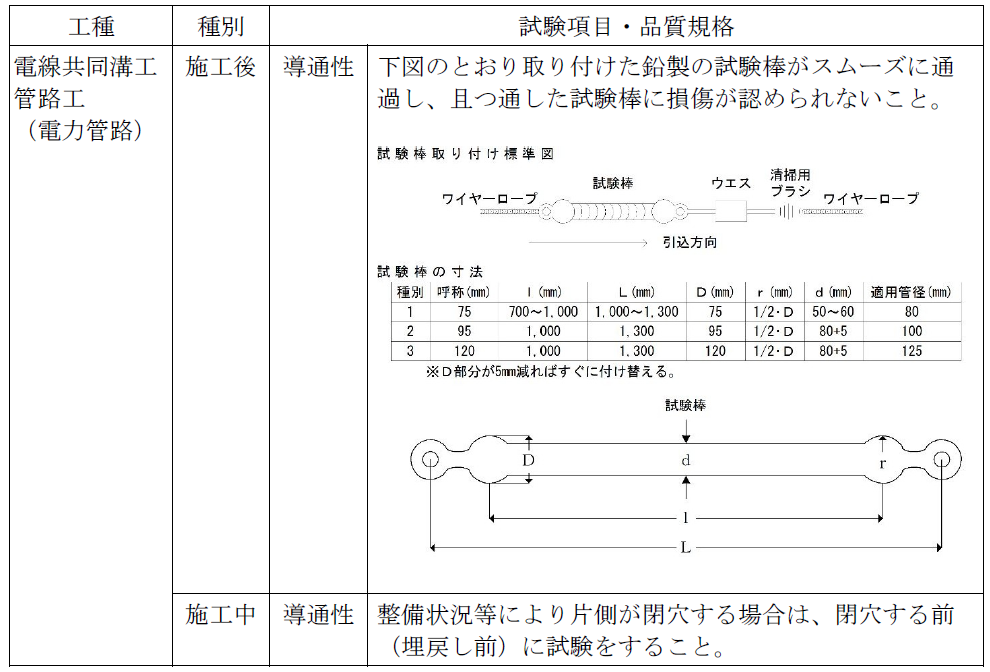 なお、幹線部以外で上記により難い場合は、近畿地方整備局と協議するものとする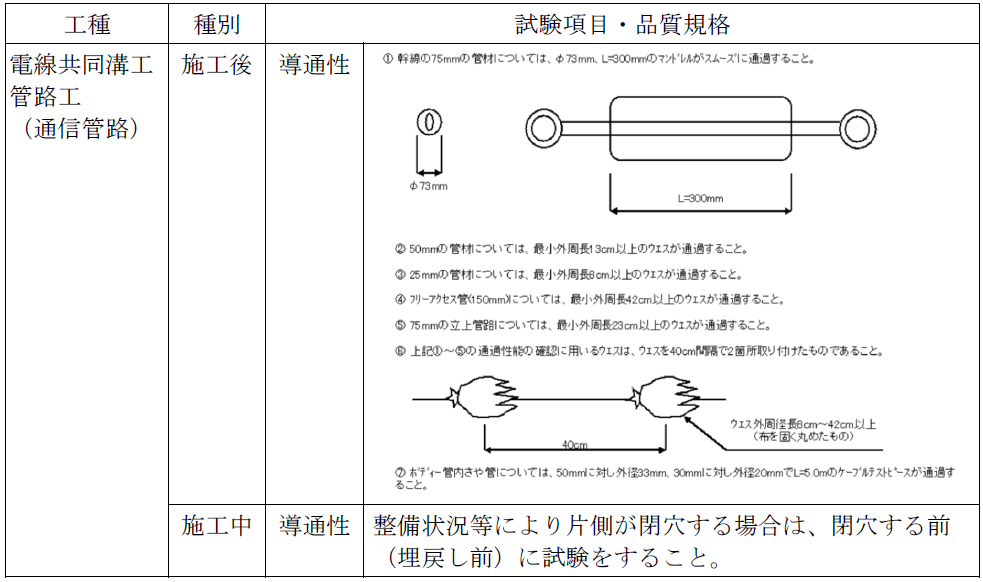 3) i-Constructionロゴマークの使用について3) i-Constructionロゴマークの使用についてi-Construction推進の一環として、本工事において仮囲いや工事等看板・建設機械・ヘルメットなどへi-Constructionロゴマークを積極的に表示する等事業者は可能な範囲で協力を行うものとする。なお、i-Constructionロゴマーク表示等の要する費用については設計変更の対象としない。4) ＩＣＴ活用について4) ＩＣＴ活用について① 本工事は、当初ＩＣＴ（舗装修繕工）活用対象工事として定めていないが、事業者の提案・協議によりＩＣＴの活用を図り、建設現場のプロセス全体の最適化を図る一環として、ＩＣＴ施工技術を活用する工事（小規模提案希望型）である。② ＩＣＴ（舗装修繕工）活用施工を行う希望がある場合、契約後、施工計画書の提出（施工数量や現場条件の変更による、変更施工計画書の提出を含む）までに近畿地方整備局へ提案・協議を行い、協議が整った場合に、各ＩＣＴ実施要領に基づき、ＩＣＴ活用施工を行うことができる。なお、関連施工工種においても、ＩＣＴ活用施工を行う希望がある場合は、上記と同様に契約後、近畿地方整備局へ提案・協議を行うこと。③ 本工事においては、一部の施工プロセス（３次元設計データ作成、ＩＣＴ建機による施工、３次元出来形管理等の施工管理）から選択し、ＩＣＴ施工技術を活用することとし、具体的な工事内容及び対象範囲を近畿地方整備局と協議するものとする。④ 施工を実施するために使用するＩＣＴ機器類は、事業者が調達すること。また、施工に必要なＩＣＴ活用工事用データは、事業者が作成するものとする。使用するアプリケーション・ソフト、ファイル形式については、事前に近畿地方整備局と協議するものとする。近畿地方整備局は、３次元設計データの作成に必要な詳細設計において作成したＣＡＤデータを事業者に貸与する。また、ＩＣＴ活用工事を実施する上で有効と考えられる詳細設計等において作成した成果品と関連工事の完成図書は、施工区間の前後を含め必要な範囲を積極的に事業者に貸与するものとする。⑤ ＩＣＴ建機による施工を希望した場合は、使用するＩＣＴ機器に入力した３次元設計データを近畿地方整備局に提出すること。⑥ 土木工事施工管理基準（案）に基づく出来形管理が行われていない箇所で、出来形測量により形状が計測できる場合は、出来形数量は出来形測量に基づき算出した結果とする。⑦ 本特記仕様書に疑義を生じた場合または記載のない事項については、近畿地方整備局と協議するものとする。5) ＩＣＴ活用工事における適用（用語の定義）について5) ＩＣＴ活用工事における適用（用語の定義）について① 図面図面とは、入札に際して近畿地方整備局が示した設計図、近畿地方整備局から変更または追加された設計図、工事完成図、３次元モデルを復元可能なデータ（以下「３次元データ」という）等をいう。なお、設計図書に基づき近畿地方整備局が事業者に指示した図面及び事業者が提出し、近畿地方整備局が書面により承諾した図面を含むものとする。6) ＩＣＴ活用工事の費用について6) ＩＣＴ活用工事の費用について① 事業者が、契約後、施工計画書の提出（施工数量や現場条件の変更による、変更施工計画書の提出を含む）までに、ＩＣＴ活用の具体的な工事内容及び対象範囲について近畿地方整備局へ提案・協議を行い、協議が整った場合、ＩＣＴ活用工事を実施する項目については、各段階を設計変更の対象とし、実施した各積算要領により計上することとする。ただし、近畿地方整備局の指示に基づき、３次元起工測量を実施するとともに３次元設計データの作成を行った場合は、事業者は近畿地方整備局からの依頼に基づき、見積り書を提出するものとする。6) ＩＣＴ活用工事の費用について6) ＩＣＴ活用工事の費用について② 施工合理化調査を実施する場合はこれに協力すること。7) ＩＣＴ活用工事の活用効果等に関する調査7) ＩＣＴ活用工事の活用効果等に関する調査ＩＣＴ活用施工を行った、全てのＩＣＴ活用工事の施工者は、活用目的等の把握のための「ＩＣＴ活用工事の活用効果等に関する調査」の対象工事であり、別途近畿地方整備局より指示される調査票に基づき実施するものとする。7) ＩＣＴ活用工事の活用効果等に関する調査7) ＩＣＴ活用工事の活用効果等に関する調査事業者は、工事完了後直ちに調査票を近畿地方整備局へ提出・確認後、近畿地方整備局が指示するメールアドレスまで調査票を電子メールにより提出すること。また調査票の聞き取り調査等を実施する場合はこれに協力するものとする。8) ＩＣＴ活用について8) ＩＣＴ活用について当初ＩＣＴ活用工種として定められていないものについて、事業者よりＩＣＴを活用した施工を希望された場合は、施工者希望Ⅱ型として取り扱い、工事成績評定等で評価を行うものとする。(6) 工事中の安全確保（第1編1-1-28）(6) 工事中の安全確保（第1編1-1-28）(6) 工事中の安全確保（第1編1-1-28）(6) 工事中の安全確保（第1編1-1-28）1) 工法変更等への対応1) 工法変更等への対応① 構造物等の施工において湧水、その他の障害のため通常の工法では所期の目的を達することが出来ない箇所については、設計図書に関して近畿地方整備局と協議するものとする。1) 工法変更等への対応1) 工法変更等への対応② 工事中における民生安定上又は関係機関と協議の結果、新たな作業及び構造の変更が生じた場合は、必要に応じ設計図書に関して近畿地方整備局と協議するものとする。1) 工法変更等への対応1) 工法変更等への対応③ 工事により汚濁水が発生した場合、設計図書に関して近畿地方整備局と協議するものとする。2) 近接施工2) 近接施工配電線及び送電線付近で作業をする場合は事前に関西電力㈱事業所と事故防止対策について協議すること。3) 道路付属物ならびに占用物件の処置3) 道路付属物ならびに占用物件の処置工事施工のため支障となる道路の付属物並びに占用物件がある場合には、その処置について予め近畿地方整備局と協議するものとする。4) 掘削法面4) 掘削法面掘削（床掘）法面において、関係機関との打合せ等により、危険防止の安全対策等が必要となった場合は、設計図書に関して近畿地方整備局と協議するものとする。5) 現場環境改善費5) 現場環境改善費① 現場環境改善費として実施する項目については、下表の内容のうち原則として各計上費目（現場環境改善のうち仮設備関係、営繕関係、安全関係及び、地域連携）に１内容ずつ（いずれか１費目のみ２内容）の合計５つの内容を実施するとともに、施工計画書に明記するものとする。また、選択にあたっては地域の状況・工事内容により組み合わせ、実施費目数及び実施内容を変更しても良い。5) 現場環境改善費5) 現場環境改善費② 現場環境改善の実施については、具体的な実施内容、実施期間について施工計画書に含め近畿地方整備局に提出するものとする。6) 除草作業における安全確保6) 除草作業における安全確保① 作業は小石やゴミ等が飛散しないように安全対策を図り施工すること。6) 除草作業における安全確保6) 除草作業における安全確保② 施工計画書には以下を記載すること。・作業時における小石やゴミ等の飛散による事故防止対策・敷設ケーブル等の損傷事故防止対策・作業時における作業員及びその他工事関係者・第三者等に対する負傷事故防止対策6) 除草作業における安全確保6) 除草作業における安全確保③ 作業にあたっては、事前に作業箇所の確認を行い、以下の項目を実施すること。・刈り刃や草刈機本体との接触により損傷が予想される河川及び道路等の管理施設、占用物件等の位置を明示する。6) 除草作業における安全確保6) 除草作業における安全確保④ 事業者の責により占用物件及び管理施設等に損傷を与えた場合は、すみやかに近畿地方整備局に報告するとともに関係機関に連絡し応急措置をとり、事業者の負担によりこれを補修しなければならない。6) 除草作業における安全確保6) 除草作業における安全確保⑤ ハンドガイド式草刈機（搭乗式）にて除草を行う際は、使用方法について十分な安全教育を実施するとともに、緊急停止スイッチを適切に使用すること。また、搭乗箇所から履帯付近への足の踏み外し防止対策を講じること。7) 地下埋設物件の事故防止7) 地下埋設物件の事故防止① 本工事区間に地下埋設構造物（ボックスカルバート等）がある場合、工事施工に際しては、近畿地方整備局と現地立会いのうえ、当該構造物の位置、高さ、構造物の状態等を確認し、損傷を与えないよう保安対策について十分打合せを行い、構造物本体及び一般車両等の第三者に支障を及ぼさないようにすること。② 事業者の責により、当該構造物に支障を及ぼした場合は、速やかに近畿地方整備局、施設管理者に報告するとともに、事業者の負担によりこれを補修しなければならない。8) 地下埋設物件等（架空線を含む）の事故防止8) 地下埋設物件等（架空線を含む）の事故防止① 事業者は、占用物件及び各種管理施設の位置について、設計図書並びに近畿地方整備局が提示する占用物件台帳・各種管理施設台帳等を照らし合わせて確認を行うものとする。また、各種埋設物や水路等の構造物と交差している箇所については、干渉を防ぐため極端に浅くなるなど埋設深さが大きく変化している場合があるので特に注意すること。なお、確認の結果、台帳間の不整合等疑義がある場合は近畿地方整備局に報告するものとする。8) 地下埋設物件等（架空線を含む）の事故防止8) 地下埋設物件等（架空線を含む）の事故防止② 工事の施工にあたって、予想される地下埋設物件は、管理者と現地立会のうえ、当該物件の位置・深さを確認して現地にマーキングし、保安対策について十分打合せを行ない、事故の発生を防止すること。なお、地下埋設物件管理者との現地立会を行った旨を次の「立会打合せ調書」に記載して立会者の押印を求め、作業着手日前に調書の写しを近畿地方整備局に提出するものとする。※占用者については、「線」のみ及び「芯」のみの企業者も対象とする。8) 地下埋設物件等（架空線を含む）の事故防止8) 地下埋設物件等（架空線を含む）の事故防止③ 事業者は、事前に行った地下埋設物件管理者との現地立会の結果を作業日の朝礼等で作業員等に周知するものとする。8) 地下埋設物件等（架空線を含む）の事故防止8) 地下埋設物件等（架空線を含む）の事故防止④ 事業者の責により地下埋設物件に損傷を与えた場合は、すみやかに近畿地方整備局に報告するとともに関係機関に連絡し応急措置をとり、事業者の負担によりこれを補修しなければならない。8) 地下埋設物件等（架空線を含む）の事故防止8) 地下埋設物件等（架空線を含む）の事故防止⑤ 埋設物件等の管理者不明のものがある場合は、近畿地方整備局に報告し、その措置については、占用企業者全体の立会を求め、管理者を明確にしなければならない。その結果、未使用の管の処置を事業者が企業者より依頼を受けた場合には、文書によってその責任を明確にしておかなければならない。8) 地下埋設物件等（架空線を含む）の事故防止8) 地下埋設物件等（架空線を含む）の事故防止⑥ 上記の確認のために試掘が必要となった場合は、近畿地方整備局と協議するものとする。8) 地下埋設物件等（架空線を含む）の事故防止8) 地下埋設物件等（架空線を含む）の事故防止⑦ 架空線の付近で工事をする場合は、事前に架空線管理者と事故防止対策について協議し、また、必要に応じ立会の上、事故の発生を防止すること。なお、架空線管理者との現地立会を行った旨を上記の「立会打合せ調書」に記載して立会者の押印を求め、作業着手日前に調書の写しを近畿地方整備局に提出するものとする。8) 地下埋設物件等（架空線を含む）の事故防止8) 地下埋設物件等（架空線を含む）の事故防止⑧ 工事箇所に限らず、工事用道路や河川管理用通路等においても架空線の下を重機等が一時的に通行する場合は離隔について確認を行い、必要に応じ注意喚起（安全教育、注意看板の設置、及び架空線等事故防止対策簡易ゲート、誘導員の配置等）などの必要な措置を講じること。(7) 環境対策（第1編1-1-32）(7) 環境対策（第1編1-1-32）(7) 環境対策（第1編1-1-32）(7) 環境対策（第1編1-1-32）1) 排出ガス対策型建設機械1) 排出ガス対策型建設機械事業者は、本工事において、工事共通仕様書に示す建設機械について排出ガス対策型建設機械あるいは排出ガス浄化装置を装着した建設機械を使用する場合、事業者は施工現場において使用する建設機械の写真撮影を行い、近畿地方整備局から請求があった場合は提示しなければならない。（提出不要）2) 低騒音型の使用2) 低騒音型の使用本工事の施工にあたっては「建設工事に伴う騒音振動対策技術指針」（昭和62年３月30日建設省経機発第58号）に基づき低騒音型建設機械の使用原則を図る地域であるため、「低騒音型・低振動型建設機械の指定に関する規程」（国土交通省告示、平成13年４月９日改正）に基づき指定された低騒音型建設機械を使用するものとする。3) 事業損失防止3) 事業損失防止本工事において建物等の事前調査及び事後調査が必要となった場合は、設計図書に関して近畿地方整備局と協議するものとする。4) 公害対策4) 公害対策① 本工事の施工場所は、「特定建設作業に伴って発生する騒音（振動）について規制する地域」に指定されている。4) 公害対策4) 公害対策② 本工事の施工については、通常の施工法によるものとしているが、万一公害等が生じたり、又は生ずる恐れがある場合は、その対策等について設計図書に関して近畿地方整備局と協議するものとする。公害等に関連するとみなされる工種と標準工法は、下記のとおりとする。5) 特定調達品目調達実績集計5) 特定調達品目調達実績集計事業者は、本工事の資材、建設機械の使用にあたっては、必要とされる強度や耐久性、機能の確保等に留意しつつ、環境物品等の調達の推進に関する基本方針に定められた特定調達品目（以下「特定調達品目」という。）の使用を積極的に推進するものとする。事業者は、特定調達品目の調達実績の集計を行い、工事完了後（工期が発注年度以降に及ぶものは、近畿地方整備局の指示する日まで）に、電子データにより近畿地方整備局に提出するものとする。電子データ及び集計方法については、「土木請負工事必携」
（https://www.kkr.mlit.go.jp/plan/jigyousya/technical_information/gijutsukanri/index.html）を参照すること。(8) 交通安全管理（第1編1-1-33）(8) 交通安全管理（第1編1-1-33）(8) 交通安全管理（第1編1-1-33）(8) 交通安全管理（第1編1-1-33）1) 安全施設類1) 安全施設類標識類、防護柵等の安全施設類については、現場条件に応じて設置する他、道路管理者及び所轄警察署と打合せを行い実施するものとする。2) 保安施設2) 保安施設本工事で使用する保安施設については、「道路工事保安施設設置基準（案）」によるものとする。なお、保安施設標準様式図７-⑦の“御通行中の皆様へ”の表示内容は以下を記入するものとする。〔表示内容〕注）※印文字は赤色で記入する。3) 交通誘導警備員の有資格3) 交通誘導警備員の有資格① 本工事に配置する交通誘導警備員は、警備員等の検定等に関する規則（平成17年11月18日国家公安委員会規則第20号）に基づく交通誘導警備検定合格者（１級又は２級）を規制箇所毎に１名以上配置するものとする。ただし、同規則第２条の規定により、各公安委員会が必要と認める路線・区間以外で、所轄警察署等との打合せの結果、交通誘導警備検定合格者（１級又は２級）以外の配置を認められた場合は、この限りではない。3) 交通誘導警備員の有資格3) 交通誘導警備員の有資格② 事業者は、交通誘導警備検定合格証の写しを近畿地方整備局に提出するものとする。3) 交通誘導警備員の有資格3) 交通誘導警備員の有資格③ 交通誘導警備員については、下表のとおり計上している。4) 特殊車両通行許可制度の徹底4) 特殊車両通行許可制度の徹底道路法第47条の２に基づく通行許可の確認において、事業者は下記の資料を近畿地方整備局に提出し、確認を得なければならない。車両制限令第３条における一般的制限値を超える車両について① 施工計画書に一般的制限値を超える車両を記載② 出発地点、現場到着地点における写真（荷姿全景、ナンバープレート等通行許可証と照合可能な写真）③ 出発・到着時刻及び主要な交差点の通過時刻の記録④ 通行許可証の写し⑤ 夜間通行が条件の場合は、車両通行記録計（タコグラフ）の写し5) 過積載による違法運行の防止について5) 過積載による違法運行の防止について事業者は過積載防止について、現場説明書の指導事項の項目を参考にその具体的内容を施工計画書に記載するものとする。(9) 官公庁等への手続等（第1編1-1-37）(9) 官公庁等への手続等（第1編1-1-37）(9) 官公庁等への手続等（第1編1-1-37）(9) 官公庁等への手続等（第1編1-1-37）1) 関係機関協議1) 関係機関協議本工事区間内の関係機関協議は下表のとおりであり、協議完了予定や移設時期等が延期するような場合、また、協議結果により設計図書に変更が生じた場合は、設計図書に関して近畿地方整備局より指示するものとする。なお、工事施工にあたっては、各施設管理者と十分に連絡調整を行い、施工するものとする。(10) 施工時期及び施工時間（第1編1-1-38）(10) 施工時期及び施工時間（第1編1-1-38）(10) 施工時期及び施工時間（第1編1-1-38）(10) 施工時期及び施工時間（第1編1-1-38）1) 施工時間1) 施工時間施工は、夜間とし、標準作業時は、22:00～６:00とする。2) 時間的制約を受ける作業2) 時間的制約を受ける作業① 本工事の作業時間帯は、下表に示すとおりとする。2) 時間的制約を受ける作業2) 時間的制約を受ける作業② 本工事の施工にあたり、関係機関等から時間的制約条件を付された場合は、速やかに設計図書に関して近畿地方整備局に報告するものとする。(11) 掘削工(第1編2-4-2)(11) 掘削工(第1編2-4-2)(11) 掘削工(第1編2-4-2)(11) 掘削工(第1編2-4-2)1) 路床支持力1) 路床支持力路床面が土の場合の路床支持力（ＣＢＲ）は８を想定している。(12) 適用（第1編3-1）(12) 適用（第1編3-1）(12) 適用（第1編3-1）(12) 適用（第1編3-1）1) コンクリート用スラグ細骨材1) コンクリート用スラグ細骨材コンクリートに使用する細骨材に、コンクリート用スラグ細骨材(JIS A 5011)を使用する場合は、単位体積質量が設計質量を超えることにより、設計上不利にならないように、設計質量以下となるように配合（混合）すること。2) コンクリート受入態勢2) コンクリート受入態勢① 事業者は、コンクリートを練り混ぜてから打設完了までに要した時間が確認できる資料を整備、保管し、近畿地方整備局からの請求があった場合は提示しなければならない。2) コンクリート受入態勢2) コンクリート受入態勢② テストピースの強度試験は、原則、事業者において全数を立会し、強度確認をするものとする。ただし、全試験実施数の20％以上は公的機関等において実施するものとし、公的機関等で実施するものは立会不要とする。近畿地方整備局においても必要に応じて立会を行うものとする。また、作成するテストピースのコンクリートの採取は、近畿地方整備局が指示した場合を除き、事業者において決定するものとする。(13) 工場の選定（第1編3-3-2）(13) 工場の選定（第1編3-3-2）(13) 工場の選定（第1編3-3-2）(13) 工場の選定（第1編3-3-2）1) レディーミクストコンクリート単位水量測定1) レディーミクストコンクリート単位水量測定本工事においてレディーミクストコンクリート使用量が１日当たり100m3以上施工するコンクリート工において、「レディーミクストコンクリート単位水量測定要領（案）」（以下、測定要領という）に基づき、単位水量の測定を実施するものとする。測定機器は、測定要領の「２．測定機器」によるものとし、使用する機器を施工計画書に記載するものとする。測定要領については土木請負工事必携参照（https://www.kkr.mlit.go.jp/plan/jigyousya/technical_information/gijutsukanri/index.html）2) レディーミクストコンクリート2) レディーミクストコンクリート本工事に使用するレディーミクストコンクリートは、次の規格のものとし、スランプの許容範囲は±2.5㎝とする｡(14) 配合（第1編3-3-3）(14) 配合（第1編3-3-3）(14) 配合（第1編3-3-3）(14) 配合（第1編3-3-3）1) コンクリートの水・セメント比1) コンクリートの水・セメント比本工事に使用するコンクリートの水・セメント比は、鉄筋コンクリートについては55％以下、無筋コンクリートについては60％以下とするものとする。(15) 配合（第1編3-6-9）(15) 配合（第1編3-6-9）(15) 配合（第1編3-6-9）(15) 配合（第1編3-6-9）1) 超速硬コンクリート1) 超速硬コンクリート1) 超速硬コンクリート本工事に使用するコンクリート（超速硬）の規格は次のとおりとする｡なお、使用に当っては所定の強度が得られることを確認できる資料を事前に近畿地方整備局に提出し、確認を受けなければならない。(16) 打継目（第1編3-6-7）(16) 打継目（第1編3-6-7）(16) 打継目（第1編3-6-7）(16) 打継目（第1編3-6-7）1) 伸縮目地施工間隔1) 伸縮目地施工間隔1) 伸縮目地施工間隔伸縮目地の施工間隔は、共通仕様書及び設計図による。(17) 養生（第1編3-6-9）(17) 養生（第1編3-6-9）(17) 養生（第1編3-6-9）コンクリートの養生については、通常の施工方法としているが、寒中コンクリートとしての施工を行う必要がある場合には、コンクリートの配合、強度、構造物の種類、断面の厚さ、外気温度等を考慮してその方法及び期間、養生温度等を計画するものとする。(18) 適用（第2編1-1）(18) 適用（第2編1-1）(18) 適用（第2編1-1）(18) 適用（第2編1-1）１）品質規格１）品質規格本工事に使用する次の材料については、日本工業規格JIS C 3653に示す管路材、又はこれらと同等以上の性能を有し、かつ、継手部を含め電線の敷設、防護等に必要な諸性能を有するものとする。電線共同溝用通信管（幹線部）、電線共同溝用電力管（幹線部）、埋設管路材（連系部等）2) 再生資材の利用2) 再生資材の利用本工事については、下記のとおり再生資材を使用するものとする。なお、再生資材を使用する場合は、下記により品質が適正なものであるか確認のうえ使用するものとする。2) 再生資材の利用2) 再生資材の利用① 上記再生資材を路盤材又は舗装材として使用する場合の品質等は「舗装再生便覧」によるものとし、「土木工事共通仕様書」に基づき、品質管理試験を行うこと。2) 再生資材の利用2) 再生資材の利用② 再生クラッシャーランを基礎材として使用する場合の品質は、「舗装再生便覧」及び「コンクリート副産物の再利用に関する用途別暫定品質基準（案）」によるものとし、構造物の立地条件等を考慮して適正な品質のものを使用するものとする。2) 再生資材の利用2) 再生資材の利用③ 再生骨材は、木屑、紙、プラスチック、れんが等の混入物を有害量含んではならない。2) 再生資材の利用2) 再生資材の利用④ 再生粒度調整砕石を路盤材として使用する場合の品質等は「舗装再生便覧」によるものとする。(19) 一般事項（第2編1-2）(19) 一般事項（第2編1-2）(19) 一般事項（第2編1-2）(19) 一般事項（第2編1-2）1) 品質証明書等1) 品質証明書等① 事業者は工事に使用する材料のうち、下記の材料及び近畿地方整備局の指示した材料の使用にあたっては、その外観及び品質証明書等を照合して確認した資料を事前に近畿地方整備局に提出し、確認を受けなければならない。② 本工事で使用する「コンクリート二次製品標準図集（側溝・水路編）」（平成12年３月近畿地方建設局）で規定する側溝製品の使用に当たっては、品質証明書等を照合して確認した資料を事前に近畿地方整備局に提出し、確認を受けなければならない。(20) 一般事項（第2編2-6-1）(20) 一般事項（第2編2-6-1）(20) 一般事項（第2編2-6-1）(20) 一般事項（第2編2-6-1）1) セメント及び混和材1) セメント及び混和材無筋・鉄筋構造物（橋梁上部工を除く）で次に示すものは、高炉セメントＢ種を使用するものとする。なお、セメントコンクリート用骨材のアルカリシリカ反応性試験結果が無害の場合または抑制対策を行う場合は、品質に問題がないことを確認できる資料を事前に近畿地方整備局に提出し、確認を受けて普通ポルトランドセメントを使用することができる。(21) セメントコンクリート製品（第2編2-7-2）(21) セメントコンクリート製品（第2編2-7-2）(21) セメントコンクリート製品（第2編2-7-2）(21) セメントコンクリート製品（第2編2-7-2）1) 品質規格1) 品質規格本工事に使用する材料の品質規格は、共通仕様書及び「コンクリート二次製品標準図集（側溝・水路編）」（平成12年３月近畿地方建設局）によるものとする。尚、「標準図集」に示す構造規格（案）を満足する側溝等の使用に当たっては、品質に問題がないことを確認できる資料を事前に近畿地方整備局に提出し、確認を受けて使用することができるものとする。(22) アスファルト混合物事前審査制度（第2編2-8-1）(22) アスファルト混合物事前審査制度（第2編2-8-1）(22) アスファルト混合物事前審査制度（第2編2-8-1）事前審査制度認定書による場合の「品質管理基準」は、以下のとおりとする。（注１）近畿地方整備局の指示があった場合は、試験結果一覧表を提出するものとする。(23) 品質証明（第3編1-1-6）(23) 品質証明（第3編1-1-6）(23) 品質証明（第3編1-1-6）本工事は品質証明の対象工事である。(24) 作業土工（床掘り、埋戻し）（第3編2-3-3）(24) 作業土工（床掘り、埋戻し）（第3編2-3-3）(24) 作業土工（床掘り、埋戻し）（第3編2-3-3）事業者は、設計図書における土及び岩の分類の境界を確かめられた時点で、近畿地方整備局の確認を受けなければならない。(25) 区画線工（第3編2-3-9）(25) 区画線工（第3編2-3-9）(25) 区画線工（第3編2-3-9）(25) 区画線工（第3編2-3-9）1) 溶融式区画線1) 溶融式区画線① 溶融式区画線の規格は下記のとおりとする。② 排水性舗装の区画線の規格は下記のとおりとするが、交差点部等による横断線・文字等については、溶融式を標準とする。1) 溶融式区画線1) 溶融式区画線(26)アスファルト舗装の材料（第3編2-6-3）(26)アスファルト舗装の材料（第3編2-6-3）(26)アスファルト舗装の材料（第3編2-6-3）(26)アスファルト舗装の材料（第3編2-6-3）1) 配合1) 配合本工事に使用する再生加熱アスファルト混合物の種類等は下表のとおりとする。設計アスファルト量は、アスファルト共通範囲の中央値を目標とし、その値が標準アスファルト量の±0.3％以内を満足しない場合は、配合設計の見直し等を行うものとする。2) プライムコート工2) プライムコート工瀝青材料は石油アスファルト乳剤（ＰＫ-３）とし、使用量は１㍑/㎡～２㍑/㎡とする。3) タックコート工3) タックコート工瀝青材料は石油アスファルト乳剤（ＰＫ-４）とし、使用量は0.3㍑/㎡～0.6㍑/㎡とする。(27) 土留・仮締切工（第3編2-10-5）(27) 土留・仮締切工（第3編2-10-5）(27) 土留・仮締切工（第3編2-10-5）(27) 土留・仮締切工（第3編2-10-5）１）土留１）土留現道に近接している箇所の施工にあたり、交通処理等のため、土留工が必要となった場合は、設計図書に関して近畿地方整備局と協議するものとする。(28) 仮水路工（第3編2-10-11）(28) 仮水路工（第3編2-10-11）(28) 仮水路工（第3編2-10-11）(28) 仮水路工（第3編2-10-11）１）仮水路１）仮水路仮水路等が必要になった場合は、設計図書に関して近畿地方整備局と協議するものとする。(29) 材料（第10編2-4-2）(29) 材料（第10編2-4-2）(29) 材料（第10編2-4-2）(29) 材料（第10編2-4-2）1) 透水性舗装1) 透水性舗装透水性舗装の路盤工に使用する路盤材料は、５～13㎜粒度の通過質量が全質量に対し、50％未満の材料を使用するものとする。(30) 排水性舗装工（第10編2-4-7）(30) 排水性舗装工（第10編2-4-7）(30) 排水性舗装工（第10編2-4-7）(30) 排水性舗装工（第10編2-4-7）1) バインダー量1) バインダー量ポーラスアスファルトコンクリートの設計バインダー量については、配合試験を実施し、空隙率、マーシャル安定度試験、透水性試験及びホイールトラッキング試験から目標値を満足し、かつダレ防止を考慮して設定する。なお、配合試験結果から設定バインダー量が標準バインダー量の±0.3％以内であれば設計変更の対象としない。2) 繊維質補強材2) 繊維質補強材ポーラスアスファルトコンクリートのバインダーのダレ防止として植物性繊維を混合物重量に対し0.1％を標準添加量とする。植物性繊維の性状は下記のとおりとする。なお、交差点部等で耐久性向上を目的に繊維等を混合する場合は、上表によらないことができる。また、使用にあたっては、品質に問題ないことを確認した後に使用するものとする。３）タックコート工３）タックコート工瀝青材料はタックコート用ゴム入りアスファルト乳剤とし、使用量は0.4～0.6㍑/㎡とする。(31) 改質再生アスファルト舗装工（第10編2-4）(31) 改質再生アスファルト舗装工（第10編2-4）(31) 改質再生アスファルト舗装工（第10編2-4）(31) 改質再生アスファルト舗装工（第10編2-4）1) 配合1) 配合① 本工事に使用する改質アスファルト混合物の種類等は下表のとおりとする。1) 配合1) 配合② 合成粒度は粒度範囲の中央値を目標とするが、75μｍ通過量は、中央値以下（０～-２％）に抑える。1) 配合1) 配合③ 設計アスファルト量は、アスファルト量共通範囲の中央値を目標とする。1) 配合1) 配合④ アスファルト量の共通範囲の中央値が、標準アスファルト量の±0.3％以内を満足しない場合は配合設計の見直し等を行う。1) 配合1) 配合⑤ 改質再生アスファルト改質再生アスファルトは、アスファルトコンクリート再生骨材に含まれる旧アスファルトに再生用添加剤及び新改質アスファルトを単独又は組み合わせて添加調整したもので、その標準的性状は下表に示すとおりとする。2) ホイールトラッキング試験2) ホイールトラッキング試験ホイールトラッキング試験を行い、目標値に達しない場合は配合設計の見直し等を行う。動的安定度の目標値は下表のとおりとする。（単位：回/㎜）注）Ｎ７交通の表層には改質再生アスファルト混合物を使用しない。(32) 舗装打換え工（第10編16-5-4）(32) 舗装打換え工（第10編16-5-4）(32) 舗装打換え工（第10編16-5-4）(32) 舗装打換え工（第10編16-5-4）1) 車両交通のための路面維持1) 車両交通のための路面維持交通開放する場合、施工に伴う段差は交通に支障のないよう縦断・横断方向５％以内の勾配ですりつけ舗装をし、危険防止と交通安全を図らねばならない。2) 仮舗装2) 仮舗装道路交通安全上仮舗装が必要な場合は、設計図書に関して近畿地方整備局と協議するものとする。(33) 切削オーバーレイ工（第10編16-5-5）(33) 切削オーバーレイ工（第10編16-5-5）(33) 切削オーバーレイ工（第10編16-5-5）本工事における切削オーバーレイ工については、路面切削機によるアスファルト舗装路面の切削作業から概ね切削した舗装厚分を即日で急速施工すること。(34) その他特記事項(34) その他特記事項(34) その他特記事項(34) その他特記事項1) 掘削及び施工方法1) 掘削及び施工方法掘削にあたっては、地山の状態、掘削周辺の荷重の載荷状態、掘削面の開放時間等によって、掘削方法及び仮設方法等を検討しなければならない。2) 埋戻し2) 埋戻し① 管路部の埋戻しには、所定の材料を用い、施工後ひび割れ、陥没等が生じないよう十分転圧しなければならない。2) 埋戻し2) 埋戻し② 発生土は現場内利用を原則とし、それによらない場合は工事間利用（ストックヤード経由も含む）、再資源化施設（土質改良プラント）からの利用、土質改良及び再生材を活用し、極力新品材料の使用の抑制に努めるものとする。ただし、それらの利用にあたっては、発生土利用基準及び建設発生土利用技術マニュアル等により、所要の品質を満足するものとし、各埋戻し材料に必要な土質試験等を行うものとする。2) 埋戻し2) 埋戻しa）埋め戻し土は、構造物への影響がなく、圧縮性、充填性、透排水性、施工性等の性能や、所要の力学性能が得られるものでなければならない。なお、低品質な土質のものについては、土質改良、粒度調整、水切りや天日乾燥、流動化処理工法等を行って、所要の品質を満足するような土質に改善することを検討するものとする。2) 埋戻し2) 埋戻しb）狭隘部で機械施工が困難な場所での土砂は、水締めが可能な、砂、砂質土又は相当品とする。電線共同溝管路周辺は管路一段敷設ごとに埋め戻しを行うものとし、突き棒等で入念に突き固める。2) 埋戻し2) 埋戻しc）路床に用いる土は所定のＣＢＲ値を満足させなければならない。2) 埋戻し2) 埋戻しd）施工後にひび割れや、陥没・空洞が生じないよう、十分に転圧や締固めを行わなければならない。2) 埋戻し2) 埋戻しe）関係法規の定めを超えて有害物を含む発生土砂及び購入土砂等は原則として利用しない。2) 埋戻し2) 埋戻しf）第１種から第３種までの良質土については、安易に埋め立て処分を行うことのないよう、利用方法を十分に検討し有効利用を図るものとする。2) 埋戻し2) 埋戻しg）掘削土に水締め可能な土砂が発生した場合は、「電線共同溝埋戻し 管路周辺の中埋砂」への利用を検討するものとする。3) 仮復旧3) 仮復旧管路敷設後速やかに仮復旧を行い、車両、歩行者の通行を確保する。また、ひび割れ、段差等通行の妨げとなるような施工不良が発生しないよう留意し、平滑に仕上げる。4) 管路材4) 管路材管路材については設計図書に記載のとおりとするが、「電線共同溝マニュアル」に則した他の管路材を採用する場合は、近畿地方整備局の承諾を得た上で採用することができる。5) 管路工（管路部）5) 管路工（管路部）a）管の敷設は、規定された土被り、占用位置および敷設間隔などに基づいて、ケーブルの引き込み・抜き取りに支障とならないよう確実に実施する。5) 管路工（管路部）5) 管路工（管路部）b）配管は原則として一方向から順次行うものとする。5) 管路工（管路部）5) 管路工（管路部）c）管は製品表示面を上面にし、表示内容が確認できるようにする。5) 管路工（管路部）5) 管路工（管路部）d）管の接続を休止する場合は、管端から異物、水等が入らないよう防砂栓等の処置を施す。5) 管路工（管路部）5) 管路工（管路部）e）管は規定の標線位置まで、確実に挿入しなくてはならない。f）管は敷設現場の状況に応じて、必要な長さを切管して使用することとなるが、その際、切管した端面は、ケーブル入線時にケーブルを傷つけないよう内外面とも面取り等の処置を施す。5) 管路工（管路部）5) 管路工（管路部）g）プレキャストボックスとの接続に使用する継手管は、ケーブル入線施工に支障とならないよう施工しなければならない。5) 管路工（管路部）5) 管路工（管路部）h）管の接続後、接続部に、過大な荷重を加えてはならない。5) 管路工（管路部）5) 管路工（管路部）i）配管は次表の曲線半径を標準とする。ただし最小曲線半径が確保できない場合は、参画企業者と調整した上で管路の曲線半径を定めるものとする。5) 管路工（管路部）5) 管路工（管路部）② 管枕管枕の設置箇所は、直管１本につき２箇所、曲管１本につき１箇所を標準とする。なお、配管状況に合わせ設置箇所等調整を行うものとする。5) 管路工（管路部）5) 管路工（管路部）③ 埋設標識シート埋設標識シートの敷設範囲は、管路の全幅以上とし、幅150㎜・300㎜・400㎜・600㎜を組み合わせて敷設するものとする。また、敷設位置は、管上20㎝を標準とするが、管路の土被りとの関係上舗装との離隔が確保できない場合は、10㎝まで縮小できるものとする。さらに管天端が舗装下端に等しい場合は、舗装下端に敷設する。5) 管路工（管路部）5) 管路工（管路部）④ 呼び線管路の導通性試験後に呼び線を入線し、桝内部の呼び線に行先表示の明示をすること。6) プレキャストボックス工（特殊部）6) プレキャストボックス工（特殊部）① 据付プレキャストボックスは水平に据え付けるものとし、歩道勾配との調整は、蓋版にて行うものとする。6) プレキャストボックス工（特殊部）6) プレキャストボックス工（特殊部）② 調整モルタル歩道部鉄蓋は、調整モルタル（１：３）を用いるものとする。車道部鉄蓋は設置後車両の通行を確保するため、超早強無収縮モルタル（セメント系プレミックス製品）を用いるものとし品質は下表のとおりとする。４．調整マネジメント業務（工事段階）４．調整マネジメント業務（工事段階）４．調整マネジメント業務（工事段階）４．調整マネジメント業務（工事段階）４．調整マネジメント業務（工事段階）４．調整マネジメント業務（工事段階）(1) 一般事項(1) 一般事項(1) 一般事項事業者は、工事業務と並行して、以下に記載する各種業務について近畿地方整備局と協議・連携の上、自ら主体的に業務をマネジメントし実施する。なお、調整マネジメント業務（工事段階）については、事業の効率化を図るため、調整マネジメント業務（設計段階）で実施してもよい。また、調整マネジメント業務（工事段階）においても、必要に応じて調整マネジメント業務（設計段階）を行うこと。調整マネジメント業務（設計段階）の実施内容、占用業者等及び関係機関との協議、要求水準等については、第２章．４．調整マネジメント業務（設計段階）に準じるものとする。(2) 業務計画(2) 業務計画(2) 業務計画事業者は、調整マネジメント業務（工事段階）の実施にあたり、次の（３）から（６）に記載する各種業務について業務計画書を作成し、業務着手予定の前営業日までに、近畿地方整備局へ提出する。(3) 工事期間における規制箇所等調整(3) 工事期間における規制箇所等調整(3) 工事期間における規制箇所等調整工事期間における規制箇所等については、施工計画書に基づき、工事着工前に、道路管理者及び交通管理者等関係機関と調整を行うものとする。また、工事着工後に、必要に応じて、占用調整会議を行うこととする。(4) 隣接家屋・店舗等との出入口調整(4) 隣接家屋・店舗等との出入口調整(4) 隣接家屋・店舗等との出入口調整隣接家屋・店舗等との出入口については、道路管理者との協議に基づき幅員・構造・舗装構成を調整するものとする。(5) 地元に対する工事説明会(5) 地元に対する工事説明会(5) 地元に対する工事説明会事業者は、地域住民に対して工事着手前に工事内容について説明会を実施し、同意を得るよう努めなければならない。実施方法については第２章．４（３）に準じるものとする。また、事業者は、近隣住民等から事業内容等の説明を求められた場合は、工事の安全確保に支障のない範囲において、当該工事説明書を配布する等、工事現場の説明性の向上を図るものとし、工事現場作業員に対し、工事内容及び事業目的･効果を周知するものとする。(6) 関係機関協議結果等のとりまとめ(6) 関係機関協議結果等のとりまとめ(6) 関係機関協議結果等のとりまとめ調整マネジメント業務において実施した関係機関協議等の経緯及び結果を整理し、近畿地方整備局に提出するものとする。提出期間は工事着手から施設引渡しまでとし、提出は毎年度末の営業日までとする。５．本施設の所有権移転業務５．本施設の所有権移転業務５．本施設の所有権移転業務５．本施設の所有権移転業務５．本施設の所有権移転業務事業者は、近畿地方整備局による完成検査後、近畿地方整備局に対して本施設の所有権を移転すること。なお、本施設の引渡予定日は令和15年3月31日とする。第4章  工事監理業務第4章  工事監理業務第4章  工事監理業務第4章  工事監理業務第4章  工事監理業務1. 工事監理業務1. 工事監理業務1. 工事監理業務(1) 一般事項事業者は、設計図書等と工事内容の整合性を確認するとともに、必要な検査を実施すること。ただし、同一の者又は相互に資本面で若しくは人事面において関連のある者が本業務と工事業務を兼務して実施することはできない。(2) 業務計画事業者は、工事監理業務の実施にあたり業務計画書を作成し、業務着手予定の前営業日までに、近畿地方整備局へ提出する。(3) 業務の実施事業者は、工事監理期間中は原則として、工事監理業務報告書（業務月報「様式は任意」）を近畿地方整備局に提出し、工事監理状況の報告を行うとともに、近畿地方整備局が要請したときは、工事監理の事前説明及び事後報告並びに工事現場での施工状況の説明を書面等で行うこと。なお、工事監理業務報告書（業務月報）の提出開始時期は、近畿地方整備局との協議により決定する。(3) 業務の実施事業者は、設計図書等と工事内容の整合性を確認するとともに、必要な検査を実施すること。第5章  維持管理業務第5章  維持管理業務第5章  維持管理業務第5章  維持管理業務第5章  維持管理業務第5章  維持管理業務1. 基本事項1. 基本事項1. 基本事項1. 基本事項(1) 一般事項(1) 一般事項事業者は、維持管理対象施設を対象とし、維持管理業務計画書、事業契約書、本要求水準書、入札時の提案書類に基づき、維持管理対象施設の性能及び機能を維持することにより、利用者の利便性・安全性を確保することを目的とし、以下の内容の維持管理業務を実施すること。(1) 一般事項(1) 一般事項事業者は、維持管理業務を遂行するにあたって、本要求水準書のほか、資料４「近畿地方建設局電線共同溝管理規程」、資料５「近畿地方建設局電線共同溝保安細則」、及び資料６「電線共同溝管理台帳（作成例）」にも準拠すること。１）点検・補修業務２）台帳作成・管理業務３）調整マネジメント業務（維持管理段階）(2) 業務期間(2) 業務期間維持管理業務の期間は、事業者が国に電線共同溝を引渡した日（令和15年３月末）より、令和35年３月末日までとする。なお、事業者の提案に基づき調査・設計業務及び工事業務期間を短縮した場合においても、維持管理業務期間（20年）は変更できない。(3) 業務実施体制(3) 業務実施体制1） 業務実施の体制事業者は、上記（１）の各業務を実施する体制を確立し、各業務を総括する維持管理責任者を設置し、近畿地方整備局に通知すること。また、各業務の実施にあたっては、非常時の指示命令系統及び連絡体制を近畿地方整備局と協議のうえ確立すること。2) 業務従事者の要件等事業者は、業務従事者には必要な業務遂行能力を有する者をあて、適切な態度で誠意を持って業務に従事させること。また、業務の実施に際しては、業務従事者であることを容易に識別できるようにして、業務及び作業に適した服装で、名札を着用させること。(4) 提出書類(4) 提出書類事業者は、業務提供期間中、業務計画に基づき維持管理業務の実施に際し、以下の書類を作成し、近畿地方整備局に提出し、確認を受けること。様式・内容・提出日等はあらかじめ近畿地方整備局と協議して定めること。1) 業務計画書事業者は、業務実施にあたり下表に示す業務計画書を作成し、提出すること。事業者は、提案書に記載した内容ついて、業務計画書へ記載するとともに、適切に業務を遂行すること。また、次の場合は、業務計画書を修正し、再度提出すること。① 業務計画書の提出後、業務計画書の記載内容に変更があった場合② 近畿地方整備局に業務計画書の記載内容が不適切と判断された場合表－業務計画書と提出時期2) 業務報告書事業者は、業務ごとの実施状況について下表に示す業務報告書を作成し、近畿地方整備局へ提出し、確認を受けること。表－業務報告書等と提出時期※ただし、最終事業年度の最終月は除く。3) その他の業務報告事業者は、業務の遂行に支障をきたすような重大な事象が発生した場合は、速やかに近畿地方整備局に報告すること。また、近畿地方整備局から業務遂行上必要な報告・書類の提出の要請があった場合は、速やかに対応すること。(5) 業務の実施(5) 業務の実施事業者は、業務の実施に際して次のことを対応すること。1) 苦情等への対応事業者は、市民や占用業者等からの維持管理に関する苦情・要望等に対し、緊急を要する場合は速やかに近畿地方整備局に報告し、再発防止措置を含め迅速かつ適切に対応し、その対応結果を近畿地方整備局に報告すること。なお、緊急を要さない場合は、近畿地方整備局と協議の上対応する。また、事業者は、適用範囲外に関する苦情等（地域住民等からの苦情等）を受けた場合、速やかに近畿地方整備局に報告し、対応について協議すること。2) 想定外の事態への対応事業者は、想定外の事態の発生、又は発生が予測された場合、迅速かつ適切に対応すること。3) 災害時・非常時の対応火災等の緊急事態が発生した場合は、事業者は、直ちに非常時の指示命令系統及び連絡体制に従い連絡・通報すること。また、現場に急行し、業務従事者の安全が確保できる範囲で応急措置を行うこと。4) 危険物・火気の取扱い事業者は、業務実施等に際し、原則として火気等は使用してはならない。火気を使用する場合は、事前に近畿地方整備局の承諾を得ること。(6) 維持管理関連貸与図面等(6) 維持管理関連貸与図面等事業者は、図面・資料等を、維持管理期間中、近畿地方整備局より借り受け、善良な管理者の注意をもって管理すること。(7) 打合せ(7) 打合せ維持管理業務を適正かつ円滑に実施するため、近畿地方整備局と事業者は、常に密接な連絡をとり、業務の方針及び条件等の疑義を正すものとし、その内容についてはその都度事業者が書面（打合せ記録簿）に記録し、相互に確認しなければならない。(7) 打合せ(7) 打合せなお、連絡は積極的に電子メール等を活用し、電子メールで確認した内容については、必要に応じて打合せ記録簿を作成するものとする。(7) 打合せ(7) 打合せ１）業務計画書作成時初年度は前年度中に確認、各年度は年度当初の打合せと合わせて実施する。２）業務報告書提出時３）入線・抜柱等の調整のための協議時（実施時期は適宜）２．点検・補修業務２．点検・補修業務２．点検・補修業務２．点検・補修業務(1) 一般事項(1) 一般事項点検・補修業務は、維持管理対象施設の性能を満足することを目的に、定期的にその機能、劣化状況、損傷等異常の有無の点検と必要な補修を行うものとする。点検・補修の結果等により、上記の目的を達成できないおそれがある場合は、必要な対応を実施すること。(1) 一般事項(1) 一般事項なお、補修及び対応に関する費用負担については近畿地方整備局と協議すること。(2) 要求水準(2) 要求水準１）事業者は、２）及び３）の点検を実施し、補修が必要と判断した場合には、近畿地方整備局と協議の上補修を行い、所要の性能を発揮できる状態を維持するよう努めること。(2) 要求水準(2) 要求水準２）「電線共同溝・情報ボックス管理マニュアル（案）Ver.２（近畿地方整備局）」に基づき点検を実施すること。なお、日常点検（道路巡回時等）については、徒歩による目視点検を年１回は行うか、又は、目視点検によるときと同等の健全性の診断を行うことができる情報が得られると判断した方法により行うこと。(2) 要求水準(2) 要求水準３）特殊部については、５年毎に１回内部を点検すること。(2) 要求水準(2) 要求水準４）事業者は、異常を発見した場合には、同様の異常の発生が予想される箇所の点検を実施すること。(3) 特記事項(3) 特記事項1) 点検近畿地方整備局が行う道路巡回時に異常を発見した場合は、近畿地方整備局より事業者へ報告した後、事業者は早急に状況を確認し、近畿地方整備局と協議の上補修を行うこと。2) 災害及び想定外の事態が発生した場合の対応災害等が発生した場合、又は不測の事態が発生した場合、事業者は安全を確認した上で、直ちに施設の点検を行い、被害状況を速やかに近畿地方整備局に報告すること。3) 応急措置点検の結果、継続使用することにより著しい損傷等が発生することが想定される場合は、応急措置を講ずること。３．台帳作成・管理業務３．台帳作成・管理業務３．台帳作成・管理業務また、近畿地方整備局が作成済みの敷地調査図について、修正を行うこととする。なお、これらの修正に伴う費用については、近畿地方整備局と協議して決定する。(1) 一般事項(1) 一般事項台帳作成・管理業務は、維持管理対象施設に係る管理台帳を作成するとともに、適宜更新作業を行うことを目的に行うものとする。(2) 要求水準(2) 要求水準事業者は、入線完了後に入構状況を確認し、「設計等共通仕様書」及び資料６「電線共同溝管理台帳（作成例）」等に基づき、国道171号幸「電線共同溝」施設について、電線共同溝管理台帳の作成を行うこと。(3) 特記事項(3) 特記事項1) 管理台帳の作成事業者は、以下の資料を作成すること。① 位置図（1/25,000程度）② 平面図（全企業者及び個別企業者毎に作成）③ 桝詳細図④ 管路内訳⑤ 鍵管理表2) 管理台帳の更新事業者は、電線共同溝の改築、維持、修繕並びに災害復旧等を施行しようとする場合及び新たに占用者が加入する等、収容物件に変更が生ずる場合は、計画時より占用予定の占用業者等と協議し、台帳を更新すること。2) 管理台帳の更新また、事業者は、占用業者等が自己に起因する台帳の内容変更を届け出た場合及び占用業者等から台帳の閲覧を申請された場合も、これに対応すること。４．調整マネジメント業務（維持管理段階）４．調整マネジメント業務（維持管理段階）４．調整マネジメント業務（維持管理段階）４．調整マネジメント業務（維持管理段階）(1) 一般事項(1) 一般事項本業務は、占用業者等と必要な調整を行い、円滑な調整マネジメント業務（維持管理段階）の遂行を実施することを目的とする。(2) 業務計画(2) 業務計画事業者は、調整マネジメント業務（維持管理段階）実施について業務計画書を作成し、業務着手予定の前日までに近畿地方整備局へ提出する。(3) 要求水準(3) 要求水準1) 協議・調整事業者は、維持管理対象施設の点検・補修、抜柱・入線等に係る調整、管路利用の管理に際して、占用業者等と必要な協議・調整を行うこと。1) 協議・調整事業者が行う抜柱・入線等に係る調整については、占用業者等との各種会議を活用しつつ進捗管理を行うこと。1) 協議・調整また、抜柱・入線についての進捗状況について、適宜近畿地方整備局に報告を行うこと。事業者が行う管路利用の管理とは、占用業者等の台帳閲覧申請、電線共同溝の入溝に関する事務とする。なお、維持管理業務に係る調整業務については、事業の効率化を図るため、調整マネジメント業務（工事段階）で実施してもよい。2) 業務の範囲工事完了後に行う入線及び抜柱に関する業務範囲を下表に示す。事業者は、設計した連系設備整備、入線及び抜柱までを計画的に実施するため、占用業者等及び関係機関と実施工程の調整及び管理を行い、各年度の上半期中に翌年度の実施箇所や実施時期を近畿地方整備局と調整すること。申請許可等の手続き及び実施に関する業務は近畿地方整備局と占用業者等で直接行う。表－連系設備、入線及び抜柱に関する各業務範囲の役割分担3) 連絡・報告事業者は、電線共同溝利用者及び関係機関と必要な協議・調整を行った際は、近畿地方整備局に連絡・報告を行うこと。4) 抜柱完了時期抜柱は、施設完成の２年後を目途として占用企業に完了させること。なお、２年以内に完了が困難な場合は、近畿地方整備局と協議して対応すること。5) 関係機関協議結果等のとりまとめ調整マネジメント業務において実施した関係機関協議等の経緯及び結果を整理し、近畿地方整備局に提出するものとする。破棄完了日破棄方法